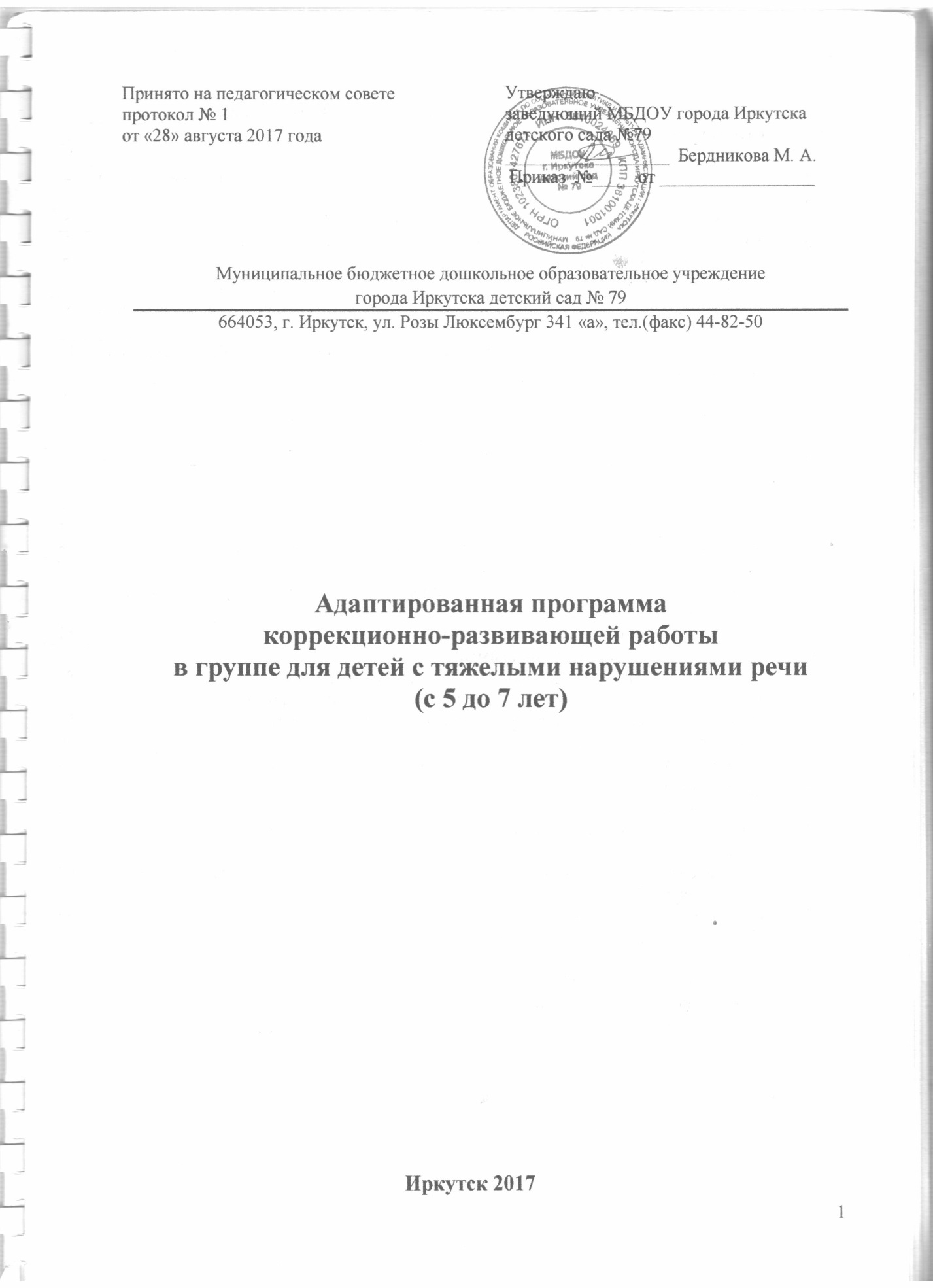 Содержание образовательной программыI. Целевой раздел программы 1. Пояснительная записка	«Адаптированная программа коррекционно-развивающей работы в группе для детей с тяжелыми нарушениями речи (далее ТНР) с 5 до 7 лет» является программным документом (далее Программа) Муниципального бюджетного дошкольного образовательного учреждения города Иркутска детского сада № 79 (далее ДОУ).	Программа составлена в соответствии с Законом Российской Федерации «Об образовании», Федеральным государственным образовательным стандартом дошкольного образования, Конвенцией ООН о правах ребенка, Всемирной декларацией об обеспечивании выживания, защиты и развития детей, Декларацией прав ребенка, Санитарно-эпидемиологическими требованиями к устройству, содержанию и организации режима работы в дошкольных организациях, а так же разработками отечественных ученых в области общей и специальной педагогики и психологии.	Программа может корректироваться в связи с изменениями нормативно-правовой базы дошкольного образования, образовательного запроса родителей, видовой структуры групп.	Образовательная Программа ориентирована на:формирование педагогической системы, включающей органичное единство:нового содержания образования, отвечающего социальному заказу современного общества и особенностям дошкольного образования, в основе построения которого лежит развитие индивидуальности каждого воспитанника;новых форм организации образовательного процесса, позволяющих развивать физические, интеллектуальные и личностные качества, повышать познавательную активность воспитанников для формирования общей культуры, предпосылок учебной деятельности, обеспечивающих социальную успешность, сохранение и укрепление здоровья, коррекцию недостатков в физическом и (или) психическом развитии детей дошкольного возраста;новых, современных образовательных технологий, в том числе и информационных (компьютерных, мультимедийных, аудио- видео-технологий) и технологий развивающего обучения, позволяющих развивать способы работы с информацией;новых форм оценки качества образования, позволяющих осуществлять комплексный подход к оценке динамики достижений детей.создание в детском саду развивающей образовательной среды, способствующей формированию:активной, любознательной личности, способной самостоятельно действовать, овладевшей средствами общения и способами взаимодействия со взрослыми и сверстниками;маленького гражданина социального общества, соблюдающего элементарные общепринятые нормы и правила поведения, будущего патриота России и юного Иркутянина;ценностного отношения к здоровому образу жизни и потребности бережного отношения к своему здоровью. В качестве главного направления развития дошкольного образования в детском саду на ближайшие годы в образовательную программу включены механизмы обеспечивающие:выявление и использование наиболее эффективных приемов и педагогических технологий, способствующих развитию индивидуальности каждого воспитанника, успешной коррекции речевого развития и реабилитации детей с проблемами в развитии для обеспечения плавного и успешного перехода к обучению в школе;определение и внедрение критериев отбора образовательного материала и педагогических технологий с точки зрения их необходимости и достаточности для обеспечения формирования нового качества образования;создание благоприятных условий для естественного эффективного развития и саморазвития ребенка;творческое развитие и профессиональный рост педагогов, соответствующий переходу на новое содержание образования и достижению нового качества образования через систему обучающих внутри дошкольных семинаров, целевых курсов, тематических педсоветов;обеспечение координации деятельности педагогов и специалистов-медиков для оказания комплексной дифференцированной помощи детям, испытывающим затруднения в различных видах деятельности.	Программа рассчитана на пребывание ребенка в группе для детей  с ТНР  от пяти до семи  лет с первым, вторым,   третьим уровнем ОНР.1.1. Цели и задачи деятельности образовательного учреждения по реализации программы	Целью данной Программы является построение коррекционной работы в группах компенсирующей направленности для детей с тяжелыми нарушениями речи в возрасте с 5 до 7 лет, предусматривающей полную интеграцию действий всех специалистов дошкольного образовательного учреждения и родителей дошкольников. 	Одной из основных задач Программы является овладение детьми самостоятельной, связной, грамматически правильной речью и коммуникативными навыками, фонетической системой русского языка, элементами грамоты, что формирует психологическую готовность к обучению в школе и обеспечивает преемственность со следующей ступенью системы общего образования.	Также Программой предусмотрена необходимость решения следующих задач:охрана и укрепление физического и психического здоровья детей, эмоциональное благополучие и своевременное всестороннее развитие каждого ребенка, обеспечение необходимой коррекции развития;создание в группах атмосферы гуманного и доброжелательного отношения ко всем детям, что способствует общительности, любознательности, инициативности, самостоятельности и творчеству;максимальное использование разнообразных видов детской деятельности, их интеграция в целях повышения эффективности воспитательно-образовательного процесса;вариативность использования образовательного материала, позволяющая развивать творчество в соответствии с интересами и наклонностями каждого ребенка;формирование общей культуры личности, в том числе ценности здорового образа жизни, развитие социальных, нравственных, эстетических, интеллектуальных и физических качеств, инициативности, самостоятельности и ответственности, предпосылки к учебной деятельности;развитие  способности и творческого потенциала каждого ребенка как субъекта отношений с самим собой, другими детьми, взрослыми и миром;обеспечение равных возможностей полноценного развития каждого ребенка независимо от психофизиологических и индивидуальных особенностей;единство подходов к воспитанию детей в условиях детского сада и семьи.	Решение обозначенных в программе целей и задач воспитания возможно только при целенаправленном влиянии педагога на ребенка с первых дней его пребывания в детском саду.    	Объем учебного материала рассчитан в соответствии с возрастными физиологическими нормативами, что позволяет избежать переутомления и дезадаптации дошкольников. Для каждой возрастной группы предложено оптимальное сочетание самостоятельной, индивидуальной и совместной деятельности, сбалансированное чередование специально организованной и нерегламентированной образовательной деятельности; свободное время для игр и отдыха детей выделено и в первой, и во второй половинах дня. Основой Программы является создание оптимальных условий для коррекционной и образовательной работы и всестороннего гармоничного развития детей с ТНР (общим недоразвитием речи).1.2.	Принципы и подходы к формированию программы	Программа учитывает международные принципы, заложенные в Конституции, законодательстве РФ и Конвенции ООН о правах ребенка:поддержка разнообразия детства; сохранение уникальности и самоценности детства как важного этапа в общем развитии человека, самоценность детства – понимание детства как периода жизни значимого самого по себе, без всяких условий; значимого тем, что происходит с ребенком сейчас, а не тем, что этот период – подготовка к следующему этапу развития;личностно-развивающий и гуманистический характер взаимодействия взрослых (родителей (законных представителей), педагогических и иных работников ДОУ) и детей;уважение личности ребенка;реализация программы в формах, специфических для детей данной возрастной группы, прежде всего в игре, познавательной и исследовательской деятельности, творческой активности, обеспечивающей речевое развитие ребенка.	Исходя из Федерального государственного образовательного стандарта дошкольного образования (далее ФГОС ДО) в Программе учитываются:1) индивидуальные потребности ребенка с тяжелыми нарушениями речи, связанные с его жизненной ситуацией и состоянием здоровья, определяющие особые условия получения им образования (далее — особые образовательные потребности), индивидуальные потребности детей с тяжелыми нарушениями речи;2) возрастная адекватность дошкольного образования (соответствие условий, требований, методов возрасту и особенностям развития);3) построение образовательной деятельности на основе индивидуальных особенностей каждого ребенка, когда сам ребенок становится субъектом образования;4) возможности освоения ребенком с нарушением речи Программы на разных этапах ее реализации;5) специальные условия для получения образования детьми с ТНР, в том числе использование специальных методов, методических пособий и дидактических материалов, проведение групповых и индивидуальных коррекционных занятий, и осуществления квалифицированной коррекции нарушений их развития.	Коррекционно-развивающая психолого-педагогическая работа должна быть направлена на:1) преодоление нарушений развития различных категорий детей с ТНР, оказание им квалифицированной помощи в освоении Программы;2) разностороннее развитие детей с ограниченными возможностями здоровья (далее ОВЗ) с учетом их возрастных и индивидуальных особенностей и особых образовательных потребностей, социальной адаптации.Педагогические принципы построения Программы:принцип индивидуализации, учета возможностей, особенностей развития и потребностей каждого ребенка;принцип признания каждого ребенка полноправным участником образовательного процесса;принцип поддержки детской инициативы и формирования познавательных интересов каждого ребенка;принцип интеграции усилий специалистов;принцип конкретности и доступности учебного материала, соответствия требований, методов, приемов и условия образования индивидуальным и возрастным особенностям детей;принцип систематичности и взаимосвязи учебного материала;принцип постепенности подачи учебного материала;принцип концентрического наращивания информации в каждой из последующих возрастных групп во всех пяти образовательных областях.           Основной формой работы во всех пяти образовательных областях программы является игровая деятельность. Все коррекционно-развивающие индивидуальные, подгрупповые, групповые, интегрированные занятия в соответствии с Программой носят игровой характер, насыщены разнообразными играми и развивающими игровыми упражнениями и не дублируют школьных форм обучения. Выполнение коррекционных, развивающих и воспитательных задач, поставленных Программой, обеспечивается благодаря комплексному подходу и интеграции усилий специалистов педагогического и медицинского профилей и семей воспитанников. 	Реализация принципа интеграции способствует более высоким темпам общего и речевого развития детей, более полному раскрытию творческого потенциала каждого ребенка, возможностей и способностей, заложенных в детях природой, и предусматривает совместную работу учителя-логопеда, педагога-психолога, музыкального руководителя, инструктора по физическому воспитанию, воспитателей и родителей дошкольников. Взаимодействие специалистов ДОУ в логопедической работе    	Таким образом, целостность Программы обеспечивается установлением связей между образовательными областями, взаимодействием специалистов и родителей дошкольников. В группе для детей с тяжелыми нарушениями речи коррекционное направление работы является приоритетным, так как целью его является выравнивание речевого и психофизического развития детей. Все педагоги следят за речью детей и закрепляют речевые навыки, сформированные учителем-логопедом. Кроме того, все специалисты и родители дошкольников под руководством учителя-логопеда занимаются коррекционно-развивающей работой, участвуют в исправлении речевого нарушения и связанных с ним процессов. Воспитатели, музыкальный руководитель, инструктор по физическому воспитанию осуществляют все мероприятия, предусмотренные программой, занимаются физическим, социально-коммуникативным, познавательным, речевым, художественно-эстетическим развитием детей.      	Основой перспективного и календарного планирования коррекционно-развивающей работы в соответствии с программой является комплексно-тематический подход, обеспечивающий концентрированное изучение материала. Лексический материал отбирается с учетом этапа коррекционного обучения, индивидуальных, речевых и психических возможностей детей, при этом принимаются во внимание зоны ближайшего развития каждого ребенка, что обеспечивает развитие его мыслительной деятельности и умственной активности.1.3.	Характеристика особенностей развития детей с тяжелыми нарушениями речи	Индивидуальные особенности детей с тяжелым нарушением речи и со сложной структурой дефекта представлены в следующих коррекционных программах, реализуемых в учреждении:Нищева Н.В. Примерная адаптированная программа коррекционно-развивающей работы в группе компенсирующей направленности ДОО для детей с тяжелыми нарушениями речи (общим недоразвитием речи) с 3 до 7 лет. – СПб.: ООО «Издательство «ДЕТСТВО-ПРЕСС», 2015, стр. 5-7;«Программа логопедической работы по преодолению общего недоразвития речи у детей» Т.Б. Филичева, Г.В. Чиркина, Т.В. Туманова, С.А. Миронова, А.В. Лагутина, Сборник «Программы дошкольных образовательных учреждений компенсирующего вида для детей с нарушениями речи «Коррекция нарушений речи», Москва, Просвещение 2008 г., стр. 73-81.1.4. Планируемые результаты освоения программы. Целевые ориентиры.     	Главной идеей программы является реализация общеобразовательных задач дошкольного образования с привлечением синхронного выравнивания речевого и психического развития детей с общим недоразвитием речи. 	Результаты освоения программы представлены в виде целевых ориентиров. В соответствие с ФГОС ДО целевые ориентиры дошкольного образования определяются независимо от характера программы, форм ее реализации, особенностей развития детей. Целевые ориентиры не подлежат непосредственной оценке в виде педагогической или психологической диагностики и не могут сравниваться с реальными достижениями детей. 	Целевые ориентиры, представленные во ФГОС ДО, являются общими для всего образовательного пространства Российской Федерации. Целевые ориентиры данной программы базируются на ФГОС ДО и задачах данной программы. Целевые ориентиры даются для детей старшего дошкольного возраста (на этапе завершения дошкольного образования).	К целевым ориентирам дошкольного образования (на этапе завершения дошкольного образования) в соответствии с данной Программой относятся следующие социально-нормативные характеристики возможных достижений ребенка:ребенок хорошо владеет устной речью, может выражать свои мысли и желания, проявляет инициативу в общении, умеет задавать вопросы, делать умозаключения, знает и умеет пересказывать сказки, рассказывать стихи, составлять рассказы по серии сюжетных картинок или по сюжетной картинке; у него сформированы элементарные навыки звуко-слогового анализа, что обеспечивает формирование предпосылок грамотности;ребенок любознателен; склонен наблюдать, экспериментировать; он обладает начальными знаниями о себе, о природном и социальном мире;ребенок способен к принятию собственных решений с опорой на знания и умения в различных видах деятельности;ребенок инициативен, самостоятелен в различных видах деятельности, способен выбрать себе занятия и партнеров по совместной деятельности; ребенок активен, успешно взаимодействует со сверстниками и взрослыми; у ребенка сформировалось положительное отношение к самому себе, окружающим, к различным видам деятельности;ребенок способен адекватно проявлять свои чувства, умеет радоваться успехам и сопереживать неудачам других, способен договариваться, старается разрешать конфликты;ребенок обладает чувством собственного достоинства, чувством веры в себя;ребенок обладает развитым воображением, которое реализует в разных видах деятельности;ребенок умеет подчиняться правилам и социальным нормам, способен к волевым усилиям;у ребенка развиты крупная и мелкая моторика, он подвижен и вынослив, владеет основными движениями, может контролировать свои движения, умеет управлять ими.	Целевые ориентиры Программы выступают основаниями преемственности дошкольного и начального общего образования.1.5. Предполагаемые результаты коррекции речевого развития детей в старшей группе.Дети должны научиться:Понимать обращенную речь в соответствии с параметрами возрастной нормы.Фонетически правильно оформлять звуковую сторону речи.Правильно передавать слоговую структуру слов.Пользоваться в самостоятельной речи простыми распространенными и сложными предложениями, владеть навыками объединения их в рассказ.Владеть элементарными навыками пересказа.Владеть навыками диалогической речи.Владеть навыками словообразования: продуцировать названия существительных от глаголов, прилагательных от существительных и глаголов, уменьшительно-ласкательных форм существительных и прочее.Грамматически правильно оформлять самостоятельную речь в соответствии с нормами языка. Падежные, родовидовые окончания слов должны проговариваться четко; простые предлоги употребляться адекватно.Использовать в спонтанном общении слова различных лексико-грамматических категорий (существительных, глаголов, прилагательных, местоимений, наречий и т.д.).В итоге обучения дети должны овладеть грамматически правильной разговорной речью. Однако их развернутая речь может иметь лексические, грамматические, фонетические неточности, что и предполагается сделать на следующем этапе обучения.1.6. Предполагаемые результаты коррекции речевого развития детей в подготовительной группе.Дети должны научиться:Понимать обращенную речь в соответствии с параметрами возрастной нормы.Фонетически правильно оформлять звуковую сторону речи.Правильно передавать слоговую структуру слов, используемых в речи.Пользоваться в самостоятельной речи простыми распространенными и сложными предложениями, владеть навыками объединения их в рассказ.Владеть элементарными навыками пересказа.Владеть навыками диалогической речи.Владеть навыками словообразования: продуцировать названия существительных от глаголов, прилагательных от существительных и глаголов, уменьшительно-ласкательных и увеличительных форм существительных и прочее.Грамматически правильно оформлять самостоятельную речь в соответствии с нормами языка. Падежные, родовидовые окончания слов должны проговариваться четко; простые и почти все сложные предлоги – употребляться адекватно.Использовать в спонтанном общении слова различных лексико-грамматических категорий (существительных, глаголов, наречий, прилагательных, местоимений и т.д.).Владеть элементами грамоты: навыками чтения и печатания некоторых букв, слогов, слов коротких предложений в пределах программы.II. Содержательный раздел программы. Коррекционная и образовательная деятельность2.1. Старшая группа2.1.1.Задачи и содержание коррекционной и образовательной деятельности2.1.2. Примерное распределение лексических тем1 период (сентябрь- ноябрь)2 период (декабрь - февраль)3 период (март - май)2.1.3. Примерное распределение программного материала 1 год обучения (1период обучения)1 год обучения (2 период обучения)1 год обучения (3 период обучения)2.1.4. Организация предметно-пространственной развивающей среды, учебно-дидактический материалРЕЧЕВОЕ РАЗВИТИЕЦентр речевого развития в кабинете логопеда1. Зеркало с лампой дополнительного освещения.2. Стол и стульчики для занятий у зеркала.3. Дыхательные тренажеры, игрушки, пособия для развития дыхания.4. Картотека материалов для автоматизации и дифференциации звуков (слоги, слова, словосочетания, предложения, потешки, чистоговорки, скороговорки, тексты, словесные игры).5. Дидактический материал для обследования детей с различными нарушениями речи6. Сюжетные картинки, серии сюжетных картинок.7. Модели описания предметов и явлений.8. Лото, домино и другие настольно-печатные игры по изучаемым темам.9. Небольшие игрушки и муляжи по изучаемым темам, разнообразный счетный материал.10. Предметные и сюжетные картинки для автоматизации и дифференциации звуков.11. Словесные игры.12. Настольно-печатные дидактические игры для формирования и совершенствования грамматического строя речи.13. Раздаточный материал и материал для фронтальной работы по формированию навыков звукового и слогового анализа и синтеза.14. Настольно-печатные дидактические игры для развития навыков звукового и слогового анализа и синтеза.15. Раздаточный материал и материал для фронтальной работы по формированию навыков звукового и слогового анализа и синтеза (семафоры, плоскостные изображения сумочек, корзинок, рюкзаков разных цветов, пособие для определения места звука в слове, пластиковые круги квадраты разных цветов).16. Раздаточный материал и материал для фронтальной работы для анализа и синтеза предложений. 17. Разрезной и магнитный алфавит, алфавит на кубиках.18. Слоговые таблицы.19. Настольно-печатные игры для совершенствования навыков языкового анализа и синтеза.Центр речевого развития в групповом помещении1. Зеркало с лампой дополнительного освещения.2. Стульчики и стол для занятий у зеркала.3. Полка или этажерка для пособий.4. Пособия и игрушки, для выработки направленной воздушной струи (тренажеры, природный материал).5. Сюжетные картинки для автоматизации и дифференциации поставленных звуков в предложениях и рассказах.6. Настольно-печатные игры для автоматизации и дифференциации поставленных звуков.7. Сюжетные картинки, серии сюжетных картинок.8. Модели и схемы описания предметов и объектов; мнемотаблицы для заучивания стихов и пересказа текстов.9. Материал для звукового и слогового анализа и синтеза, анализа и синтеза предложений.10. Игры для совершенствования навыков языкового анализа и синтеза («Определи место звука», «Подбери схему» и др.).11. Игры для совершенствования грамматического строя речи.12. Лото, домино и другие игры по изучаемым лексическим темам.13. Альбомы и иллюстрации с видами достопримечательностей Иркутска и области.14. Карта (макет) родного города и района.15. Альбом «Наш город» (рисунки и рассказы детей о городе).16. Игры по направлению «Приобщение детей к истокам русской народной культуры».17. Игры по направлению «Обеспечение безопасности жизнедеятельности».Игры и игровые упражнения: «Живые буквы», «Подними сигнал», «Слушай и считай», «Кто скорее?», «Разноцветные кружки», «Назови гласные», «Раздели и забери», «Когда это бывает?», «У кого больше?».Рекомендуемые картины для рассматривания и обучения рассказыванию: «Повара», «На перекрестке», «На стройке», «Золотая рожь», «В пекарне», «Зима в городе», «Мы дежурим», «Мы играем в магазин», «На почте», «На прививку», «На музыкальном занятии», «Корова с теленком», «Лошади и жеребята» и др.Рекомендуемые серии картинок: «Котенок», «Воришка», «Подарок».ПОЗНАВАТЕЛЬНОЕ РАЗВИТИЕЦентр сенсорного развития в кабинете логопеда1. Звучащие игрушки (погремушки, пищалки, свистки, дудочки, колокольчики, бубен, звучащие мячики и волчки).2. Звучащие игрушки-заместители.3. Предметные картинки с изображениями зверей и птиц.4. Предметные картинки с изображениями звучащих игрушек и предметов.5. Карточки с наложенными и «зашумленными» изображениями предметов по всем лексическим темам.6. Настольно-печатные игры для развития зрительного восприятия и профилактики нарушений письменной речи («Узнай по контуру», «Чья тень?», «Чего не хватает?», «Узнай по деталям»),7. Настольно-печатные игры для развития цветовосприятия и цветоразличения.8. Занимательные игрушки для развития тактильных ощущений.9. «Волшебный мешочек» с мелкими деревянными и пластиковыми игрушками.Центр экспериментирования и природы в групповом помещении1. Стол для проведения экспериментов.2. Стеллаж для пособий и оборудования.3. Халаты, передники, нарукавники.4. Бумажные полотенца.5. Природный материал (песок, вода, глина, камешки, ракушки, различные семена и плоды, мох, листья и т.п.).6. Сыпучие продукты (желуди, фасоль, горох, манка, мука, соль).7. Емкости разной вместимости, ложки, лопатки, палочки, воронки, сито.8. Микроскоп, лупы, цветные стекла.9. Пищевые красители.10. Безмен, песочные часы.11. Технические материалы (гайки, болты, гвозди).12. Вспомогательные материалы (пипетки, колбы, шпатели, вата, марля, шприцы без игл).13. Схемы, модели, таблицы с «алгоритмом» выполнения опытов.14. Игра «Времена года», разные варианты.15. Календарь природы.16. Комнатные растения (по программе) с указателями.17. Лейки, опрыскиватель, палочки для рыхления почвы, кисточки.Рекомендуемые игры и упражнения: «Слушай внимательно» (звучание нескольких игрушек); «Угадай-ка» (высокие и низкие звуки); «Петушок и мышка» (тихие и громкие звуки); «Сложи радугу», «Помоги гномам» (цвета спектра); «Геометрическое домино», «Геометрическое лото», «Круглое домино» и др.Опыты и эксперименты: «Прятки в темноте», «Поймай ветер», «Ветер теплый и холодный», «Погремушки», «Мир меняет цвет», «Тонет-не тонет», «Льдинки», «Поймай солнышко», «Солнечные зайчики», «Как поймать воздух», «Музыкальные звуки», «Город из песка», «Секретики», «Искатели сокровищ» и др. Центр математического развития в групповом помещении1. Раздаточный счетный материал (мелкие предметы, предметные картинки).2. Комплекты цифр, математических знаков, геометрических фигур, счетного материала для магнитной доски.3. Занимательный и познавательный математический материал, логикоматематические игры (блоки Дьенеша, «Копилка цифр», «Кубики Никитина» и др).4. Схемы и планы (групповая комната, и др. схемы маршрутов от дома до детского сада, от детского сада до библиотеки и т.д.)5. Набор объемных геометрических фигур.6. «Волшебные часы» (части суток, времена года, дни недели).7.  Счетные палочки, линейки.Игры и упражнения: «Монгольская игра», «Колумбово яйцо», «Куб-хамелеон», «Уголки»; «Найди недостающую фигуру», «Найди такую же», «Заполни пустые клетки», «Кубики для всех», «Собери лестницу», «Найди выход», «Поймай пингвинов», «Лучший космонавт», «Вычислительная машина»; «Лови, бросай, дни недели называй», «Я начну, а ты продолжи», «Неделя, стройся!»; «Гном строит дом», «Кот и мыши», «Гусеница», «Винни-Пух и его друзья»; «Найди кубик с таким же рисунком», «Измени количество», «Измени фигуру дважды», «По ягоды», «На лесной полянке», «Белые кролики», «Сложи фигуру», «Считаем и размышляем», «Клоуны» и др.  ХУДОЖЕСТВЕННО-ЭСТЕТИЧЕСКОЕ РАЗВИТИЕЦентр книги в групповом помещении1. Стеллаж или открытая витрина для книг.2. Столик, два стульчика, мягкий диван.3. Детские книги по программе и любимые книги детей, детские энциклопедии, справочная литература.4. Книги по интересам о достижениях в различных областях.5. Книги, знакомящие с культурой русского народа: сказки, загадки, потешки, игры.6. Книжки-раскраски по изучаемым лексическим темам, книжки-самоделки.7. Магнитофон, аудиокассеты с записью литературных произведений для детей.8. Диафильмы.9. Диапроектор.Художественная литература: Русские песенки, потешки, загадки; русские народные сказки «Три медведя», «Заюшкина избушка», «Гуси-лебеди»; А.С. Пушкин «Сказка о рыбаке и рыбке»; К Ушинский «Пчелки на разведках, «В лесу летом»; Л.Н. Толстой «Косточка»; В. Маяковский «Кем быть?», «Доктор Айболит»; С. Маршак «Двенадцать месяцев», Почта»; К. Чуковский «Мойдодыр»;  Н. Сладков «Осень на пороге»; Н. Носов «Живая шляпа»; Е. Пермяк «Как Маша стала большой»; Б. Житков «Кружечка под елочкой»; Н. Калинина «Как Вася ловил рыбу»; В. Зотов «Дуб», «Клен», «Брусника», «Земляника»,«Малина», «Лисички», «Мухомор», «Подберезовик»,«Снегирь», «Клест-еловик», «Божья коровка», «Кузнечик», «Ромашка», «Колокольчик», «Иван-да-Марья»; С. Воронин «Чистопородный Филя», Л. Воронкова «Таня выбирает елку», К. Булычев «Тайна третьей планеты»; Ш. Перро «Золушка», «Кот в сапогах»; Г. Андерсен «Стойкий оловянный солдатик»; стихи А. Пушкина, С. Михалкова, А. Прокофьева, И. Токмаковой, Е. Благининой, Г. Горбовского, Е. Стюарт, Ю. Тувима, Л. Татьяничевой, О.Высотской, Б. Заходера, З. Александровой.Центр конструирования и моделирования в кабинете логопеда1. Плоскостные изображения предметов и объектов для обводки по изучаемым лексическим темам.2. Разрезные картинки и пазлы по изучаемым темам.3. «Пальчиковые бассейны» с различными наполнителями (желудями, каштанами, фасолью, горохом, чечевицей, мелкими морскими камушками).4. «Пальчиковые бассейны» с различными наполнителями.5. Массажные мячики разных цветов и размеров.6. Мяч среднего размера, малые мячи разных цветов (10 шт.).7. Игрушки-шнуровки, игрушки-застежки.8. Мелкая и средняя мозаики и схемы выкладывания узоров из них.9. Мелкий и средний конструкторы и схемы выполнения построек к ним. 10. Мелкие и средние бусы разных цветов и леска для их нанизывания.11. Занимательные игрушки из разноцветных прищепок.Центр конструирования и моделирования в групповом помещении.1. Мозаика крупная и мелкая и схемы выкладывания узоров из нее.2. Конструкторы типа «Lego» с деталями разного размера и схемы выполнения построек.3. Игра «Танграм».4. Разрезные картинки (4-12 частей, все виды разрезов), пазлы.5. Игрушки-трансформеры, игрушки-застежки, игрушки-шнуровки.6. Кубики с картинками по изучаемым лексическим темам.7. Блоки Дьенеша.8. Палочки Кюизенера.9. Строительные конструкторы с блоками среднего и мелкого размера.10. Нетрадиционный строительный материал (деревянные плашки и чурочки,контейнеры разных цветов и размеров с крышками и т.п.).11. Небольшие игрушки для обыгрывания построек (фигурки людей и животных, дорожные знаки, светофоры и т.п.).12. Транспорт (мелкий, средний, крупный).13. Машины легковые и грузовые (самосвалы, грузовики, специальный транспорт).14. Простейшие схемы построек и «алгоритмы» их выполнения.Центр художественного творчества1. Восковые мелки.2. Цветной мел.3. Гуашевые и акварельные краски.4. Фломастеры, цветные карандаши.5. Пластилин, глина, соленое тесто.6. Цветная и белая бумага, картон, обои, наклейки, лоскутки ткани, нитки, ленты, самоклеящаяся пленка, старые открытки, природные материалы (сухие листья, лепестки цветов, семена, мелкие ракушки и т.п.).7. Рулон простых белых обоев для коллективных работ (рисунков, коллажей,аппликаций).8. Кисти, палочки, стеки, ножницы, поролон, печатки, клише, трафареты поизучаемым темам.9. Клейстер.10. Доски для рисования мелом, фломастерами.11.Книжки-раскраски «Городецкая игрушка», «Филимоновская игрушка», «Гжель».Музыкальный центр в групповом помещении1. Музыкальные игрушки (балалайки, гармошки, пианино, лесенка).2. Детские музыкальные инструменты (металлофон, барабан, погремушки, бубен, детский синтезатор, маракасы, румба, трещотка, треугольник, валдайские колокольчики).3. «Поющие» игрушки.4. Звучащие предметы-заместители.5. Ложки, палочки, молоточки, кубики.6. Магнитофон, аудиокассеты с записью детских песенок, музыки для детей, «голосов природы».7. Музыкально-дидактические игры («Спой песенку по картинке», «Отгадай, на чем играю», «Ритмические полоски»).8. Портреты композиторов (П. Чайковский, Д. Шостакович, М. Глинка, Д. Кабалевский и др.).Рекомендуемые произведения для слушания:П. Чайковский «Утренняя молитва», «Болезнь куклы», «Новая кукла», «Старинная французская песенка», «Марш деревянных солдатиков», «Полька»; М. Глинка «Детская полька»; Н. Римский-Корсаков «Колыбельная»; Р. Шуман «Первая потеря», «Смелый наездник»; Д. Шостакович «Марш», «Шарманка»; Д. Кабалевский «Походный марш», «Клоуны», «Вальс»; Г. Свиридов «Колыбельная», «Парень с гармошкой».Рекомендуемые для пения песенки: «Чики-чики-чикалочки», «Бай-качи, качи», «Андрей-воробей» и др. русские народные мелодии, «Осень пришла», «Новый год в окно стучится», «Рождественская песня» (сл. И. Шевчук), «Земля полна чудес» (сл. М. Пляцковского), «Закружилась в небе осень», «Цветы полевые», «Спи, мой мишка» (сл. Е. Тиличеевой), «Ну-ка, зайка, попляши» (сл. А. Филиппенко), Т. Потапенко, Е. Авдиенко «Листопад», А. Лившиц, М. Познанская «Журавли», А. Филиппенко, Т. Волгина «Урожайная», М. Иорданский, М. Клокова «Голубые санки», А. Филиппенко, Т. Волгина «Саночки», В. Витлин, С. Погореловский «Дед Мороз», Т. Потапенко, Н. Найденов «Новогодний хоровод», Г. Фрид, Н. Френкель «Песенка о весне», В. Герчик, Я. Аким «Песенка друзей», Е.Тиличеева, М. Ивенсен «Маме в день 8 марта», А. Филиппенко, Т. Волгина «По малину всад пойдем», А. Филиппенко, Т. Волгина «Про лягушек и комара», украинская народная песня «Ой, бежит ручьем вода», детские песенки В. Шаинского, Г. Струве по выбору музыкального руководителя.Рекомендуемые пляски и танцы: «Танец с цветами», «Танец с лодочками», «Танец в парах», «Танец с маленькими палочками» (муз. О. Хромушина), «Танец с бубнами» муз. Л. Келер), свободные пляски под различные плясовые мелодии, «Кот Васька» (муз. Г. Лобачева, сл. Н. Френкеля), «Теремок» (русская народная песня в обр. Т. Потапенко), «Мы на луг ходили» (муз. А. Филиппенко, сл. Т. Волгиной), «Медведюшка» (муз. М. Карасева, сл. Н. Френкеля), музыкальные композиции из сборника А. Бурениной «Ритмическая пластика».Рекомендуемые игры и упражнения: «Зайцы и медведь» (муз. Н. Шаповаленко), «Лиса и утята» (муз. Ю. Слонова), «Бодрый шаг и бег» (муз. Ф. Надененко), «Марш» (муз. Е. Тиличеевой), «Поскачем» (муз. Т. Ломовой), «Всадники» (муз.В. Витлина), «Пружинки» (муз. Т. Ломовой), «Ах, вы сени» (русская народная мелодия в обр. Т. Ломовой), «Передача платочка» (муз. Т. Ломовой), «Упражнение с кубиками» (муз. С. Соснина), «Погремушки» (муз. Т. Вилькорейской), этюды, игры и упражнения М. Чистяковой, «Ловишка» (муз. Й. Гайдна), «Будь ловким» (муз. Н. Ладухина), «Кот и мыши» (муз. Т. Ломовой), «Ловушка» (русская народная мелодия в обр. А. Сидельникова), «Найди себе пару» (латвийская народная мелодия в обр. Т. Потапенко), «Щучка» (русская народная игра), «Ручеек» (русская народная игра), «Дедушка Ермак» (русская народная игра), «Ворон» (русская народная прибаутка в обр. Е. Тиличеевой), «Ворон» (русская народная песня) .Рекомендуемые музыкально-дидактические игры: «Повтори звуки», «Ступеньки», «Ритмические полоски», «Простучи слово», «Музыкальные загадки», «Наши песни», «Что делают в домике?», «Назови композитора», «Громко, тихо запоем», «музыкальная шкатулка».Рекомендуемые хороводы: «Хоровод», «Новогодний хоровод», Е. Тиличеева, М. Булатов «Песня про елочку», «Веснянка» (украинская народная мелодия в обр. С. Полонского), «Парная пляска» (чешская народная мелодия), «Дружные тройки» (муз. И. Штрауса), «Веселые дети» (литовская народная мелодия в обр. Т. Ломовой), «Пляска петрушек» (хорватская народная мелодия), «Пляска с ложками» (русская народная мелодия «Ах, вы сени»), «Где был, Иванушка?» (русская народная песня в обр. М. Иорданского), «Всем, Надюша, расскажи» (русская народная мелодия).Игра на музыкальных инструментах: распевания Е. Тиличеевой из сборника Н. Ветлугиной «Музыкальный букварь», русская народная песня «Калинка», русская народная песня «Во поле береза стояла», русская народная мелодия «Полянка».СОЦИАЛЬНО-КОММУНИКАТИВНОЕ РАЗВИТИЕЦентр «Играем в театр» в групповом помещении1. Большая ширма.2. Настольная ширма.3. Стойка-вешалка для костюмов.4. Настенное зеркало.5. Костюмы, маски, атрибуты для обыгрывания трех сказок («Заюшкина избушка», «Три медведя», «Гуси-лебеди»).6. Куклы и игрушки для различных видов театра (плоскостной, стержневой, кукольный, настольный, перчаточный) для обыгрывания этих же сказок.7. Аудиокассеты с записью музыкального сопровождения для театрализованных игр.8. Грим, парики.Центр сюжетно-ролевой игры в групповом помещении1. Большое настенное зеркало.2. Куклы разных размеров.3. Комплекты одежды и постельного белья для кукол, кукольные сервизы, кукольная мебель, коляски для кукол.4. Предметы-заместители для сюжетно-ролевых игр.5. Атрибуты для нескольких сюжетно-ролевых игр («Дочки-матери», «Хозяюшки», «Доктор Айболит», «Парикмахерская», «Моряки»).6. Альбомы с сериями демонстрационных картин «Наш детский сад», «Все работы хороши», «Мамы всякие нужны».Центр «Умелые руки» в групповом помещении1. Нищева Н. В. Все работы хороши. – СПб, ДЕТСТВО-ПРЕСС, 20122. Нищева Н. В. Мамы всякие нужны. – СПб, ДЕТСТВО-ПРЕСС, 20123. Нищева Н. В. Кем быть? – СПб, ДЕТСТВО-ПРЕСС, 20124. Нищева Н. В. Защитники Отчества. Покорители космоса. – СПб, ДЕТСТВО-ПРЕСС,20125. Набор инструментов «Маленький плотник».6. Набор инструментов «Маленький слесарь».7. Контейнеры с гвоздями, шурупами, гайками.8. Детские швабра, совок, щетка для сметания мусора с рабочих мест.9. Контейнер для мусора.10. Рабочие халаты, фартуки, нарукавники.Рекомендуемые подвижные игры: «У медведя во бору», «Филин и пташки», «Горелки», «Пятнашки», «Лапта», «Ловишка в кругу», «Коршун», «Пчелки и ласточка», «Стадо», «Городки»; «Яблоня», «Снеговик», «Как мы поили телят», «Маленький кролик», «Самолет», «Клен», «Ракета», «Золотая рожь», «Машины», «Гусеница».Рекомендуемые настольно-печатные игры: игры «Маленькие художники», «За грибами», «Аквариум», «Катины подарки», домино «Виды транспорта», домино «Детеныши животных», домино «Ягоды», лото «Домашние животные», лото «Твои помощники», лото «Магазин», «Зоологическое лото», игры-«ходилки» «Собери яблоки», «Радуга», «Путешествие Колобка» и др.Рекомендуемые сюжетно-ролевые игры: «Дочки-матери», «Хозяюшки», «Дом мод», «Парикмахерская», «Детский сад», «В поликлинике», «Айболит», «Моряки», «Почта», «В магазине», «Строим дом», «Шоферы», «В самолете», «На границе» и др.Рекомендуемые для проведения театрализованных игр сказки: «Заюшкина избушка», «Гуси-лебеди», «Три медведя».Рекомендуемые игры и виды театрализованной деятельности: импровизация, инсценировка стихотворений, игра с воображаемыми предметами, драматизация с использованием разных видов театра (кукольный, бибабо, плоскостной, теневой, ролевой).ФИЗИЧЕСКОЕ РАЗВИТИЕФизкультурный центр в групповом помещении1. Мячи средние разных цветов.2. Мячи малые разных цветов.3. Мячики массажные разных цветов и размеров.4. Обручи.5. Канат, веревки, шнуры.6. Флажки разных цветов.7. Гимнастические палки.8. Кольцеброс.9. Кегли.10. «Дорожки движения».11. Мишени на ковролиновой основе с набором дротиков и мячиков на «липучках».12. Детская баскетбольная корзина.13. Длинная скакалка.14. Короткие скакалки.15. Летающая тарелка (для использования на прогулке).16. Нетрадиционное спортивное оборудование.17. Массажные и ребристые коврики.18. Тренажер из двухколесного велосипеда типа «Малыш».19. Поролоновый мат.20. Гимнастическая лестница.Рекомендуемые игры и упражнения:Игры с бегом: «Пятнашки», «Пятнашки со скакалкой», «Бег с препятствиями», «Птицы и клетка», «Лиса и зайцы», «Сорви шапку», «Поймай дракона за хвост», «Коршун и наседка», «Палочка-выручалочка», «Кто больше». Пятнашки с вызовом», «Рыбки», «Домик у дерева», «Заяц без домика», «Два круга», «Бег по кругу», «Паровоз и вагоны», «Караси и щука», «Воробьи и вороны», «Тяни-толкай», «Мы веселые ребята», «Караси и щука»,«Хитрая лиса», «Успей пробежать».Игры с прыжками: «Прыжки по кочкам», «Цапля», «Скакалка», «Кот и воробей», «Поймай лягушку». Игры с мячом: «Стой!», «Догони мяч», «Попрыгунчики», «Мяч – соседу», «Чемпионы скакалки», «Бой петухов», «Солнечные зайчики», «Ворон-синица», «Тройной прыжок», «Лови не лови». «Кто скорее», «Пастух и стадо», «Удочка».Игры с обручем: «Бег сороконожек», «Догони обруч», «Прокати обруч», «Пробеги сквозь обруч», «Мячом в обруч». «Колодец», «Попади в обруч», «Кто быстрее», «Успей стать в обруч», «Эстафета с препятствиями».Словесные игры: «И мы!», «Много друзей», Закончи слово», «Дразнилки», «Цапки». «Назови правильно», «Повтори-ка», «Подражание», «Путаница», «Назови дни недели», «Кого нет», «Маланья», «Наоборот», «Чепуха».Зимние игры: «Снеговик», «Гонки снежных комов», «Медведи», «Сумей поймать», «Снежки». «Снежком в цель», «Палочку в снег», «Засада», «Защита», «Два Мороза».Игровые поединки: «Попади в бутылку», «Кто дальше», «Наступи на ногу», «Точный поворот», «Собери яблоки».Эстафетные игры: «Забей гвоздь», «Эстафета с поворотами», «Эстафета с загадками», «Палочка», «Круговая эстафета».2.1.5.	Ожидаемые результаты освоения программыЛист оценки состояния общего и речевого развития детей старшего дошкольного возраста учителем-логопедомПримечание:1 – уровень развития эмоциональной сферы, неречевых психических функций;2 – уровень развития моторной сферы;3 – уровень развития импрессивной речи, состояние фонематического воспри-ятия;4 – уровень развития экспрессивной речи, состояние активного словаря;5 – уровень развития экспрессивной речи, состояние грамматического строяречи;6 – уровень развития экспрессивной речи, состояние связной речи;7 – уровень развития экспрессивной речи, состояние фонетической стороныречи.Высокий уровень1. Развитие эмоциональной сферы, неречевых психических функций	Ребенок сразу вступает в контакт. Эмоциональные реакции адекватны иустойчивы. Ребенок эмоционально стабилен.	Ребенок без ошибок дифференцирует звучание нескольких игрушек, определяет направление звука, воспроизводит предложенные педагогом ритмы.	Ребенок различает и соотносит 10 основных и оттеночных цветов, различает предложенные геометрические формы.	Ребенок хорошо ориентируется в пространстве и в схеме собственного тела, показывает по просьбе взрослого предметы, которые находятся вверху, внизу, впереди, сзади, слева, справа); показывает правый глаз, левый глаз, правое ухо, левое ухо.	Ребенок без труда складывает картинку из 4-6 частей со всеми видами разреза; складывает из палочек предложенные изображения.2. Развитие моторной сферы	Общая и ручная моторика и ребенка развиты в соответствии с возрастной нормой, все движения выполняются в полном объеме, нормальном темпе. Координация движений не нарушена. Ребенок правильно держит карандаш, рисует прямые, ломаные, замкнутые линии, человека; умеет застегивать и расстегивать пуговицы, завязывать и развязывать шнурки.	В мимической мускулатуре движения выполняются в полном объеме и точно, синкинезии отсутствуют.	Артикуляционная моторика в норме, движения выполняются в полном объеме и точно; переключаемость в норме; синкинезии и тремор отсутствуют; саливация в норме.3. Развитие импрессивной речи, состояние фонематического восприятия	Пассивный словарь ребенка соответствует возрастной норме. Ребенок может показать по просьбе логопеда несколько предметов или объектов, относящихся к одному понятию; показать на предложенных картинках названные логопедом действия; показать по картинкам предметы определенной геометрической формы, обладающие определенными свойствами.	Ребенок понимает различные формы словоизменения и не допускает ошибок при выполнении тестовых заданий; понимает предложно-падежные конструкции с простыми предлогами, уменьшительно-ласкательные суффиксы существительных, дифференцирует формы единственного и множественного числа глаголов, глаголы с приставками.	Ребенок понимает смысл отельных предложений, хорошо понимает связную речь.	Ребенок без ошибок дифференцирует как оппозиционные звуки, не смешиваемые в произношении, так и смешиваемые в произношении.4. Развитие экспрессивной речи, состояние активного словаря	Уровень развития экспрессивного словаря соответствует возрасту. Ребенок безошибочно называет по картинкам предложенные предметы, части тела и предметов; обобщает предметы и объекты, изображенные на картинке. Ребенок не допускает ошибок при назывании действий, изображенных на картинках. Ребенок называет основные и оттеночные цвета, называет форму указанных предметов.5. Развитие экспрессивной речи, состояние грамматического строя речи	Уровень развития грамматического строя речи соответствует возрастной норме. Ребенок правильно употребляет имена существительные в именительном падеже единственного и множественного числа, имена существительные в косвенных падежах; имена существительные множественного числа в родительном падеже; согласовывает прилагательные с существительными единственного числа; без ошибок употребляет предложно-падежные конструкции; согласовывает числительные 2 и 5 с существительными. Ребенок образовывает существительные с уменьшительно-ласкательными суффиксами и названия детенышей животных.6. Развитие экспрессивной речи, состояние грамматического строя речиУровень развития связной речи соответствует возрастной норме. Ребенок без помощи взрослого пересказывает небольшой текст с опорой на картинки.7. Развитие экспрессивной речи, состояние фонетической стороны речи.Ребенок не нарушает звуконаполняемость и слоговую структуру слов.Состояние звукопроизношения соответствует возрастной норме. Объем дыхания достаточный, продолжительность выдоха нормальная, сила голоса и модуляция в норме. Темп и ритм речи, паузация нормальные. Ребенок употребляет основные виды интонации.	Ребенок без ошибок повторяет слоги с оппозиционными звуками, выделяет начальный ударный гласный из слов.Средний уровень1. Развитие эмоциональной сферы, неречевых психических функций	Ребенок не сразу и избирательно вступает в контакт, но его эмоциональные реакции адекватны и устойчивы. Ребенок эмоционально стабилен.	Ребенок дифференцирует звучание нескольких игрушек, определяет направление звука, воспроизводит предложенные педагогом ритмы, но при этом иногда допускает ошибки.	Ребенок различает и соотносит 10 основных и оттеночных цветов, различает предложенные геометрические формы, но при этом иногда допускает ошибки.	При ориентировке в пространстве и в схеме собственного тела ребенокдопускает единичные ошибки.	Ребенок складывает картинку из 4-6 частей со всеми видами разреза; складывает из палочек предложенные изображения при небольшой помощи взрослого.2. Развитие моторной сферы	Общая и ручная моторика ребенка развиты несколько ниже возрастной нормы, все движения выполняются не в полном объеме, в замедленном или ускоренном темпе. Координация движений несколько нарушена. Ребенок правильно держит карандаш, рисует прямые, ломаные, замкнутые линии, человека; умеет застегивать и расстегивать пуговицы, завязывать и развязывать шнурки, но делает это недостаточно легко и ловко.	В мимической мускулатуре движения выполняются не всегда в полном объеме и не всегда точно, присутствуют синкинезии.	Артикуляционная моторика несколько нарушена, движения выполняются не в полном объеме и не всегда точно; переключаемость снижена; присутствуют синкинезии и тремор; саливация повышенная.3. Развитие импрессивной речи, состояние фонематического восприятия	Пассивный словарь ребенка несколько ниже возрастной норме. Ребенок может показать по просьбе логопеда несколько предметов или объектов, относящихся к одному понятию, но при этом может допустить единичные ошибки. Ребенок может показать на предложенных картинках названные логопедом действия, но при этом допускает единичные ошибки. Ребенок может показать по картинкам предметы определенной геометрической формы, обладающие определенными свойствами, но при этом допускает отдельные ошибки.	Ребенок понимает различные формы словоизменения, но допускает единичные ошибки при выполнении тестовых заданий. Ребенок понимает предложно-падежные конструкции с простыми предлогами, уменьшительно-ласкательные суффиксы существительных, но при выполнении заданий допускает единичные ошибки. Ребенок дифференцирует формы единственного и множественного числа глаголов, глаголы с приставками, но при выполнении заданий допускает единичные ошибки.	Ребенок понимает смысл отдельных предложений, понимает связную речь, но может допускать единичные ошибки.	Ребенок дифференцирует как оппозиционные звуки, не смешиваемые впроизношении, так и смешиваемые в произношении, но при этом допускает единичные ошибки.4. Развитие экспрессивной речи, состояние активного словаря	Уровень развития экспрессивного словаря несколько ниже нормы. Ребенок называет по картинкам предложенные предметы, части тела и предметов, но при этом допускает единичные ошибки. Ребенок обобщает предметы и объекты, изображенные на картинках, но допускает при этом единичные ошибки. Ребенок допускает единичные ошибки при назывании действий, изображенных на картинках. При назывании основных и оттеночных цветов ребенок допускает отдельные ошибки. При названии формы указанных предметов ребенок допускает единичные ошибки.5. Развитие экспрессивной речи, состояние грамматического строя речи	Уровень развития грамматического строя речи ребенка несколько ниже возрастной норме. При употреблении имен существительных в именительномпадеже единственного и множественного числа, имен существительных в косвенных падежах, имен существительных множественного числа в родительном падеже ребенок допускает единичные ошибки. При согласовании прилагательных с существительными единственного числа ребенок допускает единичные ошибки. При употреблении предложно-падежных конструкций; согласовании числительных 2 и 5 с существительными ребенок допускает отдельные ошибки. При образовании существительных с уменьшительно-ласкательными суффиксами и названия детенышей животных ребенок допускает отдельные ошибки.6. Развитие экспрессивной речи, состояние связной речи	Уровень развития связной речи несколько ниже возрастной нормы. Ребенок без помощи взрослого не может пересказать небольшой текст с опорой на картинки.7. Развитие экспрессивной речи, состояние фонетической стороны речи.	Ребенок не грубо нарушает звуконаполняемость и слоговую структуру слов. 	Нарушено произношение 4-6 звуков. Объем дыхания не достаточный, продолжительность выдоха не достаточная, сила голоса и модуляция в норме. Темп и ритм речи, паузация нормальные. Ребенок употребляет основные виды интонации. 	Ребенок повторяет слоги с оппозиционными звуками, выделяет начальный ударный гласный из слов, допуская отдельные ошибки.Низкий уровень1. Развитие эмоциональной сферы, неречевых психических функций	Ребенок не сразу вступает в контакт или отказывается вступать в контакт. Эмоциональные реакции не адекватны и не устойчивы. Ребенок эмоционально лабилен.	Ребенок не дифференцирует звучание нескольких игрушек, не определяет направление звука, не воспроизводит предложенные педагогом ритмы, либо совершает множественные ошибки при выполнении указанных заданий.	Ребенок не различает и не соотносит 10 основных и оттеночных цветов, не различает предложенные геометрические формы, либо допускает множественные ошибки при выполнении указанных заданий.	Ребенок плохо ориентируется в пространстве и в схеме собственного тела, не может показать по просьбе взрослого предметы, которые находятся вверху, внизу, впереди, сзади, слева, справа); не может показать правый глаз, левый глаз, правое ухо, левое ухо, либо допускает множественные ошибки при выполнении указанных заданий.	Ребенок с трудом складывает картинку из 4-6 частей со всеми видами разреза; с трудом складывает из палочек предложенные изображения, либо вообще не может выполнить предложенных заданий даже с помощью взрослого.2. Развитие моторной сферы	Общая и ручная моторика и ребенка развиты ниже возрастной нормы, все движения выполняются не в полном объеме, в замедленном или ускоренном темпе. Координация движений грубо нарушена. Ребенок моторно неловкий. Ребенок не умеет правильно держать карандаш, не может без помощи рисовать прямые, ломаные, замкнутые линии, человека; не умеет застегивать и расстегивать пуговицы, завязывать и развязывать шнурки.	В мимической мускулатуре движения выполняются не в полном объеме и недостаточно точно, присутствуют синкинезии.	Артикуляционная моторика нарушена. Движения выполняются не в полном объеме и недостаточно точно; переключаемость снижена; присутствуют синкинезии и тремор; саливация значительно повышена.3. Развитие импрессивной речи, состояние фонематического восприятия	Пассивный словарь ребенка не соответствует возрастной норме. Ребенок не может показать по просьбе логопеда по несколько предметов или объектов,относящихся к одному понятию; не может показать на предложенных картинках названные логопедом действия; не может показать по картинкам предметы определенной геометрической формы, обладающие определенными свойствами или делает это с множественными ошибками.	Ребенок не понимает различные формы словоизменения и допускает множественные ошибки при выполнении тестовых заданий; не понимает предложно-падежных конструкций с простыми предлогами, уменьшительно-ласкательные суффиксы существительных, не дифференцирует формы единственного и множественного числа глаголов, глаголы с приставками.	Ребенок не понимает смысл отдельных предложений, плохо понимаетсвязную речь.	Ребенок не дифференцирует как оппозиционные звуки, не смешиваемые в произношении, так и смешиваемые в произношении или допускает при дифференциации множественные ошибки.4. Развитие экспрессивной речи, состояние активного словаря	Уровень развития экспрессивного словаря не соответствует возрасту. Ребенок не называет по картинкам предложенные предметы, части тела и предметов или допускает множественные ошибки при выполнении этого задания. Ребенок не обобщает предметы и объекты, изображенные на картинке, или допускает множественные ошибки при выполнении задания. Ребенок допускает множественные ошибки при назывании действий, изображенных на картинках. Ребенок не называет основные и оттеночные цвета, не называет форму указанных предметов или допускает множественные ошибки при выполнении задания.5. Развитие экспрессивной речи, состояние грамматического строя речи	Уровень развития грамматического строя речи не соответствует возрастной норме. Ребенок допускает множественные ошибки при употреблении имен существительных в именительном падеже единственного и множественного числа. Ребенок допускает множественные ошибки при употреблении имен существительных в косвенных падежах; имен существительные множественного числа в родительном падеже. Ребенок допускает множественные ошибки при согласовании прилагательных с существительными единственного числа. Ребенок допускает множественные ошибки при употреблении предложно-падежных конструкций; согласовании числительных 2 и 5 с существительными. Ребенок допускает множественные ошибки при образовании существительных с уменьшительно-ласкательными суффиксами и названий детенышей животных.6. Развитие экспрессивной речи, состояние грамматического строя речи	Уровень развития связной речи ребенка не соответствует возрастной норме и гораздо ниже ее. Ребенок не может пересказать небольшой текст с опорой на картинки и с помощью взрослого.7. Развитие экспрессивной речи, состояние фонетической стороны речи.	Ребенок грубо нарушает звуконаполняемость и слоговую структуру слов.	Состояние звукопроизношения не соответствует возрастной норме, нарушено произношение 10 и более звуков. Объем дыхания не достаточный, выдох короткий, голоса слабый, сиплый, хриплый, модуляция нарушена.Темп и ритм речи нарушены, паузация нарушена. Ребенок не употребляет основные виды интонации. Речь не интонирована.	Ребенок не может без ошибок повторять слоги с оппозиционными звуками, не выделяет начальный ударный гласный из слов.2.2.	Подготовительная к школе группа2.2.1.Задачи и содержание коррекционной и образовательной деятельности2.2.2. Примерное распределение лексических тем1 период (сентябрь- ноябрь)2 период (декабрь - февраль)3 период (март - май)2.2.3. Примерное распределение программного материала 2 год обучения (1период обучения)2 год обучения (2 период обучения)2 год обучения (3 период обучения)2.2.4. Организация предметно-пространственной развивающей среды, учебно-дидактический материалРЕЧЕВОЕ РАЗВИТИЕЦентр речевого развития в кабинете логопеда1. Зеркало с лампой дополнительного освещения.2. Стол и стульчики для занятий у зеркала.3. Дыхательные тренажеры, игрушки, пособия для развития дыхания.4. Картотека материалов для автоматизации и дифференциации звуков всех групп (слоги, слова, словосочетания, предложения, потешки, чистоговорки, скороговорки, тексты, словесные игры).5. Дидактический материал для обследования детей с различными нарушениями речи6. Предметные картинки по изучаемым лексическим темам, сюжетные картинки, серии сюжетных картинок.7. Алгоритмы, схемы описания предметов и объектов, мнемотаблицы для заучиваниястихотворений.8. Лото, домино и другие настольно-печатные игры по изучаемым темам.9. Небольшие игрушки и муляжи по изучаемым темам, разнообразный счетный материал.10. Предметные и сюжетные картинки для автоматизации и дифференциации звуков всех групп.11. Настольно-печатные дидактические игры для автоматизации и дифференциации звуков всех групп.12. Настольно-печатные дидактические игры для формирования и совершенствования грамматического строя речи.13. Раздаточный материал и материал для фронтальной работы по формированию навыков звукового и слогового анализа и синтеза.14. Настольно-печатные дидактические игры для развития навыков звукового и слогового анализа и синтеза.15. Раздаточный материал и материал для фронтальной работы по формированию навыков звукового и слогового анализа и синтеза (семафоры, плоскостные изображения сумочек, корзинок, рюкзаков разных цветов, пособие для определения места звука в слове, пластиковые круги квадраты разных цветов).16. Раздаточный материал и материал для фронтальной работы для анализа и синтеза предложений. 17. Разрезной и магнитный алфавит, алфавит на кубиках.18. Слоговые таблицы.19. Карточки со словами и знаками для составления и чтения предложений.20. Магнитные геометрические фигуры, геометрическое лото, геометрическое домино(для формирования и активизации математического словаря).21. Наборы игрушек для инсценирования нескольких сказок.22. Игры и пособия для обучения грамоте и формирования готовности к школе («Вол-шебная яблоня», «Составь слова», «У кого больше слов», «Буква потерялась»,23. Тетради для подготовительной к школе логопедической группы.24. Ребусы, кроссворды, изографы.33. Музыкальный центр, CD с записью бытовых шумов, «голосов природы», музыкидля релаксации, музыкального сопровождения для пальчиковой гимнастики, подвижныхигр.Центр речевого развития в групповом помещении1. Зеркало с лампой дополнительного освещения.2. Стульчики и стол для занятий у зеркала.3. Полка или этажерка для пособий.4. Пособия и игрушки для развития дыхания («Мельница», «Вертолет», «Мыльныепузыри», бумажные птички-оригами и т.п.), дыхательные тренажеры.5. Картотека предметных и сюжетных картинок для автоматизации и дифференциациизвуков всех групп.6. Настольно-печатные игры для автоматизации и дифференциации звуков всех групп.7. Картотека предметных картинок по всем изучаемым лексическим темам, сюжетные картины, серии сюжетных картин.8. Алгоритмы, схемы, мнемотаблицы.9. Материал для звукового и слогового анализа и синтеза, анализа и синтеза предложений.10. Игры для совершенствования грамматического строя речи.11. Лото, домино и другие игры по изучаемым лексическим темам.Рекомендуемые игры и игровые упражнения: «Поймай и раздели», «Подскажи словечко», «Помоги Незнайке», «Веселый повар», «У кормушки», «Кто спрятался в джунглях?», «Подбери слова», «Повтори за мной», «Что лишнее?», «Расставь по загонам».Рекомендуемые картины: «На заводе», «На ткацкой фабрике», «На границе», «Летчики»,«Птицеферма», «В ателье ремонта обуви», «Машинист», «Зима в городе», «На капитанскоммостике», «Мы рисуем», «Играем в театр», «В парикмахерской», «На приеме у стоматолога», «На прививку», «На уроке».Рекомендуемые серии картин: «На рыбалке», «Гроза», «На дачу».ПОЗНАВАТЕЛЬНОЕ РАЗВИТИЕЦентр сенсорного развития в кабинете логопеда1. Звучащие игрушки (металлофон, пианино, свистки, дудочки, колокольчики, бубен, маракасы).2. Звучащие игрушки-заместители.3. Маленькая настольная ширма.4. Магнитофон, кассеты с записью «голосов природы», бытовых шумов.5. Карточки с наложенными и «зашумленными» изображениями предметов по всемлексическим темам, игры типа «Узнай по силуэту», «Что хотел нарисовать художник?»,«Найди ошибку художника», «Ералаш», «Распутай буквы».6. Палочки Кюизенера.7. Блоки Дьенеша.8. Занимательные игрушки для развития тактильных ощущений.9. «Волшебный мешочек» с мелкими предметами по всем лексическим темам. Рекомендуемые игры и упражнения: «Где постучали?», «Угадай, чей голосок», «Улиточка», «Лягушка», «Улавливай шепот»154, «Где поет птичка?», «Жмурки с колокольчиком», «Найди бубенчик», «Поймай барабанщика», «Сложи радугу», «Теплые и холодные цвета», «Цветные колпачки», «Чудесный мешочек», «Что в мешочке» и т.п.Центр экспериментирования и природы в групповом помещении1. Стол для проведения экспериментов.2. Стеллаж для пособий.3. Резиновый коврик.4. Халатики, передники, нарукавники.5. Природный материал: песок, глина, разная по составу земля, камушки, минералы, ракушки, семена и плоды, кора деревьев, мох, листья.6. Сыпучие продукты: соль, сахарный песок, манка, пшено, крахмал, питьевая сода.7. Пищевые красители.8. Емкости разной вместимости: пластиковые контейнеры, стаканы.9. Совочки, ложки, лопатки, воронки, сито.10. Микроскоп, лупы, цветные и прозрачные стекла.11. Аптечные весы, безмен.12. Песочные часы.13. Технические материалы: гайки, болты, гвозди, магниты.14. Вспомогательные материалы: пипетки, колбы, шпатели, вата, марля, шприцы без игл.15. Соломка для коктейля разной длины и толщины.16. Схемы, модели, таблицы с алгоритмами выполнения опытов.17. Журнал исследований для фиксации детьми результатов опытов.18. Игра. «Времена года».19. Календарь природы, календарь погоды.20. Комнатные растения с указателями, алгоритм ухода за комнатными растениями.21. Инвентарь для ухода за комнатными растениями: леечки, опрыскиватели, палочкидля рыхления почвы, кисточки и т. п.22. Настольно-печатные дидактические игры для формирование первичных естественнонаучных представлений («С какой ветки детки?», «Во саду ли, в огороде», «За грибами», «Ходит, плавает, летает», «Звери наших лесов» и т. п.)23. Альбомы «Мир природы. Животные», «Живая природа. В мире растений», «Живая природа. В мире животных».24. Валеологические игры, экологические игры («Мои помощники», «Да и нет», «Мож-но и нельзя» и т. п.)Рекомендуемые темы опытов и экспериментов: «Полярное сияние», «Автомобиль будущего», «Парашют», «Ткань – стекло – бумага», «Разноцветная пластмасса», «Пляшущие человечки», «Определение возраста рыбы», «Установление способности растения к поиску света», «Звезды светят постоянно», «Замерзшая вода двигает камни», «Из каких цветов состоит солнечный луч». Центр математического развития в групповом помещении1. Разнообразный счетный материал.2. Комплекты цифр, математических знаков, геометрических фигур, счетного материала для магнитной доски.3. Занимательный и познавательный математический материал, логико-математическиеигры (блоки Дьенеша, «Копилка цифр», «Прозрачный квадрат», «Геоконт-конструктор» идр. игры).4. Схемы и планы (групповая комната, групповой участок, кукольная комната, схемымаршрутов от дома до детского сада, от детского сада до библиотеки и др.).5. Наборы объемных геометрических фигур.6. «Волшебные часы» (дни недели, месяцы).7. Действующая модель часов.8. Счеты, счетные палочки.9. Наборы развивающих заданий (по А. А. Заку).10. Таблицы, схемы, чертежи, пооперационные карты самостоятельной творческой деятельности детей.11. Учебные приборы (весы, отвесы, линейки, сантиметры, ростомеры для детей и ку-кол).12. Дидактические математические игры, придуманные и сделанные самими детьми.13. Математические лото и домино.14. Рабочие тетради по числу детей.Рекомендуемые игры и упражнения: «Вьетнамская игра», «Волшебный круг», «Пентамино», «Составь слоника», «Как Белоснежка считала гномов», «Как лягушонок научился считать», «Найди домик», «Где больше треугольников», «Кто хочет быть первым?», «Самый короткий маршрут», «Какие фигуры спрятались в точках?», «Сложные паутинки», «Чем отличаются треугольники?», «Где наша улица?», «Дорожные знаки», «Разложи в мешки», «Что мы купим?».ХУДОЖЕСТВЕННО-ЭСТЕТИЧЕСКОЕ РАЗВИТИЕЦентр книги в групповом помещении1. Стеллаж или открытая витрина для книг.2. Столик, два стульчика, мягкий диван.3. Детские книги по программе и любимые книги детей. 4. Два – три постоянно меняемых детских журнала.5. Детские энциклопедии, справочная литература по всем отраслям знаний, словари исловарики, книги по интересам, книги по истории и культуре русского и других народов.6. Иллюстративный материал, репродукции картин известных художников.7. Альбомы «Знакомим с натюрмортом», «Знакомим с пейзажной живописью», альбомы из серии «Путешествие в мир живописи».8. Книжки-самоделки.9. Картотека загадок, скороговорок, пословиц, поговорок.Художественная литература: русские народные потешки, песенки, прибаутки, пословицы, поговорки, загадки; русские народные сказки «Теремок», «Царевна-лягушка», «Кот, петух и лиса», «Семь Симеонов – семь работников», «Василиса Прекрасная»; белорусская сказка «Легкий хлеб»; А. Пушкин «Сказки»; Л. Толстой «Старик сажал яблони», «Слон»; К, Ушинский «Спор деревьев», «История одной яблоньки»; С. Одоевский «Мороз Иванович»; И. Соколов-Микитов «Листопадничек»; В Гаршин «Лягушка-путешественница»; И. Гурвич «Малька и Милька»; В Осеева «На катке»; С Маршак «Кошкин дом», «Как рубанок сделал рубанок»; В. Бианки «Птичий год – осень»; К. Паустовский «Кот-ворюга»; К. Чуковский «Сказки»; С. Михалков «От трех до десяти»; А. Барто «За цветами в зимний лес»; Л. Пантелеев «Буква ТЫ»; Е. Чарушин «Кабан-секач», «Рысь», «Носорог», «Бегемот», «Лев»; Б, Житков «Про слона», «Мангуста», «Как слон спас хозяина»; С. Воронин «Моя береза. Осенью», «Моя береза. Зимой», «Моя береза. Весной», «Однажды весной», «Дети старой кряквы», «Добрая раковина», «Девять белых лебедей»; А Гайдар «Чук и Гек»; В Драгунский «Денискины рассказы»; В. Зотов «Дровосек», «Жужелица», «Муравей», Черника», «Голубика», «Ежевика», «Клюква», «Белый гриб», «Волнушка», «Опенок осенний»; В. Сутеев «Под грибом», «Капризная кошка», «Палочка-выручалочка», «Елка»; С. Сахарнов «Морские сказки»; В. Сухомлинский «Весенний ветер»; Дж. Родари «Чиполлино»; Бр. Гримм «Храбрый портной», «Госпожа Метелица»; Ш. Перро «Спящая красавица»; стихи А. Пушкина, А. Плещеева, Н. Рубцова, А. Блока, Ф. Тютчева, Е. Благининой, А. Барто, Р. Сефа и др.Центр конструирования и моделирования в кабинете логопеда1. Плоскостные изображения предметов и объектов для обводки по всем изучаемым лексическим темам, трафареты, клише, печатки.2. Разрезные картинки и пазлы по всем изучаемым темам (8 – 12 частей).3. Кубики с картинками по изучаемым темам (8 – 12 частей).4. «Пальчиковые бассейны» с различными наполнителями.5. Массажные мячики разных цветов и размеров.6. Массажные коврики и дорожки.7. Мяч среднего размера.8. Малые мячи разных цветов (10 шт.).9. Флажки разных цветов (10 шт.).10. Игрушки-шнуровки, игрушки-застежки.11. Мозаика и схемы выкладывания узоров из нее.12. Средние и мелкие конструкторы типа «Lego» или «Duplo».13. Бусы разных цветов и леска для их нанизывания.14. Занимательные игрушки из разноцветных прищепок.15. Игрушки «Лицемер».16. Атрибуты для проведения игры «Обезьянка» (платочки, гимнастические палки,обручи и т.п.).Центр конструирования и моделирования в групповом помещении.1 Мозаика и схемы выкладывания узоров из нее.2. Мелкий конструктор типа «Lego» или «Duplo».3. Игра «Танграм».4. Разрезные картинки (8–12 частей, все виды разрезов), пазлы.5. Различные сборные игрушки и схемы сборки.6. Игрушки-трансформеры, игрушки-застежки, игрушки-шнуровки.7. Кубики с картинками по всем изучаемым темам.8. Блоки Дьенеша.9. Материалы для изготовления оригами.Центр художественного творчества1. Восковые и акварельные мелки.2. Цветной мел.3. Гуашь, акварельные краски.4. Фломастеры, цветные карандаши.5. Пластилин, глина, соленое тесто.6. Цветная и белая бумага, картон, кусочки обоев, наклейки, ткани, нитки, ленты,тесьма, самоклеящаяся пленка, природный материал, старые открытки, проспекты, пла-каты и другие материалы, необходимые для изготовления поделок.7. Контейнеры с бусинами, контейнер с бисером.8. Мотки проволоки и лески разного сечения.9. Рулон простых белых обоев.10. Кисти, палочки, стеки, ножницы.11. Трафареты, клише, печатки.12. Клейстер, клеевые карандаши.13. Доски для рисования мелом, фломастерами.14. «Волшебный экран».15. Пооперационные карты выполнения поделок.16. Белая и цветная ткань для вышивания, пяльцы, мулине, цветная шерстяная пряжа.17. Емкость для мусора.Музыкальный центр в групповом помещении1. Музыкальные игрушки (балалайки, гармошки, пианино, лесенка).2. Детские музыкальные инструменты (металлофон, барабан, погремушки, бубен, детский синтезатор, маракасы, румба, трещотка, треугольник, валдайские колокольчики).3. Ложки, палочки, молоточки, кубики.4. Звучащие предметы-заместители.5. Музыкальный центр и СD с записью голосов природы, детских песенок, музыкальных произведений по программе (по совету музыкального руководителя).6. CD с записью музыкального сопровождения для театрализованных представлений, подвижных игр, пальчиковой гимнастики.7. Музыкально-дидактические игры («Спой песенку по картинке», «Отгадай, на чемиграю», «Ритмические полоски», «Бубенчики», «Какая музыка»).8. Портреты композиторов (П. Чайковский, Д. Шостакович, М. Глинка, Д. Кабалевский и др.).Рекомендуемые музыкальные произведения для слушания: М. Глинка «Детская полька»; П. Чайковский «Болезнь куклы», «Новая кукла», «Песня жаворонка», «Осенняя песня», «Зимнее утро», «Охота», «На тройке», «Святки», «У камелька», «Масленица», «Песнь жаворонка», «Подснежник», «Белые ночи»; М Мусоргский «Рассвет на Москва-реке»; А. Хачатурян «Танец с саблями»; Г. Свиридов «Зима пришла», «Тройка»; Д. Шостакович «Гавот», «Полька», «Танец», «Шарманка»; В.Моцарт «Колыбельная»; А. Вивальди «Зима», «Весна», «Лето», «Осень»; Г. Ибсен «В пещере горного короля»; Э. Григ «Шествие гномов» и др. произведения по выбору музыкального руководителя.Рекомендуемые песни: «Вот и осень во дворе»170, «Медвежонок плюшевый», «Капризные лягушки»; Е. Теличеева, М. Долинов «Ходит зайка по саду»; рус. нар. «Скок-скок, поскок»; Ю. Чичков, К. Ибряев «Здравствуй, Родина моя!»; Е. Теличеева, Л. Некрасова «Летние цветы»; В. Иванников, О. Фадеева «Самая хорошая!», Ю. Слонов, В. Малков «До свиданья, детский сад!» и друге по выбору музыкального руководителя и учителя-логопеда, «Качели», «Эхо», «Часы», «Труба», «Колыбельныя», «Бубенчики», «Наш дом», «Лесенка» (муз. Е. Теличеевой), «Скворушка прощается» (муз. Т. Потапенко, сл. М. Ивенсен), «Будет горка во дворе» (муз. Т. Потапенко, сл. Е. Авдиенко), «К нам приходит Новый год» (муз. В. Герчик, сл. З. Петровой), «Мамин праздник» (муз. Ю. Гурьева, сл. С. Вигдорова), «Будем в армии служить» (муз. Ю. Чичикова, сл. В. Малкова), «Буденновец» (муз. Я. Дубровина, сл. М. Норинского), «Пошла млада за водой» (рус. нар. песня в обр. В. Агафонникова), «Ой, вставала я ранешенько» (рус. нар. песня в обр. Н. Метлова), «Коляда» (рус. нар. обрядовая песня), детские песенки В. Шаинского, Г. Струве по выбору музыкального руководителя.Музыкально-ритмические упражнения: Р. Шуман «Смелый наездник», Е. Теличеева «Бег»; Т. Ломова «Упражение с лентами»; Т. Ломова «Упражнение с цветами», С. Соснин «Упражнение с кубиками», В. Золотарев «Шагают девочки и мальчики», С. Майкапар «Росинки», С. Затеплинский «Танец», Ж. Люлли «Марш», «Заплетися, плетень» (рус. нар. песня в обр. Н. Римского-Корсакова), «Хороводный шаг» (рус. нар. мелодия в обр. Т. Ломовой), Б. Можжевелов «Веселые поскоки», Л. Бетховен «Ветерок и ветер», Т. Ломова «Мельница», Т. Ломова «Упражнение с лентами», А. Жилинский «Детская полька» и другие по выбору музыкального руководителя и учителя-логопеда.Танцы и пляски: Л. Келер «Танец с бубнами», Э. Градески «Танец с физкультурными палками», Г. Гладков «Ритмический танец», Л. Маркелов «Парный танец», Н. Шахин «Полька», А. Ферро «Танец в парах», А. Абрамов «Кадриль», Ф. Шуберт «Фонтан», «Парная пляска» (Карельская народная мелодия), «Круговой галоп» (венгерская нар. мелодия в обр. Н. Метлова), Ю. Чичиков, А. Жилин «Танец снежинок», Ф. Даргомыжский «Танец петрушек», «Прялица» (рус. нар. мелодия в обр. Т. Ломовой), «На мосточке» (муз. А. Филиппенко, сл. Г. Бойко), этюды, игры, упражнения из сборника М. Чистяковой «Психогимнастика».Игры, игры-хороводы: «Гори ясно!» (рус. нар. игра в обр. С. Бодренкова), «Щучка», «Дедушка Ермак», «Горшки», «Селезень», «Золотые ворота» (рус. нар. игры), «Как на тоненький ледок» (рус. нар. песня), Т. Ломова «Ищи», М. Шварц «Кто скорей», «На горе-то калина» (рус. нар. мелодия в обр. А. Новикова), «Бери флажок» (венгерская нар. мелодия) и другие по выбору музыкального руководителя.Игры с пением: «Игра с цветами», «Музыкальный котик», В. Мороз «Лиса и зайцы-музыканты», А. Филиппенко «Три медведя», Ю. Слонова «Лиса и утята», «Всем, Надюша, расскажи», «Пошла млада», «Селезень», «Кострома» (рус. нар. песни), музыкально-ритмические композиции из сборника А. Бурениной «Ритмическая пластика» и другие по выбору музыкального руководителя и учителя-логопеда.Произведения для исполнения на детских музыкальных инструментах: русск. нар. мелодии «На зеленом лугу», «Во саду ли, в огороде», «Я на горку шла», «Во поле береза стояла»; И. Беркович «К нам гости пришли», Е. Теличеева «В нашем оркестре», П. Чайковский «Танец маленьких лебедей», В. Моцарт Турецкий марш», «Во саду ли, в огороде» (рус. нар. песня) и другие по выбору музыкального руководителя.СОЦИАЛЬНО-КОММУНИКАТИВНОЕ РАЗВИТИЕЦентр «Наша Родина – Россия»1. Дерягина Л. Б. Наша Родина – Россия. – СПб., ДЕТСТВО-ПРЕСС, 2010.2. Серия картин к пособию Е. Р. Железновой. Серия интегрированных занятий для детей старшего дошкольного возраста по ознакомлению с бытом и традициями Руси. - СПб., ДЕТСТВО-ПРЕСС, 2010.3. Ботякова О. А. Этнография для дошкольников. Народы России. Обычаи. Фольклор. – СПб., ДЕТСТВО-ПРЕСС, 2010.4. Нищева Н. В. Москва – столица России. - СПб., ДЕТСТВО-ПРЕСС, 2011.5. Крупенчук О. И. Мой Петербург. - СПб., ДЕТСТВО-ПРЕСС, 2010.6. Портрет президента России.7. Российский флаг.8. CD с записью гимна России.9. Куклы в костюмах народов России.10. Игрушки, изделия народных промыслов России.11. Альбомы и наборы открыток с видами родного города, Москвы, крупных городов России.12. Глобус, карта мира, карта России, карта родного города.13. Макет центра родного города.14. Альбом-самоделка «Наш город» (рисунки и рассказы детей).Центр сюжетно-ролевых игр в групповом помещении1. Куклы «мальчики» и «девочки».2. Куклы в одежде представителей разных профессий.3. Комплекты одежды для кукол по сезонам.4. Комплекты постельных принадлежностей для кукол.5. Кукольная мебель.6. Набор мебели для кухни (плита, мойка, стиральная машина).7. Набор мебели «Парикмахерская».8.Кукольные сервизы.9.Коляски для кукол.10.Атрибуты для нескольких сюжетно-ролевых игр, атрибуты для ряжения.11.Предметы-заместители.12.Большое настенное зеркало.Центр «Играем в театр» в групповом помещении1. Большая ширма, маленькие ширмы для настольного театра.2. Стойка-вешалка для костюмов.3. Костюмы, маски, атрибуты, элементы декораций для постановки нескольких сказок.4. Куклы и игрушки для различных видов театра (плоскостной, кукольный, стержневой,настольный, перчаточный).5. Пособия и атрибуты для «Развивающих сказок».6. Музыкальный центр и СD c записью музыки для спектаклей.7. Большое настенное зеркало, детский грим, парики.Центр «Умелые руки» в групповом помещении1. Контейнеры с гайками, болтами, гвоздиками.2. Набор «Маленький плотник».3. Приборы для выжигания.4. Заготовки из дерева.5. Схемы изготовления поделок.6. Корзинка с материалами для рукоделия.7. Контейнер для мусора.8. Щетка.9. Совок.10. Халаты, передники, нарукавники.Центр «Здоровье и безопасность» в групповом помещении1. Настольно-печатные дидактические игры по направлениям «Здоровье», «Безопасность».3. Правила дорожного движения для дошкольников.4. Атрибуты для сюжетно-ролевой игры «Перекресток».5. Действующая модель светофора.6. Книжка-раскладушка «Один на улице, или безопасная прогулка».7. Плакаты.Рекомендуемые подвижные игры: «Дождик», «Капуста», «Садовник», «Журавли учатся летать», «За грибами», «Игра в стадо», «Медведь», «Зимние забавы», «С Новым годом», «Старый клен», «Летучая рыба», «Солнышко»; «Ловля парами», «Бег с горящей свечой», «Бег сороконожек», «Рак пятится назад», «Запятнай соседа», «Совушка», «Погоня», «Капкан», «Двенадцать палочек», «Волки во рву», «Кто сделал меньше прыжков», «Лягушки и цапля», «Прыжки в приседе», «Жаба», «Перекати мяч», «Защита укрепления», «Меткий удар», «Подвижная цель», «Охотники и лисицы».Рекомендуемые настольно-печатные игры: лото «Два и пять», лото «Кто где живет?»,лото «Скоро в школу», лото «Мы любим спорт», домино «Садовые ягоды», домино «Птицы», домино «Полевые цветы», игры-ходилки, «Любимые сказки», «Путешествие Колобка» и другие.Рекомендуемые сюжетно-ролевые игры: «Дочки-матери», «Хозяюшки», «В кафе», «В прививочном кабинете», «На приеме у врача», «Айболит», «Пограничники», «Перекресток», «На стройке», «Моряки» и другие.Рекомендуемые виды игр и упражнений по театрализованной деятельности: игра-пантомима, театрализованная игра, инсценировка, драматизациФИЗИЧЕСКОЕ РАЗВИТИЕФизкультурный центр в групповом помещении1. Мячи малые, средние разных цветов, мячи фитболы.2. Мячики массажные разных цветов и размеров.3. Обручи (малые и большие).4. Канат, толстая веревка, шнур.5. Флажки разных цветов.6. Гимнастические палки.7. Кольцеброс.8. Кегли.9. «Дорожки движения» с моделями и схемами выполнения заданий.10. Мишени на ковролиновой основе с набором дротиков и мячиков на «липучках».11. Детская баскетбольная корзина.12. Длинная и короткая скакалки.13. Бадминтон, городки.14. Томагавк, летающие тарелки.15. Ребристые дорожки.16. Нетрадиционное спортивное оборудование.17. Тренажер из двухколесного велосипеда.18. Гимнастическая лестница.19. Поролоновый мат.Рекомендуемые игры:Игры с бегом: «Бездомный заяц», «Горелки», «Палочка-выручалочка», «Эстафета по кругу».Игры с прыжками: «Волк во рву», «Классы», «Не попадись», «Охотник и зайцы».Метание: «Городки», «Школа мяча», «Бабки», «Серсо».Лазанье: «Ловля обезьян», «Перелет птиц», «Ключи», «Паук и мухи», «Совушка».Игры с пластмассовой тарелкой: «Тарелка по кругу», «Попади в круг», «Снайперы», «Поймай тарелку», «Встречная эстафета».Словесные игры: «Кого нет», «Маланья», «Наоборот», «Чепуха».Игровые поединки: «Сумей увидеть», «Бой подушками», «Водоносы», «Поймай рыбку»,«Пушинка».2.2.5.	Ожидаемые результаты освоения программыЛист оценки состояния общего и речевого развития детей седьмого года жизни учителем-логопедомПримечание1 – уровень развития эмоциональной сферы, неречевых психических функций;2 – уровень развития моторной сферы;3 – уровень развития импрессивной речи, состояние фонематического восприятия;4 – уровень развития экспрессивной речи, состояние активного словаря;5 – уровень развития экспрессивной речи, состояние грамматического строя речи;6 – уровень развития экспрессивной речи, состояние связной речи;7 – уровень развития экспрессивной речи, состояние фонетической стороны речи.Высокий уровень1. Развитие эмоциональной сферы, неречевых психических функций	Ребенок сразу вступает в контакт. Эмоциональные реакции адекватны и устойчивы. Ребенок эмоционально стабилен.	Ребенок безошибочно дифференцирует звучание нескольких звучащих игрушек, определяет направление звука, воспроизводит заданные педагогом ритмы.	Ребенок безошибочно дифференцирует и соотносит 12 основных и оттеночных цветов.	Ребенок воспринимает и дифференцирует плоские и объемные геометрические формы (круг, квадрат, овал, треугольник, прямоугольник, шар, куб, цилиндр).	Ребенок хорошо ориентируется в пространстве, безошибочно показывает предметы, которые находятся вверху, внизу, впереди, сзади, слева, справа, слева внизу, справа внизу, слева вверху, справа внизу.	Ребенок безошибочно ориентируется в схеме собственного тела, может показать левый глаз правой рукой, правое ухо – левой рукой.	Ребенок с легкостью складывает картинку из 6-8 частей со всеми видами разрезов.	Ребенок с легкостью складывает фигуры из шести-семи палочек по памяти.2. Развитие моторной сферы	Ребенок моторно ловкий, хорошо координированный, все движения выполняет в полном объеме и нормальном темпе.	Ребенок может прыгать на двух ногах на месте, на одной ноге на месте; может прыгнуть в длину с места; потопать ногами и похлопать руками одновременно, согласовывая эти действия; может бросить мяч от груди, из-за головы; может подбросить и поймать мяч; может самостоятельно залезть на гимнастическую стенку и слезть с нее.	Ручная моторика развита соответственно возрасту, все движения выполняются в полном объеме; ребенок хорошо переключается с одного движения на другое. У ребенка не отмечаются леворукость и амбидекстрия. 	Ребенок умеет рисовать прямые, ломаные, замкнутые, волнистые линии, человека. Ребенок умеет застегивать и расстегивать пуговицы, завязывать и развязывать шнурки, выполнять ножницами прямой разрез, косой разрез, вырезать круг из квадрата.	Мышечный тонус мимической мускулатуры в норме, движения выполняются в полном объеме и нормальном темпе, синкинезий нет.	Мышечный тонус органов артикуляционного аппарата в норме, движения выполняются в полном объеме и нормальном темпе; переключаемость хорошая; синкинезий, тремора, обильной саливации нет.3. Развитие импрессивной речи, состояние фонематического восприятия	Объем пассивного словаря соответствует возрасту. Ребенок безошибочно показывает по просьбе логопеда отельные предметы, объекты, части предметов и объектов.	Ребенок безошибочно показывает по несколько предметов, относящихся к понятиям: игрушки, одежда, обувь, посуда, мебель, овощи, фрукты, домашние птицы, дикие птицы, домашние животные, дикие звери, транспорт).	Ребенок безошибочно показывает по просьбе логопеда предметы, обладающие определенными признаками.	Ребенок понимает различные формы словоизменения, предложно-падежные конструкции с предлогами; понимает существительные с уменьшительно-ласкательными суффиксами, формы единственного и множественного числа глаголов, дифференцирует глаголы с различными приставками.	Ребенок понимает смысл отдельных предложений и связных текстов. 	Ребенок безошибочно дифференцирует как оппозиционные звуки, не смешиваемые в произношении, так и смешиваемые в произношении.4. Развития экспрессивной речи, состояние активного словаря	Объем активного словаря ребенка соответствует возрастной норме.	Ребенок может назвать по 4-5 существительных по всем, предложенным логопедом темам; может назвать части тела и части указанных предметов; может обобщить (назвать одним словом) предметы или объекты, изображенные на картинке; использует в речи антонимы.	Объем глагольного словаря достаточный. Ребенок может назвать действия по указанным картинкам.	Объем словаря прилагательных достаточный. Ребенок может назвать признаки предметов по указанным картинкам.5. Развитие экспрессивной речи, состояние грамматического строя речи	Уровень развития грамматического строя речи соответствует возрастной норме. Ребенок правильно образует формы существительных в именительном падеже единственного и множественного числа; формы существительных в косвенных падежах; существительные множественного числа в родительном падеже.	Ребенок правильно согласовывает прилагательные с существительными единственного числа; правильно употребляет предложно-падежные конструкции.	Ребенок умеет образовывать существительные с уменьшительно-ласкательными суффиксами, существительные с суффиксами онок, енок, ат, ят; умеет образовывать относительные и притяжательные прилагательные от существительных; умеет образовывать приставочные глаголы, глаголы совершенного вида.6. Развитие экспрессивной речи, состояние связной речи	Уровень развития связной речи соответствует возрастной норме. Ребенок без помощи взрослого может составить рассказ по серии картинок.7. Развитие экспрессивной речи, состояние фонетической стороны речи	Ребенок не нарушает звукослоговую структуру сложных слов. Звукопроизношение соответствует возрастной норме. Нарушено произношение сонорных звуков (звуки [р], [л], [р’], [л’] отсутствуют либо заменяются на звук [j], либо звуки [р], [л] заменяются на звуки [р’], [л’]).	Объем дыхания достаточный. Продолжительность выдоха достаточная. Дыхание диафрагмальное. Сила и модуляция голоса нормальные.	Темп и ритм речи нормальные. Паузация нормальная. Речь богато интонирована.	Ребенок безошибочно повторяет цепочки слогов с оппозиционными звуками, умеет выделять конечный и начальный согласный из слов, определять количество и последовательность звуков в слове.Средний уровень1. Развитие эмоциональной сферы, неречевых психических функций	Ребенок вступает в контакт практически сразу. Эмоциональные реакции достаточно адекватны и устойчивы. Ребенок эмоционально стабилен.	Ребенок дифференцирует звучание нескольких звучащих игрушек, определяет направление звука, воспроизводит заданные педагогом ритмы, допуская единичные ошибки.	Ребенок дифференцирует и соотносит 12 основных и оттеночных цветов, допуская единичные ошибки.	Ребенок воспринимает и дифференцирует плоские и объемные геометрические формы, допуская единичные ошибки.	Ребенок ориентируется в пространстве, допуская единичные ошибки.	Ребенок ориентируется в схеме собственного тела, допуская единичные ошибки.	Ребенок складывает картинку из 6-8 частей со всеми видами разрезов с небольшой помощью взрослого.	Ребенок складывает фигуры из шести-семи палочек по памяти с небольшой помощью взрослого.2. Развитие моторной сферы	Ребенок недостаточно моторно ловок и координирован, но все движения выполняет практически в полном объеме и нормальном темпе.	Ребенок может прыгать на двух ногах на месте, на одной ноге на месте; может прыгнуть в длину с места; потопать ногами и похлопать руками одновременно, согласовывая эти действия; может бросить мяч от груди, из-за головы; может подбросить и поймать мяч; может самостоятельно залезть на гимнастическую стенку и слезть с нее, но при этом проявляется его некоторая раскоординированность и моторная неловкость, присущая детям с ОНР.	Ручная моторика развита достаточно хорошо, практически все движения выполняются в полном объеме; но ребенок испытывает небольшие затруднения при переключении с одного движения на другое. У ребенка может отмечаться леворукость или амбидекстрия.	Ребенок умеет рисовать прямые, ломаные, замкнутые, волнистые линии, человека, но делает это не вполне уверенно.	Ребенок умеет застегивать и расстегивать пуговицы, завязывать и развязывать шнурки, выполнять ножницами прямой разрез, косой разрез, вырезать круг из квадрата, но делает это недостаточно ловко и уверенно.	Мышечный тонус мимической мускулатуры несколько понижен или повышен, движения выполняются не в полном объеме, в несколько замедленном или ускоренном темпе, отмечаются синкинезии.	Мышечный тонус органов артикуляционного аппарата несколько понижен или повышен, движения выполняются не в полном объеме и замедленном или ускоренном темпе; переключаемость несколько затруднена; отмечаются синкинезии, тремор, повышенная саливация.3. Развитие импрессивной речи, состояние фонематического восприятия	Объем пассивного словаря практически соответствует возрасту. Ребенок показывает по просьбе логопеда отельные предметы, объекты, части предметов и объектов, допуская единичные ошибки.	Ребенок показывает по несколько предметов, относящихся к понятиям: игрушки, одежда, обувь, посуда, мебель, овощи, фрукты, домашние птицы, дикие птицы, домашние животные, дикие звери, транспорт, допуская единичные ошибки.	Ребенок показывает по просьбе логопеда предметы, обладающие определенными признаками, допуская отдельные ошибки.	Ребенок понимает различные формы словоизменения, предложно-падежные конструкции с предлогами; понимает существительные с уменьшительно-ласкательными суффиксами, формы единственного и множественного числа глаголов, дифференцирует глаголы с различными приставками, но допускает единичные ошибки.	Ребенок понимает смысл отдельных предложений и связных текстов, допуская единичные ошибки.	Ребенок дифференцирует как оппозиционные звуки, не смешиваемые в произношении, так и смешиваемые в произношении, допуская единичные ошибки.4. Развития экспрессивной речи, состояние активного словаря	Объем активного словаря ребенка практически соответствует возрастной норме.	Ребенок может назвать по 3-4 существительных по всем, предложенным логопедом темам; может назвать части тела и части указанных предметов; может обобщить (назвать одним словом) предметы или объекты, изображенные на картинке; использует в речи некоторые антонимы.	Объем глагольного словаря достаточный. Ребенок может назвать действия по указанным картинкам, допуская единичные ошибки.	Объем словаря прилагательных достаточный. Ребенок может назвать признаки предметов по указанным картинкам, допуская единичные ошибки.5.Развитие экспрессивной речи, состояние грамматического строя речи	Уровень развития грамматического строя речи практически соответствует возрастной норме. Ребенок образует формы существительных в именительном падеже единственного и множественного числа; формы существительных в косвенных падежах; существительные множественного числа в родительном падеже, допуская единичные ошибки.	Ребенок правильно согласовывает прилагательные с существительными единственного числа; правильно употребляет предложно-падежные конструкции, иногда допуская отдельные ошибки.	Ребенок умеет образовывать существительные с уменьшительно-ласкательными суффиксами, существительные с суффиксами онок, енок, ат, ят; умеет образовывать относительные и притяжательные прилагательные от существительных; умеет образовывать приставочные глаголы, глаголы совершенного вида, но иногда допускает отдельные ошибки.6.Развитие экспрессивной речи, состояние связной речи	Уровень развития связной речи практически соответствует возрастной норме. Ребенок может составить рассказ по серии картинок с небольшой помощью взрослого.7. Развитие экспрессивной речи, состояние фонетической стороны речи	Ребенок незначительно и только на фоне предложения нарушает звукослоговую структуру сложных слов.	Звукопроизношение не соответствует возрастной норме. Нарушено произношение двух групп звуков.	Объем дыхания нормальный. Продолжительность выдоха достаточная. Дыхание диафрагмальное. Сила и модуляция голоса нормальные.	Темп и ритм речи нормальные. Паузация нормальная. Речь интонирована недостаточно.	Ребенок повторяет цепочки слогов с опозиционными звуками, умеет выделять конечный и начальный согласный из слов, определять количество и последовательность звуков в слове, но иногда допускает отдельные ошибки.Низкий уровень1. Развитие эмоциональной сферы, неречевых психических функций	Ребенок не сразу вступает в контакт или вступает в контакт избирательно. Эмоциональные реакции не адекватны и не устойчивы. Ребенок эмоционально не стабилен.	Ребенок плохо дифференцирует звучание нескольких звучащих игрушек, плохо определяет направление звука, при воспроизведении заданных педагогом ритмов делает множественные ошибки.	Ребенок плохо дифференцирует и соотносит 12 основных и оттеночных цветов.	Ребенок плохо дифференцирует плоские и объемные геометрические формы.	Ребенок плохо ориентируется в пространстве и в схеме собственного тела.	Ребенок не может сложить картинку из 6-8 частей со всеми видами разрезов.	Ребенок не может сложить фигуры из шести-семи палочек по памяти.2. Развитие моторной сферы	Ребенок моторно неловок, плохо координирован, все движения выполняет не в полном объеме, в замедленном или ускоренном темпе.	Ребенок не может прыгать на двух ногах на месте, на одной ноге на месте; не может прыгнуть в длину с места; потопать ногами и похлопать руками одновременно, согласовывая эти действия; не может бросить мяч от груди, из-за головы; не может подбросить и поймать мяч; не может самостоятельно залезть на гимнастическую стенку и слезть с нее или делает это крайне неуверенно и только с помощью взрослого.	Ручная моторика развита плохо, все движения выполняются в не полном объеме; ребенок плохо переключается с одного движения на другое. У ребенка отмечаются леворукость или амбидекстрия.	Ребенок не умеет рисовать прямые, ломаные, замкнутые, волнистые линии, человека.	Ребенок не умеет застегивать и расстегивать пуговицы, завязывать и развязывать шнурки, выполнять ножницами прямой разрез, косой разрез, вырезать круг из квадрата.	Мышечный тонус мимической мускулатуры значительно понижен илиповышен, движения выполняются не в полном объеме, в замедленном или ускоренном темпе, отмечаются синкинезии.	Мышечный тонус органов артикуляционного аппарата значительно понижен или повышен, движения выполняются не в полном объеме, в замедленном или ускоренном темпе; переключаемость плохая; отмечаются синкинезии, тремор, обильная саливация.3. Развитие импрессивной речи, состояние фонематического восприятия	Объем пассивного словаря не соответствует возрасту. Ребенок не всегда может показать по просьбе логопеда отельные предметы, объекты, части предметов и объектов.	Ребенок не всегда может показать по несколько предметов, относящихся к понятиям: игрушки, одежда, обувь, посуда, мебель, овощи, фрукты, домашние птицы, дикие птицы, домашние животные, дикие звери, транспорт).	Ребенок не всегда может показать по просьбе логопеда предметы, обладающие определенными признаками.	Ребенок не всегда понимает различные формы словоизменения, предложно-падежные конструкции с предлогами; не всегда понимает существительные с уменьшительно-ласкательными суффиксами, формы единственного и множественного числа глаголов, плохо дифференцирует глаголы с различными приставками.	Ребенок не всегда понимает смысл отдельных предложений и связных текстов.	Ребенок плохо дифференцирует как оппозиционные звуки, не смешиваемые в произношении, так и смешиваемые в произношении.4. Развития экспрессивной речи, состояние активного словаря	Объем активного словаря ребенка не соответствует возрастной норме и гораздо ниже его.	Ребенок не может назвать даже по 2-3 существительных по всем, предложенным логопедом темам; не может назвать части тела и части указанных предметов; не может обобщить (назвать одним словом) предметы или объекты, изображенные на картинке; не использует в речи антонимы.	Объем глагольного словаря не достаточный. Ребенок не может назвать действия по указанным картинкам или делает это с множественными ошибками.	Объем словаря прилагательных не достаточный. Ребенок не может назвать признаки предметов по указанным картинкам или делает это с множественными ошибками.5. Развитие экспрессивной речи, состояние грамматического строя речи	Уровень развития грамматического строя речи не соответствует возрастной норме. 	Ребенок допускает множественные ошибки при образовании формы существительных в именительном падеже единственного и множественного числа; формы существительных в косвенных падежах; существительных множественного числа в родительном падеже.	Ребенок допускает множественные ошибки при согласовании прилагательных с существительными единственного числа; при употреблении предложно-падежных конструкций.	Ребенок не умеет образовывать существительные с уменьшительно-ласкательными суффиксами, существительные с суффиксами онок, енок, ат, ят; не умеет образовывать относительные и притяжательные прилагательные от существительных; не умеет образовывать приставочные глаголы, глаголы совершенного вида или делает это с множественными ошибками.6. Развитие экспрессивной речи, состояние связной речи	Уровень развития связной речи не соответствует возрастной норме. Ребенок без помощи взрослого не может составить рассказ по серии картинок.7. Развитие экспрессивной речи, состояние фонетической стороны речи	Ребенок значительно нарушает звукослоговую структуру сложных слов. Звукопроизношение не соответствует возрастной норме. Нарушено произношение трех-четырех групп звуков.	Объем дыхания не достаточный. Продолжительность выдоха не достаточная. Дыхание верхнеключичное. Сила и модуляция голоса не достаточные.	Темп и ритм речи не нарушены. Паузация нарушена. Речь не интонирована.	Ребенок повторяет цепочки слогов с оппозиционными звуками с множественными ошибками, не умеет выделять конечный и начальный согласный из слов, не умеет определять количество и последовательность звуков в слове.III	Организационный раздел программы3.1. Система комплексного психолого-медико-педагогического сопровождения детей с тяжелыми нарушениями речи в условиях образовательного процесса	Целью психолого-медико-педагогического сопровождения в ДОУ, является создание системы медицинских, психологических и педагогических условий, способствующих успешной адаптации, реабилитации, интеграции и личностному росту детей в социуме (детском саду, в семье, медицинском учреждении и т.п.).	Сопровождение ребенка с тяжелыми нарушениями речи, можно рассматривать как комплексную технологию поддержки всех участников образовательного процесса и помощь ребенку, родителям и педагогам в решении задач развития, обучения, воспитания, социализации со стороны всех узких специалистов ДОУ.	В детском саду обучаются и воспитываются дети, имеющие нарушение речи. Для успешного обучения и воспитания этой категории детей требуется комплексная система психолого-медико-педагогического сопровождения. 	Организационной службой сопровождения детей с тяжелыми нарушениями речи в условиях образовательного процесса, является психолого-медико-педагогический консилиум в образовательном учреждении (ПМПк).	Именно в рамках консилиума осуществляется комплексное изучение особенностей когнитивного и аффективного развития детей, происходит определение индивидуального маршрута коррекционной помощи ребенку и прогноза его дальнейшего развития, обсуждаются вопросы по согласованию действий разных специалистов в реализации индивидуального плана коррекционно-развивающей работы, отслеживается динамика развития ребенка и дается оценка эффективности коррекционно-развивающего воздействия. Подготовка заседаний консилиума и непосредственное участие в них является обязательной и наиболее важной частью в обеспечении взаимодействия специалистов ДОУ, реализации комплексного подхода в нашей работе. 	Целью ПМПк является построение оптимальных путей развития ребенка с тяжелыми нарушениями речи.	Основные задачи деятельности:комплексная диагностика возрастных и индивидуальных параметров развития;создание психолого-педагогических условий для полноценного развития и становления социально успешной личности;определение специальных образовательных потребностей и условий, разработка индивидуального маршрута и технологии сопровождения для каждого ребенка различными специалистами ДОУ.	Основными принципами сопровождения ребенка в условиях жизнедеятельности в образовательном учреждении являются:все решения, принятые консилиумом ДОУ, родителям носят только рекомендательный характер;дифференцированный подход (на основе диагностического исследования, определения особых нужд и образовательных потребностей ребенка, предполагается дифференциация методов и средств коррекции и развития);индивидуализация процесса сопровождения (процесс строится исходя из индивидуальных свойств и качеств воспитанников, с учетом нарушений, в зависимости от особенностей познавательной деятельности, сенсорных возможностей, уровня физического развития детей, социального окружения и других особенностей);мультидисциплинарность сопровождения (взаимодействие специалистов разного профиля);информированное согласие (специалисты дают родителям доступную для понимания информацию о развитии ребенка, добиваясь согласия на участие в обследовании и помощи);партнерство (деятельность специалистов направлена на установление партнерских отношений с ребенком и его семьей, советы педагогов имеют рекомендательный характер, ответственность за решение проблемы остается за родителями ребенка, его близким окружением);принцип «на стороне ребенка» (специалисты сопровождения стремятся решать каждую проблему с максимальной пользой для ребенка);непрерывность сопровождения (ребенку гарантировано непрерывное сопровождение на всех этапах помощи в решении проблем; сопровождение прекращается только после ухода ребенка из ДОУ);автономность (специалисты не зависят от давления в ситуациях принятия решения).	Специфика сопровождения ребенка с тяжелыми нарушениями речи в ДОУ такова, что весь коллектив сотрудников (не только педагогический состав) участвует в создании условий для благоприятного развития дошкольников. Работая в идеологии «команды», каждый ее специалист выполняет свои четко определенные цели и задачи в области своей предметной деятельности.	Результатом обобщения практического опыта педагогов является индивидуальная карта психолого-медико-педагогического сопровождения воспитанника ДОУ. Поскольку процесс психолого-медико-педагогического сопровождения  воспитанников от момента их поступления до выпуска из детского сада  осуществляется через реализацию разнообразных  видов  деятельности, в структуру карты включены разделы, отражающие особенности психофизического, физического, познавательного и речевого развития, особенности эмоционально-волевой активности, индивидуальные качества и особенности поведения, уровень сформированности игровой деятельности и освоения программного материала. Карта позволяет оценить психолого-педагогические особенности и динамику развития ребенка и определить сферы индивидуального коррекционного воздействия. С этой целью карта содержит рекомендации специалистов по организации и содержанию индивидуальной коррекционно-педагогической работы с ребенком, а также выводы об ее эффективности, краткий педагогический прогноз и рекомендации к дальнейшему обучению и воспитанию ребенка. 	Карта заполняется два раза в год на основе информации и анализа данных, полученных в процессе изучения медицинской документации, психолого-педагогической диагностики, наблюдений за ребенком в разных видах деятельности и ситуациях общения, протоколов психолого-медико-педагогических комиссий и консилиумов.	Основные области деятельности специалистов ПМПк:Воспитатель: определение уровня развития разных видов деятельности ребенка, особенностей коммуникативной деятельности ребенка, особенностей коммуникативной активности и культуры, уровня сформированности целенаправленной деятельности (прежде всего, по данным оценки изобразительной и трудовой деятельности), навыков самообслуживания согласно возрастному этапу; реализация рекомендаций специалистов.Педагог-психолог: психологическая диагностика, психологическое консультирование, разработка и оформление рекомендаций другим специалистам по организации работы с ребенком с учетом данных психодиагностики, проведение тренинговых, психокоррекционных форм работыУчитель-логопед: логопедическая диагностика, коррекция и развитие речи, разработка рекомендаций другим специалистам по использованию рациональных логопедических приемов в работе с ребенком.Музыкальный руководитель: выявление уровня творческих способностей воспитанников, создание условий, способствующих их развитию. Реализация используемых программ музыкального воспитания, программ дополнительного образования с элементами музыкальной, танцевальной, креативной, театральной терапии с учетом рекомендаций специалистов сопровождения.Инструктор по физическому воспитанию: выявление уровня развития физических качеств воспитанников, создание условий, способствующие их развитию. Проведение занятий по согласованным со специалистами сопровождения схемам.Старшая медсестра: организация медицинской диагностики, разработка медицинских и коррекционных рекомендаций педагогам.Представитель администрации (заведующая, старший воспитатель) руководитель службы сопровождения: перспективное планирование деятельности службы, координация деятельности и взаимодействия специалистов, контроль за организацией работы, анализ эффективности.	Все специалисты работают под руководством педагога-психолога, который является организатором и координатором всей коррекционно-развивающей работы.3.2.	Основные направления коррекционной и образовательной деятельности	В соответствии с профилем группы образовательная область «Речевое развитие» выдвинута в Программе на первый план, так как овладение родным языком является одним из основных элементов формирования личности. Такие образовательные области, как «Познавательное развитие», «Социально-коммуникативное развитие», «Художественно-эстетическое развитие»», «Физическое развитие» связаны с основным направлением и позволяют решать задачи умственного, творческого, эстетического, физического и нравственного развития, и, следовательно, решают задачу всестороннего гармоничного развития личности каждого ребенка.3.3. Система коррекционной и образовательной деятельности	Общее недоразвитие речи у детей с нормальным слухом и сохранным интеллектом является нарушением речи, при котором у детей нарушено формирование всех компонентов речевой системы, охватывающее как фонетико-фонематическую, так и лексико-грамматическую системы языка. 	Педагогическое воздействие направлено на выравнивание речевого и психофизического развития детей. 	Данная программа рассчитана на пребывание ребёнка в группе в течение двух лет.  В группу зачисляются дети с I, II, III уровнем общего недоразвития речи. Для дошкольников с I уровнем ОНР составляется индивидуальный план коррекционно-развивающей работы.	Учебный год в группе компенсирующей направленности для детей с ОНР длится 9 месяцев (сентябрь – май) и условно делится на 3 периода:1 период: сентябрь – ноябрь;2 период: декабрь – февраль;3 период: март – июнь.	С 1 по 15 сентября проводится углубленное обследование ребенка всеми специалистами, сбор анамнеза, составление плана работы.	С 1 по 10 января – зимние каникулы, если этот период выпадает на  рабочие дни, проводятся только индивидуальные занятия.	С 15 по 31 мая проводится итоговая диагностика, обсуждаются результаты обследования, динамика развития детей, эффективность проведенной коррекционной работы, составляется план дальнейшего коррекционно-педагогического воздействия. С этого периода проводятся только индивидуальные занятия. 	Основной формой коррекционной работы являются логопедические занятия. 	Основные задачи логопедических занятий:развитие понимания речи;развитие лексических средств языка: уточнение, расширение и активизация словаря;формирование грамматических средств языка: освоение навыков практического словообразования и словоизменения;формирование правильного произношения звуков: воспитание артикуляционных навыков, фонетической стороны речи, слоговой структуры и фонематического восприятия, развитие внятности и выразительности речи;развитие самостоятельной фразовой речи: составление разных типов предложений, формирование навыка составления рассказов, пересказов;подготовка к обучению грамоте и овладение элементами грамоты;развитие мелкой моторики пальцев рук и координации движений.	Логопедические занятия подразделяются на фронтально-подгрупповые, подгрупповые и индивидуальные. Учитель-логопед проводит по 4 фронтально-подгрупповых коррекционных занятия в каждой возрастной группе, не изменяя их количество по периодам, в связи с необходимостью координировать подгрупповую работу с воспитателями и узкими специалистами.	В старшей   группе проводятся два вида фронтально-подгрупповых занятий:занятия по совершенствованию лексико-грамматических средств языка и развитию связной речи (2 раза в неделю);занятия по формированию навыков звукового анализа, синтеза и подготовке к обучению грамоте (2 раза в неделю).	В подготовительной группе проводятся два вида занятий:занятия по совершенствованию лексико-грамматических средств языка и развитию связной речи (2 раза в неделю);2. занятия по формированию навыков звукового анализа, синтеза и обучение элементам грамоты (2 раза в неделю).	Фронтально-подгрупповые занятия проводятся в утренние часы, их продолжительность составляет в старшей группе 20 минут, в подготовительной – 25 минут.  Перерыв между занятиями составляет 10 минут. В то время как учитель-логопед проводит фронтально-подгрупповые занятия, воспитатель занимается непосредственно образовательной деятельностью. Затем подгруппы меняются.	Подгрупповые и индивидуальные занятия проводятся после фронтально-подгрупповых. Продолжительность подгрупповых занятий составляет 20 минут, индивидуальных – 15 минут. В 1 периоде первого года обучения длительность индивидуальных занятий может составлять 10 минут в связи с увеличением речевой нагрузки, быстрой утомляемостью детей и периодом адаптации. Количество подгрупповых (индивидуальных) занятий 2-3 раза в неделю в зависимости от выраженности дефекта и уровня усвоения материала. Распределение детей на подгруппы проводится учителем-логопедом с учетом сложности речевого дефекта, в основном, на этапе автоматизации поставленных звуков или при преодолении сходных нарушений речи детей. Индивидуальные занятия проводятся с детьми, имеющими стойкие нарушения речи, препятствующие успешному усвоению материала фронтально-подгрупповых занятий.3.4. Организация предметно-пространственной развивающей среды	Предметно-пространственная среда имеет большое значение для развития детей, особенно актуально ее содержание для детей с ТНР, т.к. она выступает в роли стимулятора, движущей силы в процессе речевого развития ребенка. Развитие речи протекает более успешно в благоприятной речевой среде. Речевая среда - это семья, детский сад, взрослые и ровесники, с которыми постоянно общается ребенок. Среда, в которой живет ребенок, включая помещение, предметы быта, игрушки, его сверстников и взрослых, оказывает огромное влияние на его речевое развитие.	Организация образовательного пространства и разнообразие материалов, оборудования и инвентаря в кабинете учителя-логопеда и групповом помещении в соответствии с Программой должны обеспечивать:игровую, познавательную, исследовательскую и творческую активность детей, экспериментирование с доступными детям материалами (в том числе с песком и водой);двигательную активность, в том числе развитие крупной, мелкой, мимической, артикуляционной моторики, участие в подвижных играх и соревнованиях;эмоциональное благополучие детей во взаимодействии с предметно-пространственным окружением;возможность самовыражения детей.	Специально организованное жизненное пространство должно стимулировать активность ребенка, создавать возможность для успешного устранения речевого дефекта, преодоления отставания в речевом развитии, что позволяет ребенку проявлять свои способности не только на занятиях, но и в свободной деятельности, помогает утвердиться в чувстве уверенности в себе, а значит, способствует всестороннему гармоничному развитию личности.	Предметно-развивающее пространство следует организовать таким образом, чтобы каждый ребенок имел возможность упражняться в умении наблюдать, сравнивать, добиваться поставленной цели под наблюдением воспитателя.	Работая с детьми с тяжелыми нарушениями речи, при организации предметно-пространственной среды мы руководствовались следующими требованиями:Безопасность и соответствие санитарно-гигиеническим требованиям.Доступность и яркость.Комфортность и эмоциональное благополучие каждого ребенка.Эстетическое оформление.Полнота программного и дидактического обеспечения содержания речевой среды с учетом реализуемых программ и технологий.Дифференциация среды с учетом пола, уровня развития, индивидуальных интересов и склонностей.Обеспечение личностно ориентированного подхода к развитию ребенка в речевой среде.Полифункциональное использование оборудования.Использование в среде элементов проблемности, обеспечение возможности самостоятельной творческой деятельности.Использование алгоритмов и схем, мнемотаблиц.ТСО.Комфортность и эмоциональное благополучие каждого ребенка.Эстетическое оформление.	Речевая развивающая среда в группе представляет систему дидактических игр, игрушек, книг, предметов, обучающих зон, способствующих обогащению, закреплению и становлению речи. При создании развивающей речевой среды учитывались возрастные особенности развития психических функций и возможности развития всех сторон речи детей.	Одним из перспективных направлений в работе с воспитанниками с ТНР - является применение интерактивной доски. Основное достоинство ее в коррекционной деятельности - использование ее возможностей в работе по формированию системы сенсорных эталонов и перцептивных действий. Пальцы рук «познают», мозг фиксирует ощущения, соединяя их со зрительным и слуховым восприятием в сложные интегрированные образы и представления, позволяет анализировать, сравнивать, делатьвыводы, умозаключения. А это развивает познавательное общение, совершенствует навыки ведения диалога и умения задавать вопросы. Таким образом, доска становится дополнительным техническим средством в коррекционной работе, направленным на развитие воспитанников с ТНР.3.5. Организация режимных моментов3.5.1. 	Примерный режим дня в детском саду в старшей группе для детей с ТНР*В том числе, фронтальные (подгрупповые) логопедические занятия 4 раза в неделю.Индивидуальные занятия с логопедом проводятся:понедельник – с 15.40 – 18.00вторник, среда, четверг, пятница – с 8.00 – 8.20; с 10.00 - 12.00 3.5.2. 	Примерный режим дня в детском саду в подготовительной к школе группе для детей с ТНР* В том числе, фронтальные (подгрупповые) логопедические занятия 4 раза в неделю.Индивидуальные занятия с логопедом проводятся:среда – с 15.10 – 17.00понедельник, вторник, четверг, пятница – с 8.00 – 9.00, 10.20– 12.003.6. Взаимодействие учителя-логопеда и воспитателя в коррекции речевых нарушений в группе для детей с тяжелыми нарушениями речи	Эффективности коррекционно-развивающей работы в группах для детей с ТНР возможно добиться при взаимодействии учителя-логопеда и воспитателя.	Ведущая роль в коррекционно-воспитательной работе принадлежит логопеду, воспитатель является его активным помощником.	Данный вид взаимодействия осуществляется ежедневно. Учитель-логопед совместно с воспитателем отбирают дидактический материал для усвоения детьми, определяют словарный минимум по теме.  Задания логопеда воспитателю включают в себя следующие разделы:Артикуляционная гимнастика, дыхательные упражнения;Пальчиковая гимнастика, физкультминутки;Индивидуальная работа;Рекомендации по подбору художественной литературы и иллюстративного материала. 	Во многих случаях работа воспитателя по развитию речи предшествует логопедическим занятиям, обеспечивая необходимую познавательную и мотивационную базу для формирования речевых умений. Также воспитатель закрепляет результаты, достигнутые на логопедических занятиях. Воспитатель ведёт повседневное наблюдение за состоянием речевой деятельности, контроль за речевой активностью, за правильным произношением поставленных или исправленных звуков.  Воспитатель должен знать, на какой стадии закрепления звука находится каждый ребёнок, и следить за речью детей в повседневной жизни.	Специфика работы воспитателя в группе для детей с ТНР включает в себя организацию и проведение логопедического часа по заданию учителя-логопеда, которые организуются во второй половине дня после   полдника. 		Учитель-логопед рекомендует следующие виды упражнений: закрепление хорошо поставленных звуков (произношение слогов, слов, предложений); повторение стихотворений, рассказов; упражнения на развитие внимания, памяти, логического мышления, фонематического слуха, навыка звукового анализа и синтеза. Данный вид работы проводится с малыми подгруппами (2-4 ребёнка) или индивидуально. На вечернюю работу выделяется до 5-8 детей, в зависимости от степени усвоения ими нового материала.	Работа по взаимодействию учителя-логопеда и воспитателя отражается в тетради рабочих контактов, которая заполняется ежедневно. В них указываются фамилии детей и задания. Результаты выполнения заданий воспитатель фиксирует в отдельной графе. 	Воспитатель является связующим звеном при взаимодействии учителя-логопеда с родителями. Основная форма работы воспитателя с родителями – объяснение задания логопеда, записанного в индивидуальной тетради ребенка, разъяснение непонятных терминов, принципы выполнения заданий и упражнений. Воспитатель следит за тем, чтобы родители забирали тетради домой, занимались с детьми и приносили тетради обратно. Воспитатель рекомендует, в какое время лучше проводить занятия, чем и как следует заниматься с ребенком, как организовать совместную деятельность.3.7. Взаимодействие с семьями воспитанников	Успех коррекционной логопедической работы во многом зависит от того, насколько правильно организовано взаимодействие учителя-логопеда с родителями. Учитель-логопед привлекает родителей для участия в занятиях, праздниках, викторинах, развлечениях, театрализованных представлениях. На информационном стенде для родителей еженедельно размещается общая информация по пройденным темам, предлагается материал для закрепления лексико-грамматических категорий, по развитию связной речи, формированию мелкой моторики и подготовке к обучению грамоте. 		Индивидуальные задания по закреплению правильного звукопроизношения, коррекции психических процессов даются в специальных тетрадях или на карточках еженедельно по пятницам. Учитель-логопед проводит индивидуальные консультации в дни вечернего приема родителей в течение учебного года, оформляет информационные стенды, уголки для родителей, папки-передвижки, проводит групповые консультации и родительские собрания. 3.7.1. Примерный план работы с родителями (первый год обучения)СентябрьДиагностическое обследование речи детей. Заполнение речевых карт.Составление расписания индивидуальных, подгрупповых занятий.Оформление тетрадей индивидуальных занятий.Определение основных задач на учебный год.Индивидуальные консультации для родителей группы с тяжелым нарушением речи «Учимся дома», изготовление памятки.Стендовая консультация для родителей группы «Значение артикуляционной гимнастики».Стендовая информация для родителей ДОУ «Возрастные особенности речевого развития детей».ОктябрьИндивидуальные консультации по результатам диагностического обследования.Выступление на групповом родительском собрании «Основные задачи первого года обучения в группе для детей с тяжелым нарушением речи».Презентация пособий по развитию слухового внимания для родителей группы.Школа логопеда «Система работы по развитию речи детей в ДОУ. Создание речевого центра в группе».Стендовая консультация для родителей ДОУ «Учусь говорить. Связная речь».Выступление на родительском собрании второй младшей группы №2 «Речевые особенности детей четвёртого года жизни».НоябрьСтендовая консультация для родителей младших групп «Возможные причины неправильной речи вашего малыша».Посещение познавательных занятий в младших группах №1, 2, 14. Выступление на родительском собрании второй младшей группы №14 «Речевые особенности детей четвёртого года жизни».Школа логопеда «Теория и технологии развития связной речи детей. Диалогическая речь».Стендовая консультация для родителей ДОУ «Речевая подготовка детей к школе в семье.ДекабрьПрактикум для родителей группы «Научитесь слышать звуки».Логопедический досуг с детьми «В гостях у звуков».Выставка дидактических пособий по развитию связной речи для педагогов МДОУ. Стендовая информация для родителей ДОУ «Значение подражания для речевого развития ребёнка».Описание динамики развития детей за первый период.Консультация для родителей группы: «Развитие слухового внимания детей».Презентация пособий по развитию слухового внимания для родителей группы.ЯнварьПодведение итогов коррекционной работы за первое полугодие.Школа логопеда «Теория и технологии развития связной речи детей. Монологическая речь».Проведение индивидуальных консультаций для родителей группы «Результаты коррекционного обучения в первом полугодии».Родительское собрание в группе «Формирование аналитических умений на занятиях по подготовке к обучению грамоте».Показ подгруппового занятия по подготовке к обучению грамоте.Консультация для родителей ДОУ «Художественная литература- важное средство формирования и развития связной речи детей дошкольного возраста».Выставка литературы для педагогов ДОУ по теме: «Развитие связной речи детей дошкольного возраста».ФевральШкола логопеда «Формы ознакомления детей с художественной литературой.  Алгоритм работы над произведением».Индивидуальные консультация для родителей группы «Учимся вместе с детьми».Стендовая информация для родителей «Подбор художественной литературы для дошкольников».Выставка литературы по исправлению звукопроизношения для родителей группы.Выступление на родительском собрании второй младшей группы №1 «Речевые особенности детей четвёртого года жизни».Март Школа логопеда «Планирование работы по развитию речи детей в ДОУ».Описание динамики речевого развития детей группы за второй период обучения.Посещение непосредственной образовательной деятельности (коммуникативная деятельность: развитие речи, грамота) внутри ДОУ.Выступление на педсовете: «Развитие связной речи детей: проблемы, пути решения».Консультация для родителей группы «Развиваем связную речь».Изготовление памятки по работе с текстом.АпрельШкола логопеда «Игры на развитие связной речи»Стендовая консультация для родителей младших групп «Профилактика речевых нарушений в семье».Консультация для родителей «Речевые игры по дороге в детский сад».МайИтоговая диагностика речевого развития детей.Заполнение речевых карт по итогам диагностики.Родительское собрание в   группе для детей с тяжелым нарушением речи «Наши успехи за год».Аналитический отчёт по итогам года на педсовете «Итоги учебного года, подготовка к летнему оздоровительному периоду».Индивидуальные консультации на лето для родителей группы.ЕжедневноЗаполнение планов индивидуальной работы с детьми.Подготовка к занятиям, изготовление пособий.Заполнение тетради рабочих контактов логопеда и воспитателей.ЕженедельноРазмещение в родительских уголках информации по пройденным темам.Заполнение тетрадей для индивидуальных заданий.Индивидуальные консультации для родителей.По требованиюПосещение логопедических занятий родителями.Посещение логопедических занятий педагогами.Консультации для педагогов. Консультации для родителей.	Участие в проведении ПМПк детского сада.По учебному плануПроведение фронтальных занятий.Проведение индивидуальных занятий.Проведение подгрупповых занятий.ЕжемесячноШкола логопеда.Стендовая информация для родителей ДОУ.По графику территориальной постоянно действующей МППК г. Иркутска набор детей в группу с тяжелым нарушением речи.3.7.2. Примерный план работы с родителями (второй год обучения)СентябрьДиагностическое обследование речи детей. Заполнение речевых карт.Составление расписания индивидуальных, подгрупповых занятий.Оформление тетрадей индивидуальных занятий.Определение основных задач на учебный год.Письменная консультация для родителей группы «Возможные последствия неправильного звукопроизношения».День открытых дверей.ОктябрьИндивидуальные консультации для родителей группы по результатам диагностического обследованияВыступление на групповом родительском собрании «Основные задачи второго года обучения в группе для детей с тяжелым нарушением речи»«Школа логопеда»: «Возрастные особенности речевого развития детей. Задержка речевого развития».Выставка литературы для родителей МБДОУ по развитию речи детей.НоябрьШкола логопеда: «Приемы педагогической работы по воспитанию у детей навыков правильного произношения звуков».Индивидуальные консультации для родителей группы «Игры с буквами».Консультация для родителей МБДОУ «Профилактика речевых нарушений, стимуляция речевого развития в условиях семьи».ДекабрьПрактикум для  родителей  группы «В мире звуков». Логопедический досуг с детьми « В гостях у звуков».Описание динамики развития детей за первый период.Диагностическое обследование детей среднего возраста для направления на МППК.ЯнварьКонсультации для родителей средних групп по набору в группы для детей с тяжёлым нарушением речи.Проведение индивидуальных консультаций для родителей «Результаты коррекционного обучения в первом полугодии».Родительское собрание «Формирование аналитических умений на занятиях по обучению грамоте».Оказание помощи в создании речевых уголков в группах.Школа логопеда «Приемы обогащения словарного запаса детей дошкольного возраста».ФевральКонсультации для родителей МБДОУ «Развитие речи детей».Индивидуальные консультация для родителей группы «Учимся читать за два дня».Проблемная лекция «Особенности речевого воспитания в дошкольной педагогике. Направления работы с детьми». В рамках семинара- практикума» Развитие речевой деятельности дошкольников».Педсовет «Речевое развитие дошкольников»: проблемы, пути решения»(анализ создания в группах условий для речевого развития).Школа логопеда: «Обучение детей грамоте при подготовке к школе». Март Консультация для родителей группы «Готов ли ваш ребенок к школе?».Посещение непосредственной образовательной деятельности (коммуникативная деятельность: развитие речи, обучение грамоте), внутри МБДОУ.Школа логопеда: «Роль дидактической игры в речевом развитии дошкольников».Консультация для педагогов: «Эффективные приёмы развития речи дошкольника в разных видах деятельности».Консультации для родителей МБДОУ «Игры и упражнения для развития речи детей»АпрельАнкетирование родителей группы «Знаете ли вы своего ребенка?» «Школа логопеда»: «Речевые игры в режимных моментах».Консультация для родителей МБДОУ «Предупреждение нарушений чтения и письма у детей старшего дошкольного возраста». Семинар – практикум «Использование дидактического материала на занятиях по обучению грамоте в старшем возрасте».МайИтоговая диагностика детей.Родительское собрание в   группе «Мы теперь не просто дети, мы теперь выпускники».Подготовка и проведение выпускного утренника совместно с музыкальным руководителем, педагогами и родителями группы.Аналитический отчет к педсовету: «Итоги учебного года»Описание динамики за третий период обучения.ЕжедневноЗаполнение планов индивидуальной работы с детьми.Подготовка к занятиям, изготовление пособий.Заполнение тетради рабочих контактов логопеда и воспитателей.ЕженедельноРазмещение в родительских уголках информации по пройденным темам.Заполнение тетрадей для индивидуальных заданий.Индивидуальные консультации для родителей.По требованиюПосещение логопедических занятий родителями.Посещение логопедических занятий педагогами.Консультации для педагогов. Консультации для родителей.Участие в проведении ПМПк детского сада.По учебному плануПроведение фронтальных занятий.Проведение индивидуальных занятий.Проведение подгрупповых занятий.По графику городской МППК набор детей в группу с тяжелым нарушением речи.Мониторинг динамики развития детей с тяжелыми нарушениями речи с 5 до 7 лет, их успешности в освоении Программы	Специалистами ДОУ разработана система мониторинга для групп для детей с ТНР, и технология взаимодействия всех участников педагогического процесса при осуществлении мониторинга достижения детьми с нарушениями речи планируемых результатов освоения Программы.          Мониторинг – система мероприятий, предполагающих выявление уровня и динамики развития личностных качеств, уровня и динамики развития всех компонентов речи, интеллектуальных качеств детей с тяжелыми нарушениями речи, их успешности в освоении Программы.         	Цели мониторинга:Получение, анализ и оценка точных и объективных данных о всестороннем развитии детей с ТНР;Комплексная оценка динамики развития и успешности детей с ТНР;  Индивидуализация коррекционно-образовательного маршрута для обеспечения всестороннего развития детей с ТНР;Осуществление взаимодействия специалистов в коррекционно-образовательном процессе;Повышение эффективности коррекционного образовательно-воспитательного процесса;Оценка выбранных коррекционных и образовательных программ развития для детей с ТНР.       Принципы осуществления системы мониторинга: Научности (учет закономерностей развития ребенка, использование научно-обоснованных методов и форм мониторинга);Непрерывности и цикличности (постоянная оценка достижения детьми планируемых результатов освоения Программы, периодичность проведения);Гуманизации (уважение к личности ребенка, его интересам, правам);Коллегиальности (участие в проведении и обсуждении результатов мониторинга всех   педагогов и специалистов, работающих с детьми с нарушениями речи).Задачи администрации по реализации мониторинга:Обеспечение профессиональной готовности педагогов и специалистов к проведению системы мониторинга в группах для детей с ТНР;Организация постоянного взаимодействия воспитателей и специалистов на всех этапах реализации системы мониторинга.В основе системы мониторинга, разработанной специалистами ДОУ, преобладают три главных критерия: Мониторинг должен выполнять основную задачу: отражать точные, объективные данные об уровне и динамике развития детей с ТНР;Тесное взаимодействие специалистов в процессе мониторинга;Четкость структуры, простота и доступность в реализации системы мониторинга.Участники мониторинга:Старший воспитатель;Педагог-психолог;Учитель-логопед;Воспитатель;Музыкальный руководитель;Инструктор по физической культуре;Медицинский работник (врач).	Мониторинг в группах для детей с ТНР проводится 2 раза в год: в сентябре и в мае месяце. 	Первичный мониторинг, проводимый в сентябре месяце включает в себя 3 этапа:I этап – подготовительный (нормативно-правовой). На ПМПк специалисты, принимающие участие в мониторинге, представляют, обсуждают и принимают к утверждению на педсовете методическое и наглядно-дидактическое обеспечение, утверждают сроки проведения, критерии оценки и формы диагностических таблиц, используемых каждым педагогом в процессе мониторинга.II этап – основной (диагностический). На данном этапе каждый специалист проводит мониторинг своей области развития, по утвержденной методике.III этап  итоговый. На данном этапе, каждый специалист сообщает о результатах индивидуально-группового обследования, заполняется сводная итоговая таблица результатов мониторинга. 	По результатам первичного мониторинга совместно всеми специалистами, определяются: основные направления коррекционной работы;индивидуально-образовательные маршруты для детей с учетом наиболее и наименее, развитых показателей развития;формы взаимодействия специалистов в коррекционно-образовательном процессе;комплектуются подгруппы детей для организованных видов деятельности.	В январе месяце на ПМПк специалистами, работающими с детьми, проводится анализ и оценка динамики развития детей, обсуждение успешности планируемых    промежуточных результатов освоения детьми Программы. При необходимости вносятся коррективы в индивидуально-образовательные маршруты и в планы индивидуальной работы с детьми. 	В мае месяце, после проведения итогового мониторинга педагоги анализируют планируемые результаты освоения детьми Программы:педагоги сравнивают показатели развития в начале и в конце учебного года по всем областям мониторинга и получают точные и объективные данные о динамике развития, как каждого ребенка, так и группы в целом и их успешности в освоении всех разделов основной образовательной программы;определяется дальнейший образовательный маршрут для каждого ребенка;подводятся итоги коррекционной образовательно-воспитательной работы за учебный год;оценивается эффективность и результативность работы каждого специалиста. 3.9. Специальная и методическая литератураНищева Н.В. Примерная адаптированная основная образовательная программа для детей с тяжелыми нарушениями речи (общим недоразвитием речи) с 3 до 7 лет / издание третье, переработанное и дополненное в соответствии с ФГОС ДО. – Спб., «ДЕТСТВО- ПРЕСС», 2015.Нищева Н. В. Программа коррекционно- развивающей работы в логопедической группе детского сада для детей с общим недоразвитием речи (с4 до 7 лет). – Спб., «ДЕТСТВО-ПРЕСС», 2006.Нищева Н. В. Система коррекционной работы в логопедической группе для детей с общим недоразвитием речи. – Спб., «ДЕТСТВО- ПРЕСС», 2003.Агранович З.Е. Сборник домашних заданий в помощь логопедам и родителям для преодоления лексико-грамматического недоразвития речи у дошкольников с ОНР. – Спб., «ДЕТСТВО- ПРЕСС», 2004.Агранович З.Е. Сборник домашних заданий в помощь логопедам и родителям для преодоления недоразвития фонематической стороны речи у старших дошкольников. – Спб., «ДЕТСТВО- ПРЕСС», 2004.Волкова Л. С. Логопедия. –  М., ВЛАДОС, 2008.Коноваленко В. В. Коррекционная работа воспитателя в подготовительной логопедической группе (для детей с ФФН) на занятиях и и в повседневной жизни и деятельности детей. – М., «Гном-Пресс», «Новая школа», 1998.С. М. Миронцева. Взаимодействие участников процесса коррекционно- речевого развития дошкольников. – Спб., «ДЕТСТВО- ПРЕСС», 2012.Ткаченко Т. А. Комплексная система коррекции общего недоразвития речи у дошкольников. – М., «Книголюб», 2008.Филичева Т. Б.,  Чевелёва Н. А., Чиркина Г. В. Основы логопедии. – М., «Просвещение», 1989.Филичева Т. Б., Чиркина Г. В. Устранение общего недоразвития речи у детей дошкольного возраста. – М., Айрис- пресс, 2007.Филичева Т. Б., Чиркина Г. В. Подготовка к школе детей с общим недоразвитием речи в условиях специального детского сада. Первый год обучения (старшая группа). – М., «Альфа», 1993.Филичева Т. Б., Чиркина Г. В. Подготовка к школе детей с общим недоразвитием речи в условиях специального детского сада. Второй год обучения (подготовительная группа). – М., «Альфа», 1993.IЦелевой раздел программы31.Пояснительная записка31.1.Цели и задачи деятельности образовательного учреждения по реализации программы 41.2.Принципы и подходы к формированию программы51.3.Характеристика особенностей развития детей с тяжелыми нарушениями речи71.4.Планируемые результаты освоения программы 71.5.Предполагаемые результаты коррекции речевого развития детей в старшей группе81.6.Предполагаемые результаты коррекции речевого развития детей в подготовительной к школе группе9IIСодержательный раздел программы. Коррекционная и образовательная деятельность102.1.Старшая группа102.1.1.Задачи и содержание коррекционной и образовательной деятельности102.1.2.Примерное распределение программного материала (первый год обучения)222.1.3.Организация предметно-пространственной развивающей среды, учебно-дидактический материал362.1.4.Ожидаемые результаты освоения программы432.2.Подготовительная к школе группа482.2.1Задачи и содержание коррекционной и образовательной деятельности482.2.2Примерное распределение программного материала602.2.3.Организация предметно-пространственной развивающей среды, учебно-дидактический материал732.2.4.Ожидаемые результаты освоения программы81IIIОрганизационный раздел программы873.1.Система комплексного психолого-медико-педагогического сопровождения детей с тяжелыми нарушениями речи в условиях образовательного процесса873.2.Основные направления коррекционной и образовательной деятельности893.3.Система коррекционной и образовательной деятельности903.4.Организация предметно-пространственной развивающей среды843.5.Организация режимных моментов923.5.1.Примерный режим дня в детском саду в старшей группе для детей с ТНР923.5.2.Примерный режим дня в детском саду в подготовительной к школе группе для детей с ТНР933.6.Взаимодействие учителя-логопеда и воспитателя в коррекции речевых нарушений в группе для детей с тяжелыми нарушениями речи943.7.Взаимодействие с семьями воспитанников953.7.1.Примерный план работы с родителями (первый год обучения)953.7.2.Примерный план работы с родителями (второй год обучения)973.8. Мониторинг динамики развития детей с тяжелыми нарушениями речи с 5 до 7 лет, их успешности в освоении Программы993.9.Специальная и методическая литература101Образовательная областьПедагоги«Речевое развитие»Работой по образовательной области «Речевое развитие» руководит учитель-логопед, а другие специалисты подключаются к работе и планируют образовательную деятельность в соответствии с рекомендациями учителя-логопеда.«Познавательное развитие»В работе по образовательной области «Познавательное развитие» участвуют воспитатели, педагог-психолог, учитель-логопед.Педагог-психолог руководит работой по сенсорному развитию, развитию высших психических функций, становлению сознания, развитию воображения и творческой активности, совершенствованию эмоционально-волевой сферы.Воспитатели работают над развитием любознательности и познавательной мотивации, формированием познавательных действий, первичных представлений о себе, других людях, объектах окружающего мира, о свойствах и отношениях объектов окружающего мира.Учитель-логопед подключается к деятельности воспитателей и помогает выбрать адекватные методы и приемы работы с учетом индивидуальных особенностей и возможностей каждого ребенка с ОНР и этапа коррекционной работы.«Социально- коммуникативное развитие»Основными специалистами в области «Социально-коммуникативное развитие» выступают воспитатели и учитель-логопед при условии, что остальные специалисты и родители дошкольников подключаются к их работе.Решение задач этой области осуществляется в ходе режимных моментов, в игровой деятельности детей, во взаимодействии с родителями.«Художественно- эстетическое развитие»В образовательной области «Художественно-эстетическое развитие» принимают участие воспитатели, музыкальный руководитель и учитель-логопед (подготовка занятий логопедической ритмикой).«Физическое развитие»Работу в образовательных области «Физическое развитие»» осуществляет инструктор по физическому воспитанию при обязательном подключении всех остальных педагогов и родителей дошкольников. Образовательная областьЗадачиРечевое развитиеРечевое развитиеРечевое развитиеРазвитие словаряУточнить и расширить запас представлений на основе наблюдения и осмысления предметов и явлений окружающей действительности, создать достаточный запас словарных образов.Обеспечить переход от накопленных представлений и пассивного речевого запаса к активному использованию речевых средств. Расширить объем правильно произносимых существительных – названий предметов, объектов, их частей по всем изучаемым лексическим темам. Учить группировать предметы по признакам их соотнесенности и на этой основе развивать понимание обобщающего значения слов, формировать доступные родовые и видовые обобщающие понятия. Расширить глагольный словарь на основе работы по усвоению понимания действий, выраженных приставочными глаголами; работы по усвоению понимания действий, выраженных личными и возвратными глаголами.Учить различать и выделять в словосочетаниях названия признаков предметов по их назначению и по вопросам какой? какая? какое?, обогащать активный словарь относительными прилагательными; притяжательными прилагательными, прилагательными с ласкательным значением.Учить сопоставлять предметы и явления и на этой основе обеспечить понимание и использование в речи слов-синонимов и слов-антонимов.Расширить понимание значения простых предлогов и активизировать их использование в речи.Обеспечить усвоение притяжательных местоимений, определительных местоимений, указательных наречий, количественных и порядковых числительных и их использование в экспрессивной речи.Закрепить понятие слово и умение оперировать им.Формирование и совершенствование грамматического строя речиОбеспечить дальнейшее усвоение и использование в экспрессивной речи некоторых форм словоизменения: окончаний имен существительных в единственном и множественном числе в именительном падеже, в косвенных падежах без предлога и с простыми предлогами; окончаний глаголов настоящего времени, глаголов мужского и женского рода в прошедшем времени.Обеспечить практическое усвоение некоторых способов словообразования и на этой основе использование в экспрессивной речи существительных и прилагательных с уменьшительно-ласкательными суффиксами, существительных с суффиксами -онок,- енок, -ат,-ят, глаголов с различными приставками.Научить образовывать и использовать в экспрессивной речи относительные и притяжательные прилагательные. Согласовывать прилагательные и числительные с существительными в роде, числе, падеже.Составлять простые предложения по вопросам, по картинке и по демонстрации  действия, распространять их однородными членами.Сформировать умение составлять простые предложения с противительными союзами, сложносочиненные и сложноподчиненные предложения.Сформировать понятие предложение и умение оперировать им, а также навык анализа простого двусоставного предложения из двух-трех слов (без предлога).Развитие фонетико-фонематической системы языка и навыков звукового анализаРазвитие просодической стороны речиФормировать правильное речевое дыхание и длительный ротовой выдох.Закрепить навык мягкого голосоведения.Воспитывать умеренный темп речи по подражанию педагогу и в упражнениях на координацию речи с движением.Развивать ритмичность речи, ее интонационную выразительность, модуляцию голоса.Коррекция произносительной стороны речиЗакрепить правильное произношение имеющихся звуков в игровой и свободной речевой деятельности.Активизировать движения речевого аппарата, готовить его к формированию звуков всех групп.Формировать правильные уклады нарушенных звуков.Автоматизировать поставленные звуки. Работа над слоговой структурой словаСовершенствовать умение различать на слух длинные и короткие слова.Учить запоминать и воспроизводить цепочки слогов со сменой ударения и интонации, цепочек слогов с разными согласными и одинаковыми гласными; цепочек слогов со стечением согласных.Обеспечить дальнейшее усвоение и использование в речи слов различной звукослоговой структуры.Сформировать навыки слогового анализа и синтеза слов, состоящих из двух слогов, одного слога, трех слогов.Закрепить понятие слог и умение оперировать им.Совершенствование фонематического восприятия,навыков звукового анализа и синтезаСовершенствовать умение различать на слух гласные звуки.Закрепить представления о гласных и согласных звуках, их отличительных признаках. Упражнять в различении на слух гласных и согласных звуков, в подборе слов на заданные гласные и согласные звуки.Формировать умение различать на слух согласные звуки, близкие по артикуляционным признакам в ряду звуков, слогов, слов, в предложениях, свободной игровой и речевой деятельности.Закреплять навык выделения заданных звуков из ряда звуков, гласных из начала слова, согласных из конца и начала слова.Совершенствовать навык анализа и синтеза открытых и закрытых слогов, слов из трех-пяти звуков (в случае, когда написание слова не расходится с его произношением).Формировать навык различения согласных звуков по признакам: глухой-звонкий, твердый-мягкий.Закрепить понятия звук, гласный звук, согласный звук.Сформировать понятия звонкий согласный звук, глухой согласный звук, мягкий согласный звук, твердый согласный звук.Обучение элементам грамотыЗакрепить понятие буквы и представление о том, чем звук отличается отбуквы.Знакомить с буквами. Совершенствовать навыки составления букв из палочек, выкладывания из шнурочков и мозаики, «рисования» в воздухе. Учить узнавать «зашумленные» изображения пройденных букв; пройденные буквы, изображенные с недостающими элементами; находить знакомые буквы в ряду правильно и зеркально изображенных букв.Закрепить навык чтения слогов с пройденными буквами.Сформировать навыки осознанного чтения слогов и слов с пройденными буквами.Развитие связной речи и речевого общенияВоспитывать активное произвольное внимание к речи, совершенствовать умение вслушиваться в обращенную речь, понимать ее содержание, слышать ошибки в чужой и своей речи. Совершенствовать умение отвечать на вопросы кратко и полно, задавать вопросы, вести диалог, выслушивать друг друга до конца.Учить составлять рассказы-описания, а затем и загадки-описания о предметах и объектах по образцу, предложенному плану; связно рассказывать о содержании серии сюжетных картинок и сюжетной картины по предложенному педагогом или коллективно составленному плану.Совершенствовать навык пересказа хорошо знакомых сказок и коротких текстов.Совершенствовать умение «оречевлять» игровую ситуацию и на этой основе развивать коммуникативную функцию речи.Познавательное развитиеПознавательное развитиеПознавательное развитиеСенсорное развитиеСовершенствовать умение обследовать предметы разными способами.Развивать глазомер в специальных упражнениях и играх.Учить воспринимать предметы, их свойства; сравнивать предметы; подбирать группу предметов по заданному признаку.Развивать цветовосприятие и цветоразличение, умение различать цвета по насыщенности; учить называть оттенки цветов. Сформировать представление о расположении цветов в радуге.Продолжать знакомить с геометрическими формами и фигурами; учить использовать в качестве эталонов при сравнении предметов плоскостные и объемные фигуры.Развитие психических функцийРазвивать слуховое внимание и память при восприятии неречевых звуков. Учить различать звучание нескольких игрушек или детских музыкальных инструментов, предметов-заместителей; громкие и тихие, высокие и низкие звуки.Развивать зрительное внимание и память в работе с разрезными картинками (4–8 частей, все виды разрезов) и пазлами по всем изучаемым лексическим темам.Продолжать развивать мышление в упражнениях на группировку и классификацию предметов по одному или нескольким признакам (цвету, форме, размеру, материалу).Развивать воображение и на этой основе формировать творческие способности.Формирование целостной картины мира. Познавательно-исследовательская деятельностьРасширять представления о родной стране как многонациональном государстве, государственных праздниках, родном городе и его достопримечательностях.Формировать представление о Российской армии и профессиях военных, о почетной обязанности защищать Родину.Совершенствовать умение ориентироваться в детском саду и на участке детского сада. Закрепить и расширить представления о профессиях работников детского сада.Формировать представление о родословной своей семьи. Приобщать к участию в совместных с родителями занятиях, вечерах досуга, праздниках.Расширять представления о предметах ближайшего окружения, их назначении, деталях и частях, из которых они состоят; материалах, из которых они сделаны. Учить самостоятельно характеризовать свойства и качества предметов, определять цвет, величину, форму. Расширять представления о профессиях, трудовых действиях взрослых. Формировать представления об инструментах, орудиях труда, нужных представителям разных профессий; о бытовой технике. Учить сравнивать и классифицировать предметы по разным признакам. Формировать первичные экологические знания. Учить детей наблюдать сезонные изменения в природе и устанавливать причинно-следственные связи между природными явлениями. Углублять представления о растениях и животных. Расширять представления об обитателях уголка природы и уходе за ними.Воспитывать ответственность за них. Систематизировать знания о временах года и частях суток. Формировать первичные представления о космосе, звездах, планетах.Развитие математических представленийФормировать навыки количественного и порядкового счета в пределах 10 с участием слухового, зрительного и двигательного анализаторов. Закрепить в речи количественные и порядковые числительные, ответы на вопросы: Сколько всего? Который по счету?Совершенствовать навык отсчитывания предметов из большего количества в пределах 10.Учить сравнивать рядом стоящие числа (со зрительной опорой). Совершенствовать навык сравнения групп множеств и их уравнивания разными способами. Познакомить с составом числа из единиц в пределах 5.Формировать представление о том, что предмет можно делить на равные части, что целое больше части. Учить называть части, сравнивать целое и часть. Формировать представление о том, что результат счета не зависит от расположения предметов и направления счета.Формировать навык сравнения двух предметов по величине (высоте, ширине, длине) с помощью условной меры; определять величинупредмета на глаз, пользоваться сравнительными прилагательными (выше, ниже, шире, уже, длиннее, короче). Совершенствовать навык раскладывания предметов в возрастающем и убывающем порядке в пределах 10.Учить измерять объем условными мерками.Совершенствовать умение узнавать и различать плоские и объемные геометрические фигуры (круг, овал, квадрат, прямоугольник, треугольник, шар, куб, цилиндр), узнавать их форму в предметах ближайшего окружения.Формировать представление о четырехугольнике; о квадрате и прямоугольнике как его разновидностях.Совершенствовать навыки ориентировки в пространстве и на плоскости. Формировать навыки ориентировки по простейшей схеме, плану. Учить понимать и обозначать в речи положение одного предмета по отношению к другому. Закрепить представления о смене времен года и их очередности, о смене частей суток и их очередности. Сформировать представление о таком временном отрезке, как неделя, об очередности дней недели.Художественно-эстетическое развитиеХудожественно-эстетическое развитиеХудожественно-эстетическое развитиеВосприятие художественной литературыРазвивать интерес к художественной литературе, навык слушания художественных произведений, формировать эмоциональное отношение к прочитанному, к поступкам героев; учить высказывать свое отношение к прочитанному.Знакомить с жанровыми особенностями сказок, рассказов, стихотворений. Учить выразительно читать стихи, участвовать в инсценировках. Формировать интерес к художественному оформлению книг, совершенствовать навык рассматривания иллюстраций. Учить сравнивать иллюстрации разных художников к одному произведению. Создавать условия для развития способностей и талантов, заложенных природой.     Способствовать выражению эмоциональных проявлений.Конструктивно-модельная деятельностьСовершенствовать конструктивный праксис в работе с разрезными картинками (4-12 частей со всеми видами разрезов), пазлами, кубиками с картинками по всем изучаемым лексическим темам. Развивать конструктивный праксис и тонкую пальцевую моторику в работе с дидактическими игрушками, играми, в пальчиковой гимнастике.Совершенствовать навыки сооружения построек по образцу, схеме, описанию – из разнообразных по форме и величине деталей (кубиков, брусков, цилиндров, конусов, пластин), выделять и называть части построек, определять их назначение и пространственное расположение, заменять одни детали другими.Формировать навык коллективного сооружения построек в соответствии с общим замыслом.Совершенствовать навыки работы с бумагой, учить складывать лист бумаги вчетверо, создавать объемные фигуры (корзинка, кубик, лодочка), работать по готовой выкройке.Продолжать учить выполнять поделки из природного материала.Изобразительная деятельностьРисованиеСовершенствовать изобразительные навыки, умение передавать в рисунке образы предметов и явлений окружающей действительности на основе собственных наблюдений. Учить передавать пространственное расположение предметов и явлений на листе бумаги, движение фигур и объектов. Совершенствовать композиционные умения.Способствовать дальнейшему овладению разными способами рисования различными изобразительными материалами: гуашью, акварелью, цветными карандашами, цветными мелками. Развивать чувство цвета, знакомить с новыми цветами и цветовыми оттенками, учить смешивать краски для получения новых цветов и оттенков.Учить передавать оттенки цвета при работе карандашом, изменяя нажим.Продолжать знакомить с народным декоративно-прикладным искусством (Городец, Гжель, Хохлома) и развивать декоративное творчество.Расширять и углублять представления о разных видах и жанрах изобразительного искусства: графике, живописи.АппликацияСовершенствовать навыки работы с ножницами, учить разрезать бумагу на полоски, вырезать круги из квадратов, овалы из прямоугольников; преобразовывать одни фигуры в другие (квадраты и прямоугольники – в полоски и т.п.).Учить создавать изображения предметов, декоративные и сюжетные композиции из геометрических фигур.ЛепкаПродолжать развивать интерес к лепке, закреплять навыки аккуратной лепки, совершенствовать навыки лепки предметов и объектов (пластическим, конструктивным и комбинированным способами) с натуры и по представлению из различных материалов (глина, пластилин, соленое тесто), передавая при этом характерные особенности и соблюдая пропорции.Формировать умение лепить мелкие детали. Совершенствовать умение украшать поделки рисунком с помощью стеки.Учить создавать сюжетные композиции, объединяя фигуры и предметы в небольшие группы, предавать движения животных и людей.Знакомить детей с особенностями декоративной лепки, учить лепить людей, животных, птиц по типу народных игрушек.Музыкальное развитиеРазвивать эмоциональную отзывчивость на музыку, прививать интерес и любовь к ней.Формировать музыкальную культуру, знакомя с народной, классической и современной музыкой; с жизнью и творчеством известных композиторов.Продолжать развивать музыкальные способности, навыки пения и движения под музыку, игры на детских музыкальных инструментах.СлушаниеУчить различать жанры музыкальных произведений (песня, танец, марш), узнавать музыкальные произведения по вступлению, фрагменту мелодии.Учить различать звуки по высоте в пределах квинты, звучание различных музыкальных инструментов (фортепиано, скрипка, балалайка, баян).Развивать умение слушать и оценивать качество пения и игру на музыкальных инструментах других детей.ПениеОбогащать музыкальные впечатления детей, развивать эмоциональную отзывчивость на песни разного характера. Совершенствовать певческие навыки, умение петь естественным голосом, без напряжения в диапазоне от «ре» первой октавы до «до» второй октавы; точно интонировать мелодию, ритмический рисунок, петь слаженно, учить брать дыхание между музыкальными фразами, четко произносить слова, петь умеренно громко и тихо, петь с музыкальным сопровождением и без него. Продолжать формирование навыков сольного пения.Музыкально-ритмические движенияРазвивать умение ритмично двигаться в соответствии с характером музыки, регистрами, динамикой, темпом. Учить менять движения в соответствии с двух- и трехчастной формой музыки. Развивать умение слышать сильную долю такта, ритмический рисунок.Формировать навыки выполнения танцевальных движений под музыку (кружение, «ковырялочка», приставной шаг с приседанием, дробный шаг).Учить плавно поднимать руки вперед и в стороны и опускать их, двигаться в парах, отходить вперед от своего партнера. Учить пляскам, в которых используются эти элементы.Прививать умение самостоятельно исполнять танцы и пляски, запоминая последовательность танцевальных движений.Учить отражать в движении и игровых ситуациях образы животных и птиц, выразительно, ритмично выполнять движения с предметами, согласовывая их с характером музыки.Игра на детских музыкальных инструментахОтрабатывать навыки игры в ансамбле. Совершенствовать приемы игры на металлофоне и ударных инструментах, активизируя самостоятельность.Учить точно передавать мелодию, ритмический рисунок, одновременно начинать и заканчивать игру. Совершенствовать навык самостоятельного инструментального музицирования.Социально-коммуникативное развитиеСоциально-коммуникативное развитиеСоциально-коммуникативное развитиеФормирование общепринятых норм поведенияПриобщать детей к моральным ценностям человечества. Формировать нравственное сознание и нравственное поведение через создание воспитывающих ситуаций. Продолжать знакомить с принятыми нормами и правилами поведения, формами и способами общения.Воспитывать честность, скромность, отзывчивость, способность сочувствовать и сопереживать, заботиться о других, помогать слабым и маленьким, защищать их.Учить быть требовательным к себе и окружающим.Прививать такие качества, как коллективизм, человеколюбие, трудолюбие.Формировать представления о правах и обязанностях ребенка.Формирование гендерных и гражданских чувствПродолжать формирование Я-образа.Воспитывать у мальчиков внимательное отношение к девочкам.Воспитывать в девочках скромность, умение заботиться об окружающих.Воспитывать любовь к родному городу, малой родине, родной стране, чувство патриотизма.Развитие игровой и театрализованной деятельностиНасыщать игрой всю жизнь детей в детском саду.Учить детей самостоятельно организовывать игровое взаимодействие, осваивать игровые способы действий, создавать проблемно-игровые ситуации, овладевать условностью игровых действий, заменять предметные действия действиями с предметами-заместителями, а затем и словом, отражать в игре окружающую действительность.Развивать в игре коммуникативные навыки, эмоциональную отзывчивость на чувства окружающих людей, подражательность, творческое воображение, активность, инициативность, самостоятельность. Учить справедливо оценивать свои поступки и поступки сверстников.Подвижные игрыУчить детей овладевать основами двигательной и гигиенической культуры.Обеспечивать необходимый уровень двигательной активности. Совершенствовать навыки ориентировки в пространстве. Учить организовывать игры-соревнования, игры-эстафеты, участвовать в них, соблюдать правила. Способствовать развитию жизненной активности, настойчивости, произвольности поведения, организованности, чувства справедливости.Настольно-печатные дидактические игрыСовершенствовать навыки игры в настольно-печатные дидактические игры (парные картинки, лото, домино, игры-«ходилки», головоломки), учить устанавливать и соблюдать правила в игре. Обогащать в игре знания и представления об окружающем мире. Развивать интеллектуальное мышление, формировать навыки абстрактных представлений. Развивать дружелюбие и дисциплинированность.Сюжетно-ролевая играОбогащать и расширять социальный опыт детей. Совершенствовать способы взаимодействия в игре со сверстниками.Развивать коммуникативные навыки на основе общих игровых интересов.Учить самостоятельно организовывать сюжетно-ролевую игру, устанавливать и соблюдать правила, распределять роли, прогнозировать ролевые действия и ролевое поведение, согласовывать свои действия с действиями других участников игры. Учить расширять игровой сюжет путем объединения нескольких сюжетных линий. Развивать эмоции, воспитывать гуманные чувства к окружающим.Театрализованные игрыРазвивать умение инсценировать стихи, песенки, разыгрывать сценки по знакомым сказкам. Совершенствовать творческие способности, исполнительские навыки, умение взаимодействовать с другими персонажами. Воспитывать артистизм, эстетические чувства, развивать эмоции, воображение, фантазию, умение перевоплощаться, духовный потенциал.Совместная трудовая деятельностьРасширять представления детей о труде взрослых и его общественном значении, прививать интерес к труду взрослых. Знакомить с профессиями взрослых в разных сферах деятельности, их трудовыми действиями, результатами деятельности.Прививать желание выполнять трудовые поручения, проявлять при этом творчество, инициативу, ответственность. Учить доводить дело до конца, бережно относиться к объектам трудовой деятельности, материалам и инструментам.Совершенствовать навыки самообслуживания.Прививать желание участвовать в хозяйственно-бытовой деятельности, наводить порядок в группе и на участке, выполнять обязанности дежурных по столовой, на занятиях, в уголке природы.Развивать желание заниматься ручным трудом, ремонтировать вместе со взрослыми книги, игры, игрушки; изготавливать поделки из природного материала; делать игрушки для сюжетно-ролевых игр.Формирование основ безопасности в быту, социуме, природеУчить детей соблюдать технику безопасности в быту, дома и в детском саду, на улицах города, в скверах и парках, в общественных местах, за городом, в лесу, вблизи водоемов.Совершенствовать знание правил дорожного движения, продолжать знакомить с некоторыми дорожными знаками (Дети. Пешеходный переход. Подземный пешеходный переход. Остановка общественного транспорта. Велосипедная дорожка).Продолжать знакомить детей с работой специального транспорта. Познакомить с работой службы МЧС.Закрепить правила поведения с незнакомыми людьми.Закрепить знание каждым ребенком своего домашнего адреса, телефона, фамилии, имени и отчества родителей.Расширять представления о способах взаимодействия с растениями и животными. Закреплять представления о том, что общаться с животными необходимо так, чтобы не причинять вреда ни им, ни себе.Физическое развитиеФизическое развитиеФизическое развитиеФизическая культураОсуществлять непрерывное совершенствование двигательных умений и навыков с учетом возрастных особенностей (психологических, физических и физиологических) детей шестого года жизни.Развивать быстроту, силу, выносливость, гибкость, координированность и точность действий, способность поддерживать равновесие.Совершенствовать навыки ориентировки в пространстве.Основные движенияХодьба и бег. Совершенствовать навыки ходьбы на носках, на пятках, на наружных сторонах стоп, с высоким подниманием колена, в полуприседе, перекатом с пятки на носок, мелким и широким шагом, приставным шагом влево и вправо. Совершенствовать навыки ходьбы в колонне по одному, по двое, по трое, с выполнением заданий педагога, имитационные движения. Обучать детей ходьбе в колонне. Совершенствовать навыки бега на носках, с высоким подниманием колена, в колонне по одному, по двое, «змейкой», врассыпную, с преодолением препятствий, по наклонной доске вверх и вниз на носках. Совершенствовать навыки ходьбы в чередовании с бегом, бега с различной скоростью, с изменением скорости, челночного бега.Ползание и лазание. Совершенствовать умение ползать на четвереньках с опорой на колени и ладони; «змейкой» между предметами, толкая перед собой головой мяч (расстояние 3–4 м), ползания по гимнастической скамейке на животе, на коленях; ползания по гимнастической скамейке с опорой на колени и предплечья. Обучать вползанию и сползанию по наклонной доске, ползанию на четвереньках по гимнастической скамейке назад; пролезанию в обруч, переползанию через скамейку, бревно; лазанию с одного пролета гимнастической стенки на другой, поднимаясь по диагонали, спускаясь вниз по одному пролету; пролезанию между рейками поставленной на бок гимнастической лестницы.Прыжки. Совершенствовать умение выполнять прыжки на двух ногах на месте, с продвижением вперед. Обучать прыжкам разными способами: ноги скрестно – ноги врозь, одна нога вперед – другая назад; перепрыгивать с ноги на ногу на месте, с продвижением вперед. Учить перепрыгивать предметы с места высотой до 30 см, перепрыгивать последовательно на двух ногах 4–5 предметов высотой 15–20 см, перепрыгивать на двух ногах боком вправо и влево невысокие препятствия (канат, мешочки с песком, веревку и т.п.). Обучать впрыгиванию на мягкое покрытие высотой 20 см двумя ногами, спрыгиванию с высоты 30 см на мат. Учить прыгать в длину с места и с разбега; в высоту с разбега. Учить прыгать через короткую скакалку на двух ногах вперед и назад; прыгать через длинную скакалку: неподвижную (h=3–5 см), качающуюся, вращающуюся; с одной ноги на другую вперед и назад на двух ногах, шагом и бегом.Катание, ловля, бросание. Закрепить и совершенствовать навыки катания предметов (обручей, мячей разного диаметра) различными способами. Обучать прокатыванию предметов в заданном направлении на расстояние до 5 м (по гимнастической скамейке, по узкому коридору шириной 20 см в указанную цель: кегли, кубики и т.п.) с помощью двух рук. Учить прокатывать мячи по прямой, змейкой, зигзагообразно с помощью палочек, дощечек разной длины и ширины; прокатывать обручи индивидуально, шагом и бегом. Совершенствовать умение подбрасывать мяч вверх и ловить его двумя руками и с хлопками; бросать мяч о землю и ловить его двумя руками. Формировать умение отбивать мяч об пол на месте (10–15 раз) с продвижением шагом вперед (3–5 м), перебрасывать мяч из одной руки в другую, подбрасывать и ловить мяч одной рукой (правой и левой) 3–5 раз подряд, перебрасывать мяч друг другу и ловить его из разных исходных положений, разными способами, в разных построениях. Учить бросать вдаль мешочки с песком и мячи, метать предметы в горизонтальную и вертикальную цель (расстояние до мишени 3–5 м).Ритмическая гимнастикаСовершенствовать умение выполнять физические упражнения под музыку в форме несложных танцев, хороводов, по творческому заданию педагога. Учить детей соотносить свои действия со сменой частей произведения, с помощью выразительных движений передавать характер музыки. Учить детей импровизировать под различные мелодии (марши, песни, танцы).Строевые упражненияСовершенствовать умение строиться в колонну по одному, парами, в круг, в одну шеренгу, в несколько кругов, врассыпную. Закрепить умение перестраиваться из колонны по одному в колонну по два, по три, в круг, несколько кругов, из одной шеренги в две. Обучать детей расчету в колонне и в шеренге «по порядку», «на первый, второй»; перестроению из колонны по одному в колонну по два, по три во время ходьбы; размыканию и смыканию с места, в различных построениях (колоннах, шеренгах, кругах), размыканию в колоннах на вытянутые вперед руки, на одну вытянутую вперед руку, с определением дистанции на глаз; размыканию в шеренгах на вытянутые в стороны руки; выполнению поворотов направо и налево, кругом на месте и в движении различными способами (переступанием, прыжками); равнению в затылок в колонне.Общеразвивающие упражненияОсуществлять дальнейшее совершенствование движений рук и плечевого пояса, учить разводить руки в стороны из положения руки перед грудью; поднимать руки вверх и разводить в стороны ладонями вверх из положения руки за голову; поднимать вверх руки со сцепленными в замок пальцами; поднимать и опускать кисти; сжимать и разжимать пальцы.Учить выполнять упражнения для развития и укрепления мышц спины, поднимать и опускать руки, стоя у стены; поднимать и опускать поочередно прямые ноги, взявшись руками за рейку гимнастической стенки на уровне пояса; наклоняться вперед и стараться коснуться ладонями пола; учить наклоняться в стороны, не сгибая ноги в коленях; поворачиваться, разводя руки в стороны; поочередно отводить ноги в стороны из упора присев; подтягивать голову и ноги к груди, лежа; подтягиваться на гимнастической скамейке.Учить выполнять упражнения для укрепления мышц брюшного пресса и ног; приседать, поднимая руки вверх, в стороны, за спину; выполнять выпад вперед, в сторону, совершая движение руками; катать и захватывать предметы пальцами ног. При выполнении упражнений использовать различные исходные положения (сидя, стоя, лежа, стоя на коленях и др.).Учить выполнять упражнения как без предметов, так и различными предметами (гимнастическими палками, мячами, кеглями, обручами, скакалками и др.).Спортивные упражненияСовершенствовать умение катать друг друга на санках, кататься с горки на санках, выполнять повороты на спуске, скользить по ледяной дорожке с разбега. Учить самостоятельно кататься на двухколесном велосипеде по прямой и с выполнением поворотов вправо и влево.Спортивные игрыФормировать умение играть в спортивные игры: городки (элементы), баскетбол (элементы), футбол (элементы), хоккей (элементы).Подвижные игрыФормировать умение участвовать в играх-соревнованиях и играх-эстафетах, учить самостоятельно организовывать подвижные игры.Овладение элементарными нормами и правилами здорового образа жизниПродолжать закаливание организма с целью укрепления сердечно-сосудистой и нервной систем с, улучшения деятельности органов дыхания, обмена веществ в организме.Продолжать формировать правильную осанку, проводить профилактику плоскостопия.Ежедневно использовать такие формы работы, как утренняя гимнастика, физкультминутки, подвижные игры, прогулки, физические упражнения, спортивные игры на прогулке с использованием спортивного оборудования.Совершенствовать навыки самообслуживания, умения следить за состоянием одежды, прически, чистотой рук и ногтей.Закрепить умение быстро одеваться и раздевать, самостоятельно застегивать и расстегивать пуговицы, завязывать и развязывать шнурки, аккуратно складывать одежду.Продолжать работу по воспитанию культуры еды.Расширять представления о строении организма человека и его функционировании.Расширять представления о здоровом образе жизни и факторах, разрушающих здоровье человека. Формировать потребность в здоровом образе жизни.МесяцТемаКоличество занятий1-15 сентября - обследование1-15 сентября - обследование1-15 сентября - обследование3 неделя сентябряДетский сад, игрушки24 неделя сентябряОсень. Овощи21 неделя октябряОсень. Фрукты22 неделя октябряОткуда хлеб пришел23 неделя октября Осень, признаки, деревья24 неделя октябряПтицы Прибайкалья21 неделя ноябряДикие животные22 неделя ноябряДомашние животные23 неделя ноябряМоя семья24 неделя ноябряМой дом,  мебель2МесяцТемаКоличество занятий1 неделя декабряПосуда22 неделя декабряПродукты23 неделя декабря Зима, зимние забавы24 неделя декабряНовый год21-9 января - каникулы1-9 января - каникулы1-9 января - каникулы 2 неделя январяВ гостях у сказки23 неделя январяЧеловек, части тела24 неделя января Зимние одежда и обувь21 неделя февраляЖивотные и птицы Севера22 неделя февраляЖивотные жарких стран23 неделя февраляНародные традиции (масленица024 неделя февраляЗащитники Отечества2МесяцТемаКоличество занятий1 неделя мартаМамочка любимая22 неделя мартаЖенские профессии23 неделя мартаВесна (сезонные изменения)24 неделя мартаМой микрорайон21 неделя апреляОбитатели морей и океанов22 неделя апреляКосмос23 неделя апреляМой город24 неделя апреляМоя страна25 неделя апреляТворчество сибирских писателей21 неделя маяДень победы Диагностическое обследование детей22 неделя маяДиагностическое обследование. Цветы, насекомые.23 неделя мая Правила дорожного движения.24 неделя маяСкоро в школу. Здравствуй, лето2                                                                                    СЕНТЯБРЬНеделяЗанятие, тема                            Цели                                                                                    СЕНТЯБРЬ1, 2Диагностическое обследование детейЗаполнение речевых картВыявление уровня речевого развития.Оценка грамматических навыков, фонетико-фонематических представлений, лексического запаса, сформированность связной речи, моторных навыков, оценка общего психического развития.                                                                                    СЕНТЯБРЬ31. Речевые и неречевые звукиЗнакомство с органами артикуляции, их значением. Развитие слухового внимания на основе неречевых звуков. Учить улавливать ритмический рисунок звуков.                                                                                    СЕНТЯБРЬ3 2. Осень. ОвощиПодбор обобщающего слова. Согласование существительных с местоимениями. Отработка предлога «за». Ответы на вопрос полным ответом.                                                                                    СЕНТЯБРЬ33. Речевые и неречевые звукиРазвитие слухового внимания на базе речевых и неречевых звуков. Развитие высоты, силы, тембра голоса. Ответы на вопросы в именительном и творительном падежах.                                                                                    СЕНТЯБРЬ34. Осень. ОвощиУточнение понятий «В», «На». Употребление существительных множественного числа родительного падежа. Образование относительных прилагательных. Ответы на вопросы полным ответом.                                                                                    СЕНТЯБРЬ41. Звук УЗнакомство с понятием «Гласный звук», уточнение артикуляции. Выделение начального ударного гласного звука. Составление простых предложений по картинке с помощью вопросов.                                                                                    СЕНТЯБРЬ42. Осень. ФруктыРасширение и активизация словаря, употребление существительных с суффиксом - «чик», «ик». Составление простых предложений с помощью вопросов.                                                                                    СЕНТЯБРЬ43. Звук У                    Закрепление понятия «гласный звук», уточнение артикуляции, выделение начального ударного и безударного звука. Составление предложений с помощью вопросов.                                                                                    СЕНТЯБРЬ44. Осень. Овощи- фруктыЗакрепление обобщающих понятий. Использование притяжательных местоимений в сочетании с существительными муж., сред., жен. рода. Составление рассказа по сюжетной картине с помощью вопросов.ОКТЯБРЬ11. Звук АЗакрепление понятия «гласный звук», уточнение артикуляции, выделение начального ударного и безударного звука. Составление предложений с помощью вопросов и без.ОКТЯБРЬ12. Осень. Перелетные птицыОбразование звукоподражательных глаголов. Использование притяжательных местоимений. Составление предложений по демонстрации действий.ОКТЯБРЬ13. Звук АЗакрепление понятия «гласный звук», уточнение артикуляции, выделение начального ударного и безударного звука. Развитие слухового внимания.ОКТЯБРЬ14. Осень. Перелетные птицыСогласование существительных с числительными, использование глаголов единственного числа настоящего и прошедшего времени. Составление описательных рассказов с помощью вопросов.ОКТЯБРЬ21. Звуки А-УДифференциация гласных звуков на слух и в произношении.  Анализ звукоряда из 2 гласных «АУ». Составление предложений по демонстрации действий.ОКТЯБРЬ22. Деревья осенью.Выделение частей деревьев. Образование существительных с суффиксами «ечк», «ёчк». Употребление предлогов «На», «под».ОКТЯБРЬ23. Звуки А-У Повторение звукоряда из з гласных, анализ звукосочетания «УА». Составление предложений по вопросам.ОКТЯБРЬ24. Деревья осенью.Употребление обобщающих слов «Хвойные», «лиственные». Обогащение предикативного. Словаря. Составление описательного словаря с помощью вопросов.ОКТЯБРЬ31. Звук И    Закрепление правильной артикуляции, анализ звукоряда «ИА». Употребление существительных родительного падежа множественного числа. Составление простых предложений по картинкам без наводящих вопросов.ОКТЯБРЬ32. Дикие животныеОбразование существительных с суффиксами «онок», «ёнок». Активизировать словарь прилагательных. Составление простых предложений по вопросам самостоятельно, распространение прилагательными.ОКТЯБРЬ33. Звук А, У, ИЧеткая артикуляция и сопоставление артикуляции, различение понятий «Слово- звук». Составление предложений по картинкам. Анализ звукосочетаний из трех гласных.ОКТЯБРЬ34. Дикие животные.Упражнение в образовании существительных с суффиксами «онок», «ёнок». Активизировать словарь прилагательных. Пересказ короткого текста с помощью картинок — подсказок.ОКТЯБРЬ41. Звук ОВыделение звука в начале слова в сильной позиции. Подбор существительных к прилагательным и глаголам. Анализ звукоряда из двух гласных. Составление предложений по картинкам, распространение прилагательными.ОКТЯБРЬ42. Домашние животныеОбразование звукоподражательных глаголов, существительных с уменьшительно- ласкательными суффиксами. Образование наиболее употребительные притяжательные прилагательные. Составление описательного рассказа с помощью схемы.ОКТЯБРЬ43. Звук ОСогласование числительных с существительными, анализ звукоряда из двух гласных. Выделение звука в сильной позиции в начале слова.ОКТЯБРЬ44. Домашние животныеОбразование притяжательных прилагательных, использование предлогов «на», «под», «за», «из» Распространение предложений определениями. Пересказ короткого текста.НОЯБРЬ11. Звук ЭЧеткая артикуляция звука. Выделение начального ударного звука. Согласование существительных с местоимениями «этот», «эта», «эти». Анализ звукосочетаний из 2 гласных.НОЯБРЬ1 2. ОдеждаСоотнесение притяжательных прилагательных с существительными. Использование несклоняемых форм существительных. Составление описательных рассказов с помощью схемы.НОЯБРЬ13. ВыходнойДень Народного единстваНОЯБРЬ14. Одежда, обувь, головные уборы.Образование существительных с уменьшительно- ласкательными суффиксами. Употребление в речи предлога «на». Пересказ рассказа по серии картинок.НОЯБРЬ21. Звук ЭЗакрепление характеристики, развитие силы голоса. Звуковой анализ звукоряда из двух гласных.НОЯБРЬ22. Человек. Части тела.Образовывать слова с уменьшительно- ласкательными суффиксами. Составлять предложение с заданным словом. Составлять описательные рассказы с помощью схемы- модуля.НОЯБРЬ23. Звуки А, О, У, И, ЭЗакрепление понятия «Гласный звук». Выделение начального звука. Звуковой анализ звукоряда из 3 гласных. Дополнение предложений словом с заданным звуком. НОЯБРЬ24. Человек. Части телаСогласование окончаний существительных с числительными. Составление короткой описательной загадки с помощью схемы.НОЯБРЬ31. Звук ПЗнакомство с понятием «Согласный твердый звук». Уточнение артикуляции. Условного обозначения. Звуковой анализ прямых и обратных слогов. Употребление предлогов «по», «под»НОЯБРЬ32. Мой дом. Мебель.Образование существительных с уменьшительно- ласкательными суффиксами, Дополнение предложений прилагательными. Составление описательного рассказа.НОЯБРЬ33. Звук ПЗакрепление понятия «согласный твердый звук», употребление глаголов в настоящем и прошедшем времени. Звуковой анализ слогов «По», «Оп»НОЯБРЬ34. Мой дом. Мебель.Образование относительных прилагательных. Подбор признака к вопросу, согласовывая окончание. Развитие связной речи через заучивание загадки.НОЯБРЬ41. Звук ПЬЗнакомство с понятием «согласный мягкий звук», звуковой анализ прямых и обратных слогов. Знакомство с понятием «слог». Договаривание слов по первому слогу.НОЯБРЬ42. Мой городУточнение и закрепление названия своего микрорайона, города, рек. Подбор определений к существительным. Выделение предлога как самостоятельная частица. Составление рассказа по плану.НОЯБРЬ43. Звук ПЬЗакрепление понятия «Мягкий согласный звук». Договаривание слов по первому слогу. Составление и распространение предложений по картинкам.НОЯБРЬ44. Мой городЗакрепление названия своего микрорайона, города, рек. Употребление родительного падежа множественного числа существительных. Развитие силы голоса. Составление рассказа с помощью мнемотаблицы.НОЯБРЬ51. ИгрушкиОбразование относительных прилагательных. Составление простых предложений, распространение относительными прилагательными. Составление описательных рассказов с помощью схемы.НОЯБРЬ52. Звуки П- ПЬ Закрепление понятий «мягкий- твердый согласный». Дифференциация звуков по твердости- мягкости на слух. Распространение предложений введением однородных членов.НОЯБРЬ53. ИгрушкиОбразование относительных прилагательных. Составление простых предложений, распространение относительными прилагательными.  Пересказ короткого текста целиком.НОЯБРЬ54. Звуки П- ПЬВыделение начальных согласных, выделение предлогов «на», «По», «под» из состава предложения. Звуковой анализ прямых и обратных слогов.ДЕКАБРЬНеделя         Тема                            ЦелиДЕКАБРЬ11. Звук ТЧеткое произношение звука, различение на слух в начале и конце слова. Учить делить слова на слоги. Составление предложений по картинке.ДЕКАБРЬ12. Зимушка- зимаРазличать и выделять признаки, отвечающие на вопрос «какой», «какая», «какие». Употреблять существительные с уменьшительно- ласкательными суффиксами. Составлять рассказ по картине с помощью символов.ДЕКАБРЬ13. Звук ТВыполнять звуковой анализ прямого и обратного слога. Согласовывать окончания существительного и числительного. Продолжать учить делить слова на слоги.ДЕКАБРЬ14. Зимушка- зимаПодбирать предметы к признакам, соотнося окончание вопросительного слова и прилагательного. Отрабатывать интонационную выразительность речи. Составлять предложения по опорным картинкам, объединять их в рассказ.ДЕКАБРЬ21. Звук ТЬЗакрепления понятия «Мягкий согласный».. Деление слов на слоги. Выделение слов со звуком «Ть» из чистоговорки. Звуковой анализ обратного и прямого слога.ДЕКАБРЬ22. Зимующие птицыУпотребление глаголов с приставками «под», «По», «За», «Вы». Распространение простых предложений однородными прилагательными. Составление описательных рассказов с помощью схемы.ДЕКАБРЬ23. Звук ТЬОпределение звука в начале и конце слов, развитие слуховой памяти через запоминание словесного ряда, дифференциация слов по наличию и отсутствию звука, деление слов на слоги.ДЕКАБРЬ24. Зимующие птицыФормирование операции исключения, отработка предлогов «по», «на», «над», «из». Образование двух форм одного глагола. Составление короткого рассказа по картине.ДЕКАБРЬ31. Звуки Т- ТЬ Закрепление понятий «мягкий- твердый согласный». Дифференциация звуков по твердости- мягкости на слух. Составление предложений с противительным союзом «А».ДЕКАБРЬ32. Новый годПодбор эпитетов, слов- действий. Употребление предлогов «по», «на», «над», «из». Развитие памяти, выразительности речи.ДЕКАБРЬ33. Звуки Т- ТЬЗакрепление артикуляции и характеристики звуков. Синтез и анализ прямого и обратного слогов. Составление предложений с двумя заданными словами.ДЕКАБРЬ34. Новый годСоотнесение притяжательных местоимений «мой», «моя», «моё», «мои» с существительными. Составление 3 форм одного глагола. Развитие выразительности и громкости речи при декламации стихотворения. Составление короткого рассказа по картине.ДЕКАБРЬ41. Звук КЧеткая артикуляция звука. Выделение из состава слова. Нахождение места звука в начале и конце слова. Упражнение в звуковом анализе прямого и обратного слога.ДЕКАБРЬ42. Новый год Образование прилагательных с признаками соотнесенности. Составление предложений по картинке. Составление рассказа по серии картинок.ДЕКАБРЬ43. Звук КЧеткая артикуляция звука. Выделение из состава слова. Нахождение места звука в начале и конце слова. Звуковой анализ слова «Кот».ДЕКАБРЬ44. Новый годНовогодний утренникДЕКАБРЬ1Новогодние каникулы.Новогодние каникулы.ДЕКАБРЬ21. Повторение пройденногоЗакрепление понятий «слово», «слог», «звук» «Согласный — гласный», «твердый — мягкий». Определять наличие звука в словах; выполнять звуковой анализ прямого и обратного слога.ДЕКАБРЬ22. В гостях у сказкиЗакреплять навык согласования прилагательных с существительными в роде, числе. Изменять форму глаголов 3 лица единственного числа. Учить ведению диалога. Составлять наиболее доступные сложносочиненные предложения.ДЕКАБРЬ23. Звук КЬЧеткая артикуляция звука, выделение из состава слова. Определение места звука в слове. Звуковой анализ слова «Кит».ДЕКАБРЬ24. В гостях у сказкиЗакреплять навык согласования прилагательных с существительными в роде, числе. Изменять форму глаголов 3 лица множественного числа. Учить ведению диалога. Составлять наиболее доступные сложноподчиненные предложения.ДЕКАБРЬ31. Звуки К - КЬДифференцировать звуки по — твёрдости- мягкости. Составлять распространенные предложения по картинкам. Развитие фонематического слуха через выделение слов с заданным звуком из текста.ДЕКАБРЬ32. Животные крайнего СевераОбразование существительных с суффиксами «онок», «ёнок». Активизировать словарь прилагательных. Составление сложносочиненных и сложноподчиненных предложений по картинкам и вопросам.ДЕКАБРЬ33. Звуки К - КЬУпражнять в четком произношении звука «С». Выделять звук в составе слова, находить место звука в слове. Продолжать учить образовывать сложные слова путем сложения двух основ. Упражнять в подборе слов — антонимов, звуковом анализе слов. Учить составлять предложения со словами со звуком «С».                                              ЯНВАРЬ34. Животные крайнего СевераРазвивать мышление на основе операции исключения. Употреблять существительные в родительном падеже множ. числа. Составлять рассказы по сюжетной картине. Употреблять в речи наиболее распространенные притяжательные прилагательные.                                              ЯНВАРЬ41. Звуки П-Т-КВыделять начальный и конечный согласный звуки. Упражнять в употреблении существительных родительного падежа множ. числа. Составление предложений по двум опорным картинкам с использованием предлогов «на», «под».                                              ЯНВАРЬ42. Профессии на стройке.Уточнить и расширить знания о строительных профессиях. Использовать в речи существительные с обобщающим значением. Подбор глаголов и прилагательных к существительным. Составление сложносочиненных и сложноподчиненных предложений по картинкам.                                              ЯНВАРЬ43. Звуки П-Т- КДифференцировать звуки на слух и в произношении, продолжать учить выполнять звуковой анализ слов: ТОП, ТУК.                                              ЯНВАРЬ44. ПрофессииЗакрепить понятие «Профессия», упражнять в подборе прилагательных.  Составлять предложение по картинке.  Составлять рассказ по картине с помощью цветовой схемы.ФЕВРАЛЬФЕВРАЛЬ11. Звук ХОпределять место звука в слове. Делить слова на слоги. Упражнение в употреблении родительного падежа множественного числа существительных. Звуковой анализ слов «пух», «уха»ФЕВРАЛЬФЕВРАЛЬ12. Семья Упражнять в образовании имен с уменьшительно-ласкательными суффиксами, подборе прилагательных, глаголов, антонимов.  Составлять рассказ по сюжетной картине.ФЕВРАЛЬФЕВРАЛЬ13. Звук ХЬДифференциация на слух и в произношении, определение позиции звука в словах, образование притяжательных местоимений. подбор слов к схемамФЕВРАЛЬФЕВРАЛЬ14. СемьяРазвивать мышление через исключение 4 лишнего. Упражнять в образовании прилагательных с уменьшительными суффиксами, образовывать притяжательные прилагательные. Образовывать множественное число существительных в родительном и именительном падежах.  Составлять сложноподчиненные предложения.ФЕВРАЛЬФЕВРАЛЬ21. Звуки Х- ХЬЗакреплять различение на слух и в произношении, развивать фонематический слух через определение наличия заданного звука. Звуковой анализ слогов «Хи», «Ха»ФЕВРАЛЬФЕВРАЛЬ22. ПродуктыЗакрепление обобщающих понятий. Образование относительных прилагательных. Употребление уменьшительных суффиксов. Составление описательных загадок.ФЕВРАЛЬФЕВРАЛЬ23. Звуки К-ХЗакрепление артикуляции, дифференциация на слух и произношении, согласование количественных числительных с существительными. Отработка темпа речи.ФЕВРАЛЬФЕВРАЛЬ24. Продукты Употребление родительного падежа множественного числа. Составление сложноподчиненных предложений. Составление рассказа по серии картинок.ФЕВРАЛЬФЕВРАЛЬ31. Звук ЫЗакрепление правильной артикуляции, выделение гласного после согласного. Образование существительных множественного числа именительного падежа. Деление слов на слоги. Звуковой анализ слова «ты».ФЕВРАЛЬФЕВРАЛЬ32. Народные традиции «Масленица»Образование существительных в родительном падеже множ. числа.  Согласование числительных с существительными. Составление рассказа по данному началу.ФЕВРАЛЬФЕВРАЛЬ33. Звуки Ы-ИРазличение на слух и в произношении. Упражнение в согласовании местоимений «мой», «Моя», «мои» с существительными. Звуковой анализ слогов: ты,  ти.ФЕВРАЛЬФЕВРАЛЬ34. Народные традиции «Масленица»Образование существительных в родительном падеже множ. числа.  Согласование числительных с существительными. Составление рассказа по данному началу.ФЕВРАЛЬФЕВРАЛЬ41. Звук МПравильная артикуляция, уточнение характеристики. Выделение звука из состава слова. Звуковой анализ слова «Мак». Составление и распространение предложений с заданным словом. Деление слов на слоги.ФЕВРАЛЬФЕВРАЛЬ42. Защитники ОтечестваРазвитие слухового внимания через повторение словесных рядов. Составление трех форм глаголов. Употребление глагола «шел» с приставками. Составление рассказа по сюжетной картине.ФЕВРАЛЬФЕВРАЛЬ3. Звук МЬПравильная артикуляция, уточнение характеристики. Выделение звука из состава слова. Звуковой анализ слога «Ми». Составление и распространение предложений с заданным словом. Деление слов на слоги.ФЕВРАЛЬФЕВРАЛЬ4. Защитники ОтечестваПодбор определений, слов- действий. Образование отыменных существительных, составление сложноподчиненных предложений по картинкам.МАРТ11. Звуки М- МЬСогласование притяжательных местоимений с существительными. Чтение слов и предложений. Списывание предложений.МАРТ12. Мамочка любимаяОбразование относительных прилагательных. Употребление уменьшительных суффиксов. Составление описательных загадок.МАРТ13. Звук НЗакрепление правильной артикуляции. Знакомство со схемами, обозначающими признаки, предметы. Чтение слов, предложений, списывание с доски.МАРТ14. Мамочка любимаяОбразование относительных прилагательных. Употребление уменьшительных суффиксов. Составление рассказа по данному началуМАРТ21. Звук НЬСоставление предложений по опорным схемам, печатание и чтение слогов и словМАРТ22. Уроки этикета (посуда) Понимать смысл пословиц, образование сравнительной степени прилагательных. Заучивание стихотворения.МАРТ23. Звуки Н- НЬЗнакомство с буквой. Чтение слогов, слов. Списывание слов, предложений. Отгадывание ребусов.МАРТ2 4. Уроки этикета (посуда) Подбор однокоренных слов, употребление притяжательных прилагательных. Составление рассказа на заданную тему.МАРТ31. Звук ЛЬЗнакомство с буквой. Упражнять в письме слов, предложений.МАРТ32. Весна (сезонные изменения)Обобщение представлений о типичных весенних явлениях в природе. Понимать смысл пословиц. Составление рассказа по картине.МАРТ33. Звуки ЙЧтение и письмо слов, предложений, согласование прилагательных с существительными.МАРТ34. ВеснаСистематизация представлений о сезонных изменениях в природе. Подбор однокоренных слов. Составление сложноподчиненных предложений.МАРТ41. Звуки ЛЬ- ЙЗнакомство с буквой, определение ударного звука, знакомство с ребусами, преобразование слов.МАРТ42. Комнатные растенияСистематизация и расширение представлений о комнатных растениях. Образование приставочных глаголов. Составление сравнительного описательного рассказа.МАРТ43. Звук САвтоматизация звука, согласование числительных с существительными Звуковой анализ слов. Словарный анализ предложения.МАРТ44. Комнатные растенияПодбор антонимов, прилагательных. Заучивание стихотворения.МАРТ51. Звук СДифференциация на слух и в произношении. образование относит. прилагательных. Автоматизация при пересказе текста. Подбор родственных слов. МАРТ2. Обитатели морей и океановУточнить знания детей о рыбах. Учить объяснять происхождение слов, образование сложных слов. Составление описательных рассказов о рыбах.МАРТ3. Звук СЬПравильная артикуляция звука. Образование сравнительной степени прилагательных. Выборочный пересказ текста.МАРТ4. Обитатели морей и океановУточнить знания детей о животном мире океанов и морей. Продолжать учить объяснять происхождение слов. Составлять предложения с предлогами. Составлять рассказ на заданную тему.АПРЕЛЬФЕВРАЛЬ11. Звуки С- СЬПравильное произношение звука. образование сущ. с уменьшит-ласкательными суффиксами, упражнять в образовании отчеств муж. рода. Правописание «ча», «чу».Правильное произношение звука. образование сущ. с уменьшит-ласкательными суффиксами, упражнять в образовании отчеств муж. рода. Правописание «ча», «чу».АПРЕЛЬФЕВРАЛЬ12. Знакомство с творчеством Н. НосоваУглубить знания детей о космосе, составлять и дополнять предложения, подбор родственных слов. Заучивание стихотворения.Углубить знания детей о космосе, составлять и дополнять предложения, подбор родственных слов. Заучивание стихотворения.АПРЕЛЬФЕВРАЛЬ13. Звук ЦПравильная артикуляция звуков, дифференциация на слух. Образование однокоренных слов. Пересказ текста по цепочке.Правильная артикуляция звуков, дифференциация на слух. Образование однокоренных слов. Пересказ текста по цепочке.АПРЕЛЬФЕВРАЛЬ14. Творчество Н.НосоваПодбор определений, слов-действий, составление предложений с подчинительными союзами. Составление рассказа на предложенную тему.Подбор определений, слов-действий, составление предложений с подчинительными союзами. Составление рассказа на предложенную тему.АПРЕЛЬФЕВРАЛЬ21. Звуки Ц- СОбразование существительных, обозначающих профессии, звуковой анализ слов. Правописание «ЩУ»Образование существительных, обозначающих профессии, звуковой анализ слов. Правописание «ЩУ»АПРЕЛЬФЕВРАЛЬ22. КосмосПознакомить с творчеством иркутского писателя. Учить понимать смысл произведения, воспитывать интерес к художественным произведениям.Познакомить с творчеством иркутского писателя. Учить понимать смысл произведения, воспитывать интерес к художественным произведениям.АПРЕЛЬФЕВРАЛЬ23. Звуки Щ - СЬ         Упражнять в преобразовании деформированного текста, письме слов под диктовку, составлении предложений с заданной парой слов.Упражнять в преобразовании деформированного текста, письме слов под диктовку, составлении предложений с заданной парой слов.АПРЕЛЬФЕВРАЛЬ24. Космос Познакомить с творчеством иркутской писательницы – сказочницы. Определять характеры героев, понимать смысл произведения.Познакомить с творчеством иркутской писательницы – сказочницы. Определять характеры героев, понимать смысл произведения.АПРЕЛЬФЕВРАЛЬ31. Звук ЛПравильная артикуляция звука, слоговой анализ слова, определение позиции звука в слове. Подбор существительных, глаголов, прилагательных по схемам. Составление предложений из слов со звуком «Л»Правильная артикуляция звука, слоговой анализ слова, определение позиции звука в слове. Подбор существительных, глаголов, прилагательных по схемам. Составление предложений из слов со звуком «Л»АПРЕЛЬФЕВРАЛЬ32. Знакомство с творчеством С. ВолковойПознакомить с творчеством сибирской сказочницы. Понимать идею произведений. Определять жанр произведения. Познакомить с творчеством сибирской сказочницы. Понимать идею произведений. Определять жанр произведения. АПРЕЛЬФЕВРАЛЬ33. Звуки Л -ЛЬ, буква ЛЗакрепить навык правильного произношения, развитие слухового внимания. Правильное употребление предлогов. Чтение слов и предложений.Закрепить навык правильного произношения, развитие слухового внимания. Правильное употребление предлогов. Чтение слов и предложений.АПРЕЛЬФЕВРАЛЬ34. Знакомство с творчеством Ю ТрофимоваПознакомить с творчеством сибирского поэта. Понимать идею произведений. Определять жанр произведения. Познакомить с творчеством сибирского поэта. Понимать идею произведений. Определять жанр произведения. АПРЕЛЬФЕВРАЛЬ41. Звук РЗакрепление навыка произношения, упражнять в звуковом преобразовании слов. Составление рассказов по картинкам, не связанным в единый сюжет.Закрепление навыка произношения, упражнять в звуковом преобразовании слов. Составление рассказов по картинкам, не связанным в единый сюжет.АПРЕЛЬФЕВРАЛЬ42. Животные жарких странУточнить и расширить представления о жизни животных. Упражнять в образовании сложных слов. Активизировать словарь глаголов. Упражнять в пересказе текста.Уточнить и расширить представления о жизни животных. Упражнять в образовании сложных слов. Активизировать словарь глаголов. Упражнять в пересказе текста.3. Звуки Р- РЬДифференциация в произношении и на слух, слоговой анализ слов. Составление предложений по опорным словам.                                                                                                                 Дифференциация в произношении и на слух, слоговой анализ слов. Составление предложений по опорным словам.                                                                                                                 4. Животные жарких странСистематизировать представления о животных жарких стран.  Упражнять в образовании притяжательных прилагательных. Активизировать словарь относительных прилагательных. Составлять рассказ по серии картинок.Систематизировать представления о животных жарких стран.  Упражнять в образовании притяжательных прилагательных. Активизировать словарь относительных прилагательных. Составлять рассказ по серии картинок.МАЙ11. Буква РПреобразование слов, определение ударного звука. Печатание слов и предложений.Преобразование слов, определение ударного звука. Печатание слов и предложений.МАЙ12. День ПобедыУсвоение навыков словообразования существительных. Развитие связной речи. Подбор синонимов, антонимов.Усвоение навыков словообразования существительных. Развитие связной речи. Подбор синонимов, антонимов.МАЙ13. Звуки и буквы Р- РЬ, Л- ЛЬРазличение на слух и в произношении Упражнение в образовании названий профессий, сравнительной степени прилагательных. Составление рассказа из деформированного текста.Различение на слух и в произношении Упражнение в образовании названий профессий, сравнительной степени прилагательных. Составление рассказа из деформированного текста.МАЙ14. День ПобедыРазвитие интонационной выразительности речи. Составление рассказа по данному началу.Развитие интонационной выразительности речи. Составление рассказа по данному началу.МАЙ21. Буква ЬДифференциация твердого и мягкого звука. преобразование слов, подбор слов к звуко-слоговым схемам. Упражнение в составлении слов.Дифференциация твердого и мягкого звука. преобразование слов, подбор слов к звуко-слоговым схемам. Упражнение в составлении слов.МАЙ22. Правила дорожного движенияОбразование приставочных глаголов, систематизация видов транспорта. Подбор прилагательных.Образование приставочных глаголов, систематизация видов транспорта. Подбор прилагательных.МАЙ23. Разделительный ЬЗнакомство с буквой, составление, анализ предложений с предлогами, составление новых слов из букв.Знакомство с буквой, составление, анализ предложений с предлогами, составление новых слов из букв.МАЙ24. ЦветыАктивизировать словарь по теме. Упражнять в употреблении обобщающих слов, существительных с уменьшительно-ласкательными суффиксами. Преобразование деформированной фразы.Активизировать словарь по теме. Упражнять в употреблении обобщающих слов, существительных с уменьшительно-ласкательными суффиксами. Преобразование деформированной фразы.МАЙ31. Буква ЪУпражнять в употреблении Ъ, образование приставочных глаголов, различение разделительного Ъ и Ь знаков.Упражнять в употреблении Ъ, образование приставочных глаголов, различение разделительного Ъ и Ь знаков.МАЙ32. Скоро в школуРасширять и активизировать словарь по теме, упражнять в подборе эпитетов. однокоренных слов, правильном употреблении несклоняемых существительных.Расширять и активизировать словарь по теме, упражнять в подборе эпитетов. однокоренных слов, правильном употреблении несклоняемых существительных.МАЙ33. Развлечение «В стране Знаний»Закрепить умение анализировать слова, составлять предложения из слов с заданным звуком, отгадывать ребусы и кроссворды.Закрепить умение анализировать слова, составлять предложения из слов с заданным звуком, отгадывать ребусы и кроссворды.МАЙ34. Здравствуй, лето!Уточнить и систематизировать знание о лете, упражнять в образовании эпитетов, однокоренных слов. Развитие интонационной выразительности.Уточнить и систематизировать знание о лете, упражнять в образовании эпитетов, однокоренных слов. Развитие интонационной выразительности.МАЙ4Диагностическое обследование детейВыявление уровней освоения образовательной программы.Выявление уровней освоения образовательной программы.МАЙ4Диагностическое обследование детейВыявление уровней освоения образовательной программы.Выявление уровней освоения образовательной программы.МАЙ4Диагностическое обследование детейВыявление уровней освоения образовательной программы.Выявление уровней освоения образовательной программы.МАЙ44. Выпускной утренникЗакрепить в игровой форме знания, полученные в течение обучения, приобретать опыт публичных выступлений. Обогащать эмоциональный мир ребенка.Закрепить в игровой форме знания, полученные в течение обучения, приобретать опыт публичных выступлений. Обогащать эмоциональный мир ребенка.№ п/пФамилия, имя1234567Уровень общего и речевого развитияОбразовательная областьЗадачиРечевое развитиеРечевое развитиеРечевое развитиеРазвитие словаряРасширять, уточнять и активизировать словарь на основе систематизации и обобщения знаний об окружающем.Учить практическому овладению существительными с уменьшительными и увеличительными суффиксами, существительными суффиксами единичности; существительными, образованными от глаголов.Обогащать экспрессивную речь сложными словами, неизменяемымисловами, словами-антонимами и словами-синонимами.Расширять представления о переносном значении и многозначностислов. Учить использовать слова в переносном значении, многозначные слова.Обогащать экспрессивную речь прилагательными с уменьшительнымисуффиксами, относительными и притяжательными прилагательными; прилагательными, обозначающими моральные качества людей.Способствовать дальнейшему овладению приставочными глаголами,глаголами с оттенками значений.Способствовать практическому овладению всеми простыми и основными сложными предлогами.Обогащать экспрессивную речь за счет имен числительных, местоименных форм, наречий, причастий.Закрепить понятие слово и умение оперировать им.Совершенствование грамматического строя речиСовершенствовать умение употреблять имена существительные единственного и множественного числа в именительном падеже и в косвенных падежах как в беспредложных конструкциях, так и в конструкциях с предлогами.Совершенствовать умение образовывать и использовать имена существительные и имена прилагательные с уменьшительными суффиксами.Формировать умение образовывать и использовать имена существительные с увеличительными суффиксами и суффиксами единичности.Закрепить умение согласовывать прилагательные и числительные ссуществительными в роде, числе и падеже; подбирать однородные определения к существительным.Сформировать умение образовывать и использовать в активной речисравнительную степень имен прилагательных.Закрепить умение образовывать и использовать возвратные глаголы,глаголы в разных временных формах, в том числе в форме будущего простогои будущего сложного времени.Совершенствовать навыки составления простых предложений по вопросам, по демонстрации действия, по картине; распространения простых предложений однородными членами.Совершенствовать навыки составления и использования сложносочиненных предложений с противопоставлением и сложноподчиненных предложений с придаточными времени, следствия, причины.Закрепить навыки анализа простых двусоставных распространенныхпредложений без предлогов. Сформировать навыки анализа предложений с простыми предлогами и навыки составления графических схем таких предложений.Закрепить знание некоторых правил правописания, с которыми детибыли ознакомлены в предыдущей группе.Развитие фонетико-фонематической системы языка и навыков языкового анализа и синтезаРазвитие просодической стороны речиПродолжить работу по развитию речевого дыхания, формированию правильной голосоподачи и плавности речи. Учить соблюдать голосовой режим, не допускать форсирования голоса, крика.Учить детей произвольно изменять силу голоса: говорить тише, гром-че, умеренно громко, тихо, шепотом.Развивать тембровую окраску голоса, совершенствовать умение изменять высоту тона в играх.Учить говорить в спокойном темпе.Продолжать работу над четкостью дикции, интонационной выразительностью речи.Коррекция произносительной стороны речиАктивизировать и совершенствовать движения речевого аппарата.Уточнить произношение звуков [j], [ц], [ч], [щ] в слогах, словах,предложениях, небольших текстах, в игровой и свободной речевой деятельности.Завершить автоматизацию правильного произношения звуков всехгрупп в свободной речевой деятельности.Работа над слоговой структурой слова, формирование навыков слогового анализа и синтезаПродолжить работу над трехсложными словами со стечением согласныхи закрытыми слогами (абрикос, апельсин) и введением их в предложения.Работать над односложными словами со стечением согласных в началеи конце слов (слон, мост) и над двусложными словами с двумя стечениями согласных (планка) и введением их в предложения.Работать над трех-, четырех-, и пятисложными словами со сложной звукослоговой структурой (динозавр, градусник, перекресток, температура) и введением их в предложения.Закрепить навыки слогового анализа и синтеза слов, состоящих из одного, двух, трех слогов.Совершенствование фонематических представлений, навыков звукового анализа и синтезаЗакрепить представления о гласных и согласных звуках, их отличительных признаках. Упражнять в различении гласных и согласных звуков, в подборе слов на заданные гласные и согласные звуки.Закрепить представления о твердости-мягкости, глухости-звонкости согласных звуков. Упражнять в дифференциации согласных звуков по акустическим признакам и по месту образования.Познакомить с новыми звуками [j], [ц], [ч], [щ], [л], [л’], [р], [р’].Сформировать умение выделять эти звуки на фоне слова, подбирать слова с этими звуками.Совершенствовать навыки звукового анализа и синтеза слов из трех-пяти звуков.Обучение грамотеПродолжить знакомство с буквами.Сформировать умение правильно называть буквы русского алфавита.Развивать навыки выкладывания букв из палочек, кубиков, мозаики;«печатания»; лепки их из пластилина.Закрепить умение трансформировать буквы, различать правильно и неправильно напечатанные буквы, «допечатывать» незаконченные буквы.Совершенствовать навык осознанного чтения слов, предложений, небольших текстов.Закрепить знание уже известных детям правил правописания.Познакомить детей с некоторыми правилами правописания (написаниеча-ща с буквой А, чу-щу с буквой У).Научить разгадывать ребусы, решать кроссворды, читать изографы.Развитие связной речи и речевого общенияРазвивать стремление обсуждать увиденное, рассказывать о переживаниях, впечатлениях.Стимулировать развитие и формирование не только познавательногоинтереса, но и познавательного общения.Совершенствовать навыки ведения диалога, умение задавать вопросы,отвечать на них полно или кратко.Закреплять умение составлять описательные рассказы и загадки-описания о предметах и объектах по заданному плану и самостоятельно состав-ленному плану.Совершенствовать навыки пересказа знакомых сказок и небольших рас-сказов.Сформировать навык пересказа небольших рассказов с изменениемвремени действия или лица рассказчика.Совершенствовать навык составления рассказов по серии картин и покартине, в том числе с описанием событий, предшествующих изображен-ному или последующих за изображенным событием.Познавательное развитиеПознавательное развитиеПознавательное развитиеСенсорное развитиеРазвивать органы чувств (слух, зрение, обоняние, осязание, вкус). Совершенствовать умение воспринимать предметы и явления окружающей действительности посредством всех органов чувств, выделять в процессе восприятия свойства и качества, существенные детали и на этой основе сравнивать предметы.Закрепить знание основных цветов и оттенков, обогатить представления оних.Развитие психических функцийПродолжать развивать все виды восприятия, учить воспринимать и учитывать при сравнении предметов признаки, воспринимаемые всеми органами чувств.Совершенствовать, характер и содержание способов обследования предметов, способность обобщать.Развивать все виды внимания, память, стимулировать развитие творческого воображения, исключать стереотипность мышления.Формирование целостной картины мира. Познавательно-исследовательская деятельностьРасширить и обобщить представления об окружающем предметном мире, о свойствах и качествах материалов, из которых сделаны предметы; о процессе производства предметов. Воспитывать уважение к людям труда и результатам их деятельности.Обобщить знания о членах семьи, профессиях родителей, бабушек и де-душек. Сформировать умение называть свое имя и отчество, имена и отчества родителей, бабушек и дедушек; свою дату рождения, домашний адрес и телефон.Расширить и обобщить представления о школе, об учебе. Сформироватьинтерес к учебе, желания учиться в школе.Расширить представления о бытовой технике; о технических приспособлениях, орудиях труда и инструментах, используемых представителями разных профессий.Углубить представления о транспорте, видах транспорта, труде людейна транспорте.Углубить знание основ безопасности жизнедеятельности. Закрепитьзнание правил техники безопасности, правил дорожного движения и навык соблюдения правил поведения на улице.Познакомить с адресом детского сада, научить находить детский сад исвой дом на плане (схеме) микрорайона. Закрепить навыки ориентировки в помещении детского сада и на участке. Научить пользоваться планом детского сада и участка.Сформировать представление о школе и школьной жизни. Вызватьстремление учиться в школе.Расширить, углубить и систематизировать представления о родном городе и его достопримечательностях. Вызвать чувство гордости за свой роднойгород.Сформировать представление о Москве, как столице России; о Российской Федерации, как о Родине, многонациональном государстве. Приобщать к истокам народной культуры. Воспитывать чувство любви к Родине и интерес к событиям, происходящим в ней. Расширить представления о государственных праздниках. Учить находить Россию на глобусе и карте.Углубить и систематизировать элементарные знания о космосе, звездах,планетах, освоении космоса людьми, полетах наших соотечественников вкосмос.Углублять знания о Российской армии, защитниках Родины. Воспитывать уважение к ним.Систематизировать знания о смене времен года, сезонных изменениях вприроде; о жизнедеятельности растений и животных. Воспитывать любовь и бережное отношение ко всему живому. Познакомить с растениями и животными, занесенными в Красную книгу. Закладывать основы экологических знаний, экологической культуры, экологического поведения.Развитие математических представленийКоличество и счетУточнить и расширить представления о количественных отношениях в натуральном ряду чисел в пределах 10. Совершенствовать навыки количественного и порядкового счета в прямом и обратном порядке. Упражнять в счете предметов в разных направлениях. Познакомить с цифрами от 0 до 9. Ввести в речь термин соседние числа. Закрепитьнавык называния последующего и предыдущего чисел. Научить увеличивать и уменьшать каждое число на 1. Сформировать умение раскладывать число на два меньших. Упражнять в решении и придумывании задач, головоломок. При решении задач учить пользоваться математическими знаками: +, –, =.Познакомить с монетами достоинством 1, 5, 10, 50 копеек, 1 рубль, 5 руб-лей.ВеличинаУпражнять в измерениях с помощью условной меры и сравнении предметов по длине, ширине, высоте, толщине, в классификации иобъединении их в множество по трем – четырем признакам.Совершенствовать навык измерения объема жидких и сыпучих тел с по-мощью условной меры. Развивать глазомер.Совершенствовать навык деления целого на 2, 4, 8 равных частей, правильно называть части целого; понимать, что часть меньше целого, а целое больше части.ФормаСовершенствовать навыки распознавания и преобразования геометрических фигур, воссоздания их по представлению, описанию. Закрепить в речи названия геометрических фигур: квадрат, прямоугольник, треугольник, круг, овал; названия объемных геометрических форм: куб, шар, цилиндр. Сформировать представление о многоугольнике. Научить делить квадрат и круг на равные части.Ориентировка в пространствеСовершенствовать навыки ориентировки на плоскости и в пространстве. Учить активно использовать слова: вверху, внизу, слева, справа, выше, ниже, левее, правее.Сформировать умение создавать простейшие чертежи, планы, схемы. Ориентировка во времени Уточнить и расширить представления о временных отношениях. Ввести в активный словарь слова: месяц, неделя. Совершенствовать умение называть дни недели и месяцы года. Закрепить представления оботношениях во времени (минута – час, неделя – месяц, месяц – год). Учитьопределять время по часам. Развивать чувство времени.Сформировать умение устанавливать возрастные различия между людьми.Художественно-эстетическое развитиеХудожественно-эстетическое развитиеХудожественно-эстетическое развитиеВосприятие художественной литературыРазвивать интерес к художественной литературе и чтению. Учить вы-сказывать суждения, оценку прочитанного произведения, поступков героев, художественного оформления книги.Развивать чувство языка, обращать внимание детей на образные средства, прививать чуткость к поэтическому слову, любовь к родному языку.Сформировать умение выразительно декламировать стихи.Сформировать умение определять жанр литературного произведения(сказка, рассказ, стихотворение).Совершенствовать навык пересказа небольших рассказов и знакомыхсказок по данному или коллективно составленному плану. Обучать пересказу рассказов с изменением лица рассказчика.Развивать творческие способности в инсценировках, играх-драматизациях, театрализованных играх и других видах исполнительской деятельности по сказкам «Теремок», «Царевна-лягушка», «Кот, петух и лиса».Конструктивно-модельная деятельностьФормировать умение рассматривать и анализировать сооружения, здания;определять функции, назначение отдельных частей; предавать особенности сооружений в конструктивной деятельности, самостоятельно находить конструктивные решения.Закреплять умение совместно планировать сооружение постройки, трудиться над сооружением сообща, следовать общему плану.Совершенствовать умение сооружать постройки, объединенные общейтемой (железная дорога, городской перекресток и т.п.).Совершенствовать навыки работы с пластмассовыми, деревянными иметаллическими конструкторами по схеме и инструкции.Развивать творческое воображение, фантазию при изготовлении поделок из природных материалов. Учить создавать коллективные композиции изприродного материала. Изобразительная деятельностьРазвивать эстетическое восприятие, эстетические представления, эстетический вкус. Учить высказывать суждения о произведениях искусства, работах товарищей и собственных произведениях.Развивать творческие способности, фантазию, учить мыслить неординарно.Сформирование представление об индивидуальной манере творчестванекоторых художников, графиков, скульпторов.Сформировать умение различать виды русского прикладного искусствапо основным стилевым признакам.РисованиеСовершенствовать умение рисовать предметы с натуры и по памяти, передавать форму, величину, цвет в рисунке.Формировать умение изображать линию горизонта, линейную перспективу в сюжетном рисовании. Совершенствовать умение передавать движения людей и животных.Совершенствовать технические навыки и умения в создании новых цветовых тонов и оттенков.Расширять представления о декоративном рисовании. Учить применятьполученные знания при украшении предметов с помощью узоров и орнаментов.Сформировать навык работы карандашом при выполнении линейногорисунка.Совершенствовать навыки сюжетного рисования. Сформировать навыксоздания коллективных сюжетных рисунков.АппликацияСовершенствовать умение использовать разные приемы вырезывания инаклеивания, умение составлять узоры и композиции из растительного элементов и геометрических фигур. Обучить технике обрывания в сюжетной аппликации. Научить создавать аппликацию по мотивам народного искусства.Развивать композиционные навыки, чувство цвета, чувство ритма.Формировать умение создавать мозаичные изображения.ЛепкаУчить создавать объемные и рельефные изображения, используя освоенные ранее разнообразные материалы и разные приемы лепки. Развивать пластичность в лепке. Совершенствовать умение передавать в лепке движения изображаемых объектов. Формировать умение создавать композиции и скульптурные группы из нескольких фигурок.Музыкальное развитиеФормировать у детей музыкальный вкус, знакомя их с классической,народной и современной музыкой. Воспитывать любовь и интерес к музыке, развивая музыкальную восприимчивость, музыкальный слух. Развивать эмоциональную отзывчивость на музыку различного характера, звуковысотный, тембровый и динамический слух, чувство ритма. Формировать певческий голос и выразительность движений. Развивать умение музицировать на детских музыкальных инструментах. Продолжать формировать творческую активность, самостоятельность и стремление применять в жизни знакомый музыкальный репертуар.СлушаниеФормировать умение вслушиваться, осмысливать музыку и собственныечувства и переживания в процессе восприятия музыки, определять средства музыкальной выразительности, создающие образ. Продолжать учить различать и правильно называть песню, танец, марш; определять части произведения. Знакомить детей с вокальной, инструментальной, оркестровой музыкой. Прививать любовь к слушанию произведений русских, советских и зарубежных композиторов-классиков (М. Глинка, П. Чайковский, Н. Римский-Корсаков, С. Рахманинов, В. Моцарт, Р. Шуман, Л. Бетховен, Д. Шостакович, С. Прокофьев, Д. Кабалевский).ПениеСовершенствовать сформированные ранее певческие навыки (навыки звукообразования, певческого дыхания, дикции, чистоты вокального интонирования, сольного и ансамблевого пения). Добиваться выразительного исполнения песен различного характера в диапазоне от «до» первой октавы до «ре» второй октавы. Развивать умение самостоятельно начинать и заканчивать песню. Учить самостоятельно находить песенные интонации различного характера на заданный и самостоятельно придуманный текст.Музыкально-ритмические движенияУчить самостоятельно придумывать и находить интересные танцевальныедвижения на предложенную музыку, импровизировать под музыку различного характера, передавать в движении образы животных.Игра на детских музыкальных инструментахВоспитывать потребность в музицировании и чувство радости и удовлетворения от исполнения на слух знакомой мелодии.Продолжать развивать умение играть в ансамбле, небольшие попевки,русские народные песни, произведения композиторов-классиков.Социально-коммуникативное развитиеСоциально-коммуникативное развитиеФормирование навыков взаимоотношений с окружающимиФормировать систему устойчивых отношений к окружающему миру исамому себе.Упражнять детей в нравственных действиях, используя положительныепримеры, побуждающие детей к хорошим поступкам.Воспитывать доброжелательное отношение к окружающим, проявляющееся в любви, заботе, внимательности, сопереживании, деликатности. Развивать дружеское отношение к сверстникам, уважительное отношение к старшим.Воспитывать искренность и правдивость.Формировать мотивацию, значимое, заинтересованное отношение кшкольному обучению.Формирование гендерных и гражданских чувствПродолжать работу по половой дифференциации; воспитанию детей, обладающих всеми преимуществами, данными природой каждому из полов. Учить мальчиков и девочек уважать себя, ценить свою половую принадлежность.Формировать чувство любви к родному городу, к России, привязанности к родной земле, преданность Отечеству, своему народу. Приобщение детей к славянской народной культуре. Воспитание на самобытной культуре русского народа.Развитие игровой и театрализованной деятельностиПодвижные игрыСовершенствовать умение самостоятельно организовывать подвижные игры и игры с элементами соревнования, устанавливать правила и следовать им, справедливо оценивать результаты.Развивать навыки ориентировки в пространстве, координацию движений, подвижность, ловкость.Настольно-печатные дидактические игрыСовершенствовать навыки игры в настольно-печатные игры, проявлять самостоятельность в организации игр, установлении правил, разрешенииспоров, оценке результатов.Развивать концентрацию внимания, наблюдательность, память, интеллектуальное мышление.Сюжетно-ролевая играСовершенствовать умение организовывать сюжетно-ролевую игру, устанавливать и сознательно соблюдать установленные правила, творчески выполнять роли в ходе игры, организовывать взаимодействие с другими участниками игры, самостоятельно выбирать атрибуты, необходимые для проведения игры.Театрализованные игрыРазвивать духовный потенциал, мотивацию успешности, умение перевоплощаться, импровизировать в играх-драматизациях и театрализованных представлениях по русским народным сказкам «Теремок», «Царевна-лягушка», «Кот, петух и лиса».Совместная трудовая деятельностьВоспитывать трудолюбие, готовность к преодолению трудностей, дисциплинированность, самостоятельность и инициативность, стремление выполнять поручения как можно лучше.Формировать умение работать в коллективе.Расширять представления о труде взрослых, профессиях, трудовых действиях. Воспитывать бережное отношение к результатам чужого труда.Формирование основ безопасности в быту, социуме, природеЗакреплять навыки безопасного повеления дома, в детском саду, на прогулочной площадке, на улице, в транспорте, в природной среде.Закреплять правила поведения с незнакомыми людьми. Закрепить знание каждым ребенком домашнего адреса, телефона, имен, отчеств, фамилииродителей.Расширять и закреплять знание правил дорожного движения.Формировать навыки безопасного обращения с бытовыми электроприборами.Расширять представления о способах безопасного взаимодействия срастениями и животными.Физическое развитиеФизическое развитиеФизическое развитиеФизическое развитиеФизическая культураСовершенствовать жизненно необходимые виды двигательных действий (ходьбу, бег, лазание, прыжки, ползание и лазание, бросание, ловлюи метание) с учетом этапности развития нервной системы, психики и моторики. Добиваться развития физических качеств (быстроты, ловкости, гибкости, координации движений, хорошей ориентировки в пространстве,чувства равновесия, умения проявлять силу и выносливость).Воспитывать выдержку, смелость, решительность, настойчивость, самостоятельность, инициативность, фантазию, творческие способности, интерес к активной двигательной деятельности и потребности в ней.Способствовать формированию широкого круга игровых действий.Основные движенияХодьба и бег. Совершенствовать навыки ходьбы, сформированные впредыдущих группах (обычная ходьба; ходьба на носках, пятках, наружных сторонах стоп, с высоким подниманием колена; широким и мелким шагом; приставным шагом вправо и влево; гимнастическим шагом; в полу-приседе; в колонне по одному, двое, трое, четверо, в шеренге; по кругу, с поворотом, змейкой, врассыпную, с выполнением заданий). Обучать ходьбе приставным шагом вперед и назад, скрестным шагом, выпадами вперед, спиной вперед, притоптывающим шагом.Развивать навыки бега, сформированные в предыдущих группах (бегобычный, на носках; бег с выбрасыванием прямых ног вперед; бег мелкими широким шагом; в колонне по одному, по двое, с заданиями, с преодолением препятствий; с мячом, по доске, по бревну, в чередовании с прыжками, с подлезанием, ходьбой, с изменением темпа, с различной скоростью).Формировать навыки бега на скорость и на выносливость. Учить бегать,сильно сгибая ноги в коленях, широкими шагами (прыжками), спиной вперед; из разных исходных положений; бегать наперегонки парами и группами, со скакалкой; бегать на скорость в играх-эстафетах.Упражнения в равновесии. Формировать навыки ходьбы по гимнастической скамейке приставным шагом, поднимая прямую ногу и делая под ней хлопок; с остановкой посередине и перешагиванием через предмет, с поворотом; с мешочком с песком на голове; по узкой стороне гимнастической скамейки прямо и боком; продвигаясь вперед прыжками на двух ногах по гимнастической скамейке, наклонной доске; спиной вперед. Совершенствовать навыки ходьбы по веревке (d = 2–3 см) прямо и боком, по канату (d = 5–6 см) прямо и боком; кружения с закрытыми глазами с остановкой, принятием заданной позы. Формировать умение стоять на одной ноге (руки на пояс, руки в стороны; с закрытыми глазами), стоять на носках; то же на повышенной опоре – кубе (h – 30–40 см), гимнастической скамейке, большом набивном мяче (3 кг) со страховкой педагога.Ползание и лазание. Совершенствовать и закреплять навыки разнообразных способов ползания и лазания. Совершенствовать навыки ползания на четвереньках по гимнастической скамейке и по бревну; ползания на животе и скольжению на спине по гимнастической скамейке, подтягиваясь руками и отталкиваясь ногами, держа ноги неподвижными. Закрепить навыки пролезания в обруч и подлезания под дугу разными способами, подлезания под гимнастическую скамейку, подлезания под несколькими дугами подряд (h 35–50 см). Продолжать развивать умение лазать по вертикальным и наклонным лестницам, используя одноименные и разноименные движения рук и ног. Закреплять умение переходить с пролета на пролет гимнастической стенки, поднимаясь и спускаясь по диагонали. Формировать умение лазания и спуска по канату индивидуально со страховкой педагога.Прыжки. Совершенствовать навыки выполнения всех видов прыжков,сформированные в предыдущих группах (на двух ногах разными способами, на одной ноге, с чередованием с ходьбой, с поворотом кругом). Формировать умение выполнять прыжки с зажатым между ног мешочком с песком, прыжки через набивные мячи (5–6 последовательно). Совершенствовать навыки выполнения прыжков на одной ноге (на месте, с продвижением вперед, через веревку вперед и назад). Формировать навыки выполнения прыжков вверх из глубокого приседа, вверх с места; на мягкое покрытие с разбега, в длину с места и разбега, в высоту с разбега. Совершенствовать умение спрыгивать в упражнениях с другими видами движений (высота предметов не более 30–40 см). Совершенствовать навыки выполнения прыжков через короткую и длинную скакалки, через большой обруч.Бросание, метание. Совершенствовать и закреплять навыки всех способов катания, бросания и ловли, метания вдаль и в цель. Совершенствовать навыки перебрасывания мяча друг другу из-за головы, снизу, от груди, сверху, из положения сидя, на месте и во время передвижения в парах, через сетку; бросания мяча о землю и ловли его двумя руками, одной рукой, с хлопком, с поворотами; отбивания мяча на месте и с продвижением вперед, змейкой между предметами. Формировать навыки ведения мяча в разных направлениях, перебрасывания набивных мячей; метания из разных положений в вертикальную, горизонтальную, движущуюся цель, вдаль.Строевые упражненияСовершенствовать сформированные ранее навыки выполнения построений и перестроений (в колонну по одному, по двое, по трое, по четыре, в полукруг, в круг, в шеренгу, врассыпную; из одного круга в несколько) на месте и в движении. Совершенствовать умение рассчитываться «по порядку», на «первый-второй», равняться в колонне, в шеренге; размыкаться и смыкаться в колонне, в шеренге приставным шагом, прыжком, бегом; выполнять повороты направо, налево, кругом на месте и в движении переступанием, прыжком, по разделениям.Ритмическая гимнастикаСовершенствовать умение выполнять упражнения под музыку. Содействовать развитию пластичности, выразительности плавности, ритмичности движений. Развивать творчество и воображение.Общеразвивающие упражненияПродолжать разучивать и совершенствовать упражнения, развивающиемелкие и крупные мышцы (кистей, пальцев рук, шеи, спины, стопы и др.),связки и суставы разных отдельных частей тела (шеи, рук и плечевого пояса, туловища, ног).Упражнения для кистей рук и плечевого пояса. Совершенствовать умение поднимать руки вверх, вперед, в стороны, вставая на носки, отставляяногу назад на носок; поднимать и опускать плечи; отводить локти назад;выполнять круговые движения согнутыми в локтях руками. Формироватьумение вращать обруч одной рукой вокруг вертикальной оси; на предплечье и кисти руки; разводить и сводить пальцы, поочередно соединять все пальцы с большими (упражнение «Пальчики здороваются»).Упражнения для укрепления туловища и ног. Совершенствовать умениеповорачивать туловище в стороны, наклоняться вперед с поднятыми вверхруками или держа руки в стороны. Формировать умение поднимать обе ноги из упора сидя; садиться из положения лежа на спине и снова ложиться, закрепив ноги; поднимать ноги из положения лежа на спине и стараться коснуться лежащего за головой предмета; прогибаться, лежа на спине; из упора присев переходить в упор на одной ноге. Совершенствовать умение приседать, держа руки за головой; из положения ноги врозь, перенося массу тела с одной ноги на другую; выполнять выпад вперед, в сторону; свободно размахивать ногой вперед-назад, держась за опору.Спортивные упражненияСовершенствовать сформированные ранее и развивать навыки езды надвухколесном велосипеде, самокате, санках; игры в хоккей (элементы).Сформировать навык скольжения по ледяной дорожке на одной ноге;навык скольжения с невысокой горки на двух ногах.Спортивные игрыСовершенствовать навыки игры в футбол (элементы), баскетбол (элементы), бадминтон (элементы), городки (элементы). Формировать навыки игры в настольный теннис (элементы).Подвижные игрыСовершенствовать навыки игры в разнообразные подвижные игры, в игрыс элементами соревнования.Формирование основ здорового образа жизниФормировать правильную осанку и свод стопы.Продолжать закаливание организма с использованием всех доступныхприродных факторов, совершенствовать адаптационные способности организма детей, умение приспосабливаться к изменяющимся условиям внешней среды.МесяцТемаКоличество занятий1-15 сентября - обследование1-15 сентября - обследование1-15 сентября - обследование3 неделя сентябряОсень. Приметы24 неделя сентябряОсень. Деревья осенью21 неделя октябряОсень. Овощи. Фрукты22 неделя октябряДары осени. Ягоды. Грибы23 неделя октябряПерелетные, водоплавающие, не водоплавающие птицы. Птицы зимующие, перелетные.24 неделя октябряДикие животные и их детеныши21 неделя ноябряДомашние животные и их детеныши22 неделя ноябряМой город (дом, район). Любимый Иркутск23 неделя ноябряМоя Родина – Россия. Столица России – Москва24 неделя ноябряОсень (Обобщение). Поздняя осень. Одежда, обувь, головные уборы.2МесяцТемаКоличество занятий1 неделя декабряЗимушка-зима22 неделя декабряЗимующие птицы23,4 неделя декабряНовый год41-9 января - каникулы1-9 января - каникулы1-9 января - каникулы 2 неделя январяМебель23 неделя январяЖивотные Севера24 неделя январяПрофессии21 неделя февраляСемья22 неделя февраляПродукты23 неделя февраляНаша Армия24 неделя февраляИнструменты, бытовые приборы2МесяцТемаКоличество занятий1 неделя мартаПосуда22 неделя мартаМамочка любимая23 неделя мартаВесна идет24 неделя мартаКомнатные растения25 неделя мартаОбитатели морей и океанов1 неделя апреляКосмос22 неделя апреляЗнакомство с творчеством детских писателей. Проза.23 неделя апреляЗнакомство с творчеством детских писателей. Сказки. 24 неделя апреляЖивотные жарких стран21 неделя маяДень победы22 неделя маяПравила дорожного движения3 неделя маяСкоро в школу. Здравствуй лето!24 неделя маяДиагностическое обследование детейСЕНТЯБРЬНеделяЗанятие, тема                            ЦелиСЕНТЯБРЬ1, 2Диагностическое обследование детейЗаполнение речевых картВыявление уровня речевого развития.Оценка устойчивости грамматических навыков, фонетико-фонематических представлений, лексического запаса, сформированность связной речи, моторных навыков, оценка общего психического развития.СЕНТЯБРЬ31. Звук и буква АЗнакомство с буквой. Выделение начального ударного гласного. Дифференциация от прочих гласных. Образование множественного числа им. падежа имен существительных.СЕНТЯБРЬ32. Осень. ПриметыПодбор эпитетов, слов — действий. Составление предложений по картине, объединение в связный текст.СЕНТЯБРЬ33. Звук и буква УВыделение звука из ряда гласных.  Образование существительных множественного числа родительного падежа с уменьшительно-ласкательными суффиксами. Знакомство с буквой.СЕНТЯБРЬ34. Осень. ПриметыОбразование сравнительной степени прилагательных, увеличит. Существительные с суффиксом «ищ». Пересказ короткого текста с признаками соотнесенности.СЕНТЯБРЬ41. Звуки и буквыА, УДифференциация звуков, формирование навыков звукового анализа и синтеза. Обучение чтению слогов из 2 гласных.СЕНТЯБРЬ42. Осень. Деревья осенью.Расширение и активизация словаря, составление сравнительных предложений с противительным союзом «а». Образование относительных прилагательных. Пересказ текста «Осина» по Соколову-Микитову.СЕНТЯБРЬ43. Звук и буква О                   Различение и четкое произношение звука в начале и конце   слогов, слов, фразах. Анализ и синтез слогов. Определение места звука в слове.СЕНТЯБРЬ44. Осень. ДеревьяОбразование относительных прилагательных, существительных с уменьшительно-ласкательными суффиксами. Составление описательной загадки о дереве.ОКТЯБРЬ11. Звук и буква ИАнализ звукоряда из двух гласных. Употребление именительного падежа множественного числа существительных с окончанием «и», «а». Знакомство с буквой.ОКТЯБРЬ12. Осень. ОвощиОбразование сложных слов путем сложения 2 основ. Образование прилагательных с признаками соотнесенности. Составление рассказа по сюжетной картинеОКТЯБРЬ13. Звуки и буквы А, У, И, О.Соотнесение символа с буквой. Определение звука в начале и конце слов. Знакомство с азбукой. Анализ и синтез звукоряда из 3 звуков.ОКТЯБРЬ14. Осень. ФруктыОбразование относительных прилагательных. Составление рассказа по опорным картинкам. ОКТЯБРЬ21. Звуки Т, ТЬ, буква ТДифференцирование твердого и мягкого звуков.  Закрепление в произношении.  Составлять предложения из 3 слов по схеме с опорной картинкой. Чтение обратных и прямых слогов.ОКТЯБРЬ22. Дары осени. ЯгодыОбразование однокоренных слов, относительных прилагательных. Составление предложений с противительным союзом «а»ОКТЯБРЬ23. Звуки П, ПЬ, буква ПРазличение на слух и правильное произношение твердого и мягкого звуков. Учить составлять предложения с предлогами ПО, ПОД. Знакомство с буквой. Закрепить умение читать слоги.ОКТЯБРЬ24. Дары осени. Грибы.Образование однокоренных и сложных слов, пересказ короткого текста. Инсценировка по ролям.ОКТЯБРЬ31. Звуки и буквы П, Т     Развивать фонематический слух через замену звука. Нахождение наложенных букв. Выделение слов из текста.ОКТЯБРЬ32. Перелетные, водоплавающие, не водоплавающие птицы.Упражнение в образовании звукоподражательных глаголов, сложных слов. Обучение составлению кругового рассказа. Классификация по различным признакам.ОКТЯБРЬ33. Звуки К, КЬ буква КЗакрепление навыков произношения, различение звуков по мягкости - твердости. Составление предложений по опорным картинкам. Чтение закрытых и открытых слогов. ОКТЯБРЬ34. Птицы зимующие, перелетные.Образование антонимов, притяжательных прилагательных. Пересказ текста.ОКТЯБРЬ41. Звуки и буквы П, Т, К Воспроизводить слоговой ряд из 4 слогов. Выделение предлогов из состава предложения. Распознавание наложенных букв.ОКТЯБРЬ42. Дикие животные и их детенышиСистематизировать представления о местах обитания диких зверей названиях жилищ. Расширить представления о их подготовке к зиме. Пересказ текста.ОКТЯБРЬ43. Звуки Н, НЬ. Буква НЗакрепление навыков произношения, различение звуков по мягкости - твердости. Составление предложений по опорным картинкам с предлогами НАД, НА. Чтение закрытых и открытых слогов. ОКТЯБРЬ44. Дикие животные и их детеныши.Образование притяжательных прилагательных, слов с уменьшительно-ласкательными суффиксами.  Подбор определений. Составление описательных загадок.НОЯБРЬ11. Звуки М, МЬ, буква МДифференциация по твердости — мягкости. Звуковой анализ слов СГС. Активизация словаря антонимов. Преобразование деформированной фразы. Чтение слогов.НОЯБРЬ12. Домашние животные и их детенышиЗакрепить представление о домашних животных.  Роль человека в подготовке домашних животных к зиме. Образование родственных слов.НОЯБРЬ13. Звуки Б, БЬ, буква БВыделение первого согласного в словах. Выделение заданного слога в словах. Составление предложений по схеме. Знакомство с буквой.НОЯБРЬ14. Домашние животные и их детенышиЗакрепить представление о домашних животных. Активизировать словарь глаголов. Образование притяжательных прилагательных.НОЯБРЬ21. Звуки Б, П, буквы Б, П.Дифференциация на слух и в произношении. Преобразование слов. Чтение слоговых рядов и слов. Оставление рассказа из не связанных единым сюжетом картинок.НОЯБРЬ22. Мой город (дом, район)Активизация словаря существительных, употребление существительных в родительном падеже множественного числа. Преобразование простых предложений в сложносочиненные.НОЯБРЬ23. Звуки Д, ДЬВыделение начального звука. Определение количества слогов в словах. Составление и анализ предложений с предлогами. НОЯБРЬ24. Любимый ИркутскОбразование сравнительной степени прилагательных, родственных слов. Составление рассказов о достопримечательностях города.НОЯБРЬ31. Звуки Д, ДЬ, буква ДДифференциация звуков. Составление предложений с предлогами по схеме. Звуковой анализ СГС. Чтение слов. Знакомство с правилом написания имен.НОЯБРЬ32. Моя Родина – РоссияУглубить знания о России, понимать смысл пословицы, подбор синонимов, однокоренных слов. Пересказ текста.НОЯБРЬ33. Звуки Д, Т, буквы Д, ТЗакрепить навыки различения на слух и произношения звуков Д, ДЬ, Т, ТЬ. Закрепить знание букв Д, Т, упражнять в письме слов, чтении слогов, слов.   Учить анализировать предложения. НОЯБРЬ34. Столица России – Москва.Углубить знания о России, понимать смысл пословицы, подбор синонимов, однокоренных слов.НОЯБРЬ41. Звуки Г, ГЬ, буква ГЗакрепить навыки различения на слух и произношения звуков Г, ГЬ. Закреплять навык образования слов – антонимов, подборе слов – действий. Упражнять в звуковом анализе и синтезе слов, чтении слов и предложений, письме буквы и слов. НОЯБРЬ42. Осень (Обобщение). Поздняя осеньЗакрепление периодов осени, признаков каждого периода. Образование сложных слов, составление рассказа – описания по модулю.НОЯБРЬ43. Звуки ГЬ, Г, буква ГЧеткое произношение звука. Выделение согласного из слов, определение места звука в слове. Подбор антонимов. Звуковой анализ и синтез слов из 4–х звуков. Письмо слов: ноги.НОЯБРЬ44. Одежда, обувь, головные уборы.Образование относительных прилагательных, согласование притяжательных местоимений с существительными, составление описательных рассказов.ДЕКАБРЬНеделя         Тема                            ЦелиДЕКАБРЬ11. Звуки К, Г, буквы К, ГЗакрепить дифференциацию на слух и в произношении звуки К, Г. Продолжать учить звуковому анализу слов, чтению и анализу предложений. Упражнять в печатании слов.ДЕКАБРЬ12. Зимушка- зимаСистематизация знаний о зиме, зимних месяцах, периодах, зимних явлениях природы. Расширить представления о жизни животных и птиц зимой. Развивать умение преобразовывать деформированный текст. Образование родственных слов.ДЕКАБРЬ13. Звуки Ф, ФЬ, буква ФЗакрепить навыки произношения и различения на слух звуков Ф, ФЬ. Учить подбирать слова к слоговым схемам. Познакомить с буквой Ф, упражнять в чтении слогов, слов, предложений. Выполнять анализ предложения.ДЕКАБРЬ14. Зимушка- зимаЗакрепить знания детей о зиме, зимних явлениях. Учить образовывать сложные слова путем сложения двух основ. Продолжать учить образовывать однокоренные слова.  Составлять предложения с заданным словом. Составлять рассказ по сюжетной картинке.ДЕКАБРЬ21.Звуки В, ВЬ, буква ВЗакрепить навык различения на слух и произношения звуков В, ВЬ, дифференцировать на слух по твердости – мягкости. Развивать фонематический слух на основе замены заданного звука. Активизировать словарь антонимов. Упражнять в слоговом анализе слов, чтении слогов, слов, предложений.ДЕКАБРЬ22. Зимующие птицыАктивизировать словарь глаголов. Продолжать учить образовывать однокоренные и сложные слова, употреблять глаголы с приставками. Составлять сложноподчиненные предложения. Развивать вербальную память через заучивание стихотворения.ДЕКАБРЬ23. Звуки В, Ф, буквы В, Ф.  Дифференцировать на слух ив произношении звуки В, Ф. Упражнять в звуковом анализе слов. Продолжать учить составлять предложения с заданным словосочетанием. Закрепить навыки чтения слогов, слов, предложений.ДЕКАБРЬ24. Зимующие птицыПродолжать активизировать словарь детей по теме. Закрепить знания детей о зимовке городских и лесных птиц, уходе за ними. Учить употреблять глаголы с приставками, употреблять в речи предлоги: на, над, под, за.    Отрабатывать диалогическую речь при пересказе текста.  Развивать вербальную память.ДЕКАБРЬ31. Звуки Х, ХЬ, буква ХДифференциация звуков, слоговой анализ и синтез слов. Дополнение предложений с подчинительными союзами. Чтение, печатание предложений.ДЕКАБРЬ32. Новый годРазвивать умение определять эмоции, уточнить представление о празднике, активизировать словарь по теме. Согласовывать прилагательные с существительными в роде. Продолжать учить образовывать относительные прилагательные.  Продолжать учить строить сложноподчиненные предложения. Упражнять в пересказе текста.ДЕКАБРЬ33. Звуки К, Х, буквы К, ХДифференциация звуков, преобразование слов. Составление предложений с предлогом К, чтение слоговых рядов, пар слов.ДЕКАБРЬ34. Новый годРазвивать слуховую память. Активизировать словарь глаголов и прилагательных по теме, продолжать учить образовывать однокоренные слова, употреблять предлоги «на», «под», «за». Составлять распространенные предложения с заданными словами. Составлять рассказы по картине.ДЕКАБРЬ41. Путешествие в Буквоград Закрепить знание изученных букв, умение производить звуковой анализ и синтез слов.ДЕКАБРЬ42. Новый годЗакрепить представления о новогоднем празднике. Согласование существительных с прилагательными, образование однокоренных слов.ДЕКАБРЬ43. Повторение пройденногоУточнение понятий «звук», «предложение», «слово». Анализ и синтез предложений.ДЕКАБРЬ44. Новый годНовогодний утренник.ЯНВАРЬ1Новогодние каникулыНовогодние каникулыЯНВАРЬ21. Повторение пройденногоЗакрепить умение подбирать слова на заданный звук. Упражнять в различении твердых и мягких звуков. Совершенствовать навык анализа предложений с простыми предлогами и без предлогов.ЯНВАРЬ22. МебельУточнить и расширить понятия о предметах мебели, назначении, материалах. Образование относительных прилагательных. Составление описательных загадок.ЯНВАРЬ23. Звук Ы, буква ЫЧеткая артикуляция звука. Выделение гласного после согласных. Звуковой анализ СГС, печатание слов СГСГ.ЯНВАРЬ24. МебельОбразование сравнительной степени прилагательных, антонимов. Составление предложений с предлогами. Развитие слуховой памяти.ЯНВАРЬ31. Звуки И, Ы. Буквы И, ЫДифференцировать на слух и в произношении звуки И, Ы. Определять место звука в словах. Продолжать учить выделять предлоги из состава предложения. Выполнять   звуковой анализ слов: Дима, дым.ЯНВАРЬ32. Животные СевераРазвивать слуховое внимание на основе запоминания словарного ряда.   Упражнять в употреблении существительных множественного числа именительного падежей. Составлять предложения с предлогами по схеме. Образовывать притяжательные прилагательные.  Составлять описательные рассказы о животных.ЯНВАРЬ33. Звук СУпражнять в четком произношении звука С. Выделять звук в составе слова, находить место звука в слове. Продолжать учить образовывать сложные слова путем сложения двух основ. Упражнять в подборе слов — антонимов, звуковом анализе слов. Учить составлять предложения со словами со звуком С.ЯНВАРЬ34. Животные СевераРазвивать мышление на основе операции исключения. Употреблять существительные в родительном падеже множественного числа. Составлять рассказы по сюжетной картинеЯНВАРЬ41. Звук СЬЗакрепить навык четкого произношения звука СЬ, определять место звука в словах.  Выполнять звуко-слоговой анализ слов. Учить образовывать глаголы в настоящем времени. Познакомить с условным обозначением глаголов. Составлять предложение со словом-действием по схеме. Развивать связную речь через пересказ текста.ЯНВАРЬ42. ПрофессииУточнить и расширить знания о профессиях, содержании труда, о роли механизации труда. Развитие умения задавать вопросы по картинкам. Образование приставочных глаголов.ЯНВАРЬ43. Звуки С, СЬДифференцировать звуки на слух и в произношении, продолжать учить выполнять звуковой анализ слов. Упражнять в преобразовании деформированной фразы. Познакомить с буквой, закрепить умение читать слова и предложения.ЯНВАРЬ44. ПрофессииЗакрепить понятие «Профессия», упражнять в подборе прилагательных. Продолжать учить объяснять крылатые выражения, образовывать отглагольные существительные. Составлять предложение по картинке.  Развивать слуховое внимание, развивать связную речь через пересказ текста.ФЕВРАЛЬ11. Звуки З, ЗЬ, буква ЗСоставление предложений по опорным схемам, определение ударного звука, Дифференциация звуков. Чтение, письмо слов, предложений.ФЕВРАЛЬ12. Семья Упражнять в образовании имен с уменьшительно-ласкательными суффиксами, подборе прилагательных, глаголов, антонимов.  Составлять рассказ на заданную тему.ФЕВРАЛЬ13. Звуки З, С. Буквы З, С.Дифференциация на слух и в произношении, определение позиции звука в словах, образование притяжательных местоимений, подбор слов к схемам.ФЕВРАЛЬ14. СемьяРазвивать мышление через исключение 4 лишнего. Упражнять в образовании прилагательных с уменьшительными суффиксами, образовывать притяжательные прилагательные. Образовывать множественное число существительных в родительном и именительном падежах.  Составлять предложения с противительным союзом А.ФЕВРАЛЬ21. Звук ШЗакреплять различение на слух и в произношении, образовывать существительные и прилагательные с уменьшительно-ласкательными суффиксами. Развитие темпо-ритмической стороны речи.ФЕВРАЛЬ22. ПродуктыОбразование относительных прилагательных. Употребление уменьшительных суффиксов. Составление описательных загадок.ФЕВРАЛЬ23. Звук Ш. Буква ШСлоговой анализ и синтез слов. Преобразование слов. Знакомство с буквой. Правило написания «ШИ». Печатание, чтение слов и предложений.ФЕВРАЛЬ24. ПродуктыУпотребление родительного падежа множественного числа. Составление сложноподчиненных предложений. Составление рассказа по серии картинок.ФЕВРАЛЬ31. Звуки Ш, СДифференциация звуков на слух и в произношении. Образование отыменных существительных. Чтение слоговых таблиц, слов и предложений.ФЕВРАЛЬ32. Наша АрмияУточнить знания детей о военных профессиях, согласование числительных с существительными, образование имен существительных с помощью суффиксов «ист», «чик». Заучивание стихотворения.ФЕВРАЛЬ33. Звук Ж. Буква ЖЗакрепить в произношении, выполнять звуко-слоговой анализ, печатание под диктовку. Образование действительных причастий. Правило написания «ЖИ»ФЕВРАЛЬ34. Наша АрмияОбразование существительных в родительном падеже множественного числа.  Согласование числительных с существительными. Составление рассказа по данному началу.ФЕВРАЛЬ41. Звуки Ш, Ж.Буквы Ш, ЖДифференциация на слух и в произношении, звуковой и слоговой анализ слов. Составление предложений. Правило написания «ЖИ – ШИ»ФЕВРАЛЬ2. Инструменты, бытовые приборыПодбор синонимов, слов — действий. Объяснение многозначности слов. Составление описательных загадок.ФЕВРАЛЬ3. Звуки Ш, ЗЗвуковой анализ и синтез слов Знакомство с буквой. Печатание буквы, слов. Чтение и печатание предложений.ФЕВРАЛЬ4. Бытовые приборыПодбор определений, составление сложноподчиненных предложений. Отгадывание загадок. Заучивание загадки.МАРТ11. Звук Э. Буква ЭСогласование притяжательных местоимений с существительными. Чтение слов и предложений. Списывание предложений.МАРТ12. ПосудаОбразование относительных прилагательных. Употребление уменьшительных суффиксов. Составление описательных загадок.МАРТ13. Звук Й. Буква ЙЗакрепление правильной артикуляции. Знакомство со схемами, обозначающими признаки, предметы. Чтение слов, предложений, списывание с доски.МАРТ14. ПосудаОбразование относительных прилагательных. Употребление уменьшительных суффиксов. Составление рассказа по данному началуМАРТ21. Звук Й. Буква ЙСоставление предложений по опорным схемам, печатание и чтение слогов и словМАРТ2 2. Мамочка любимая Понимать смысл пословиц, образование сравнительной степени прилагательных. Заучивание стихотворения.МАРТ23. Буква ЕЗнакомство с буквой. Чтение слогов, слов. Списывание слов, предложений. Отгадывание ребусов.МАРТ2 4. Мамочка любимая Подбор однокоренных слов, употребление притяжательных прилагательных. Составление рассказа на заданную тему.МАРТ31. Буква ЁЗнакомство с буквой. Упражнять в письме слов, предложений.МАРТ32. Весна идетОбобщение представлений о типичных весенних явлениях в природе. Понимать смысл пословиц. Составление рассказа по картине.МАРТ33. Буква ЮЧтение и письмо слов, предложений, согласование прилагательных с существительными.МАРТ34. Весна идетСистематизация представлений о сезонных изменениях в природе. Подбор однокоренных слов. Составление сложноподчиненных предложений.МАРТ41. Буква ЯЗнакомство с буквой, определение ударного звука, знакомство с ребусами, преобразование слов.МАРТ42. Комнатные растенияСистематизация и расширение представлений о комнатных растениях. Образование приставочных глаголов. Составление сравнительного описательного рассказа.МАРТ43. Звук и буква ЦАвтоматизация звука, согласование числительных с существительными Звуковой анализ слов. Словарный анализ предложения.МАРТ44. Комнатные растенияПодбор антонимов, прилагательных. Заучивание стихотворения.МАРТ51. Звуки С, ЦДифференциация на слух и в произношении. образование относит. прилагательных. Автоматизация при пересказе текста. Подбор родственных слов. МАРТ52. Обитатели морей и океановУточнить знания детей о рыбах. Учить объяснять происхождение слов, образование сложных слов. Составление описательных рассказов о рыбах.МАРТ53. Звук ЧПравильная артикуляция звука. Образование сравнительной степени прилагательных. Выборочный пересказ текста.МАРТ54. Обитатели морей и океановУточнить знания детей о животном мире океанов и морей. Продолжать учить объяснять происхождение слов. Составлять предложения с предлогами. Составлять рассказ на заданную тему.АПРЕЛЬФЕВРАЛЬ11. Звук Ч. Буква ЧПравильное произношение звука. Образование существительных с уменьшительно-ласкательными суффиксами, упражнять в образовании отчеств мужского рода.Правописание «ЧА», «ЧУ»Правильное произношение звука. Образование существительных с уменьшительно-ласкательными суффиксами, упражнять в образовании отчеств мужского рода.Правописание «ЧА», «ЧУ»АПРЕЛЬФЕВРАЛЬ12. КосмосУглубить знания детей о космосе, составлять и дополнять предложения, подбор родственных слов. Заучивание стихотворения.Углубить знания детей о космосе, составлять и дополнять предложения, подбор родственных слов. Заучивание стихотворения.АПРЕЛЬФЕВРАЛЬ13. Звуки Ч, ТЬПравильная артикуляция звуков, дифференциация на слух. Образование однокоренных слов. Пересказ текста по цепочке.Правильная артикуляция звуков, дифференциация на слух. Образование однокоренных слов. Пересказ текста по цепочке.АПРЕЛЬФЕВРАЛЬ14. КосмосПодбор определений, слов-действий, составление предложений с подчинительными союзами. Составление рассказа на предложенную тему.Подбор определений, слов-действий, составление предложений с подчинительными союзами. Составление рассказа на предложенную тему.АПРЕЛЬФЕВРАЛЬ21. Звук Щ, буква ЩОбразование существительных, обозначающих профессии, звуковой анализ слов. Правописание «ЩУ»Образование существительных, обозначающих профессии, звуковой анализ слов. Правописание «ЩУ»АПРЕЛЬФЕВРАЛЬ22. Знакомство с творчеством писателя В.  РаспутинаПознакомить с творчеством иркутского писателя. Учить понимать смысл произведения, воспитывать интерес к художественным произведениямПознакомить с творчеством иркутского писателя. Учить понимать смысл произведения, воспитывать интерес к художественным произведениямАПРЕЛЬФЕВРАЛЬ23. Звуки Щ, СЬ         Упражнять в преобразовании деформированного текста, письме слов под диктовку, составлении предложений с заданной парой слов.Упражнять в преобразовании деформированного текста, письме слов под диктовку, составлении предложений с заданной парой слов.АПРЕЛЬФЕВРАЛЬ24. Знакомство с творчеством С. ВолковойПознакомить с творчеством иркутской писательницы – сказочницы. Определять характеры героев, понимать смысл произведения.Познакомить с творчеством иркутской писательницы – сказочницы. Определять характеры героев, понимать смысл произведения.АПРЕЛЬФЕВРАЛЬ31. Звук ЛПравильная артикуляция звука, слоговой анализ слова, определение позиции звука в слове. Подбор существительных, глаголов, прилагательных по схемам. Составление предложений из слов со звуком ЛПравильная артикуляция звука, слоговой анализ слова, определение позиции звука в слове. Подбор существительных, глаголов, прилагательных по схемам. Составление предложений из слов со звуком ЛАПРЕЛЬФЕВРАЛЬ32. Знакомство с творчеством С. ВолковойПознакомить с творчеством сибирской сказочницы. Понимать идею произведений. Определять жанр произведения. Познакомить с творчеством сибирской сказочницы. Понимать идею произведений. Определять жанр произведения. АПРЕЛЬФЕВРАЛЬ33. Звуки Л, ЛЬ. Буква ЛЗакрепить навык правильного произношения, развитие слухового внимания. Правильное употребление предлогов. Чтение слов и предложений.Закрепить навык правильного произношения, развитие слухового внимания. Правильное употребление предлогов. Чтение слов и предложений.АПРЕЛЬФЕВРАЛЬ34. Знакомство с творчеством Ю. ТрофимоваПознакомить с творчеством сибирского поэта. Понимать идею произведений. Определять жанр произведения. Познакомить с творчеством сибирского поэта. Понимать идею произведений. Определять жанр произведения. АПРЕЛЬФЕВРАЛЬ41. Звук РЗакрепление навыка произношения, упражнять в звуковом преобразовании слов. Составление рассказов по картинкам, не связанным в единый сюжет.Закрепление навыка произношения, упражнять в звуковом преобразовании слов. Составление рассказов по картинкам, не связанным в единый сюжет.АПРЕЛЬФЕВРАЛЬ42. Животные жарких странУточнить и расширить представления о жизни животных. Упражнять в образовании сложных слов. Активизировать словать глаголов. Упражнять в пересказе текста.Уточнить и расширить представления о жизни животных. Упражнять в образовании сложных слов. Активизировать словать глаголов. Упражнять в пересказе текста.3. Звуки Р, РЬ.Дифференциация в произношении и на слух, слоговой анализ слов. Составление предложений по опорным словам.                                                                                                              Дифференциация в произношении и на слух, слоговой анализ слов. Составление предложений по опорным словам.                                                                                                              4. Животные жарких странСистематизировать представления о животных жарких стран.  Упражнять в образовании притяжательных прилагательных. Активизировать словарь относительных прилагательных. Составлять рассказ по серии картинок.Систематизировать представления о животных жарких стран.  Упражнять в образовании притяжательных прилагательных. Активизировать словарь относительных прилагательных. Составлять рассказ по серии картинок.МАЙ11. Буква РПреобразование слов, определение ударного звука. Печатание слов и предложений.Преобразование слов, определение ударного звука. Печатание слов и предложений.МАЙ12. День ПобедыУсвоение навыков словообразования существительных. Развитие связной речи. Подбор синонимов, антонимов.Усвоение навыков словообразования существительных. Развитие связной речи. Подбор синонимов, антонимов.МАЙ13. Звуки и буквы Р, РЬ, Л, ЛЬРазличение на слух и в произношении Упражнение в образовании названий профессий, сравнительной степени прилагательных. Составление рассказа из деформированного текста.Различение на слух и в произношении Упражнение в образовании названий профессий, сравнительной степени прилагательных. Составление рассказа из деформированного текста.МАЙ14. День ПобедыРазвитие интонационной выразительности речи. Составление рассказа по данному началу.Развитие интонационной выразительности речи. Составление рассказа по данному началу.МАЙ21. Буква ЬДифференциация твердого и мягкого звука. преобразование слов, подбор слов к звуко –слоговым схемам. Упражнение в составлении слов.Дифференциация твердого и мягкого звука. преобразование слов, подбор слов к звуко –слоговым схемам. Упражнение в составлении слов.МАЙ22. Правила дорожного движенияОбразование приставочных глаголов, систематизация видов транспорта. Подбор прилагательных.Образование приставочных глаголов, систематизация видов транспорта. Подбор прилагательных.МАЙ23.Разделительный ЬЗнакомство с буквой, составление, анализ предложений с предлогами, составление новых слов из букв.Знакомство с буквой, составление, анализ предложений с предлогами, составление новых слов из букв.МАЙ2 4. ЦветыАктивизировать словарь по теме. Упражнять в употреблении обобщающих слов, существительных с уменьшительно-ласкательными суффиксами. Преобразование деформированной фразы.Активизировать словарь по теме. Упражнять в употреблении обобщающих слов, существительных с уменьшительно-ласкательными суффиксами. Преобразование деформированной фразы.МАЙ31. Буква Ъ.Упражнять в употреблении Ъ, образование приставочных глаголов, различение разделительного Ъ и Ь знаков.Упражнять в употреблении Ъ, образование приставочных глаголов, различение разделительного Ъ и Ь знаков.МАЙ32. Скоро в школуРасширять и активизировать словарь по теме, упражнять в подборе эпитетов. однокоренных слов, правильном употреблении несклоняемых существительных.Расширять и активизировать словарь по теме, упражнять в подборе эпитетов. однокоренных слов, правильном употреблении несклоняемых существительных.МАЙ33. Развлечение «В стране Знаний»Закрепить умение анализировать слова, составлять предложения из слов с заданным звуком, отгадывать ребусы и кроссворды.Закрепить умение анализировать слова, составлять предложения из слов с заданным звуком, отгадывать ребусы и кроссворды.МАЙ34. Здравствуй, лето!Уточнить и систематизировать знание о лете, упражнять в образовании эпитетов, однокоренных слов. Развитие интонационной выразительности.Уточнить и систематизировать знание о лете, упражнять в образовании эпитетов, однокоренных слов. Развитие интонационной выразительности.МАЙ41. Диагностическое обследование детейВыявление уровней освоения образовательной программы.Выявление уровней освоения образовательной программы.МАЙ42. Диагностическое обследование детейВыявление уровней освоения образовательной программы.Выявление уровней освоения образовательной программы.МАЙ43. Диагностическое обследование детейВыявление уровней освоения образовательной программы.Выявление уровней освоения образовательной программы.МАЙ44. Выпускной утренникЗакрепить в игровой форме знания, полученные в течение обучения, приобретать опыт публичных выступлений. Обогащать эмоциональный мир ребенка.Закрепить в игровой форме знания, полученные в течение обучения, приобретать опыт публичных выступлений. Обогащать эмоциональный мир ребенка.№ п/пФамилия, имя1234567Уровень общего и речевого развития7.00-8.00Игровая, продуктивная, познавательно-исследовательская, коммуникативная деятельность (самостоятельная и (или) совместно с воспитателем) 8.00-8.15Двигательная деятельность (утренняя гимнастика, артикуляционная, пальчиковая разминка). Трудовая деятельность (дежурство)8.15-8.40Подготовка к завтраку, завтрак8.50-9.00Самостоятельная деятельность, активное бодрствование (самостоятельная игровая деятельность детей, общение со сверстниками, индивидуальная работа, подготовка к НОД.9.00- 9.20 (1)9.30- 9.50 (2)10.00-10.20Организованная образовательная деятельность: образовательные ситуации по подгруппам (общая длительность, включая перерывы по 10 минут)10.30-12.20Подготовка к прогулке, прогулка (наблюдения, игры, труд, экспериментирование, общение по интересам), возращение с прогулки12.15-12.50Подготовка к обеду, обед12.50-13.00Подготовка ко сну, закаливающие мероприятия, релаксирующая гимнастика перед сном13.00-15.00 Дневной сон15.00-15.15Постепенный подъем, корригирующая гимнастика, воздушные, водные процедуры15.15-15.45Подготовка к полднику, полдник15.45-16.10Индивидуально-подгрупповая работа по заданию учителя-логопеда16.10-16.50Игры, досуги, кружки, самостоятельная деятельность и общение по интересам и выбору детей16.50-17.20Подготовка к ужину, ужин17.20-19.00Подготовка к прогулке, прогулка. Игры. Уход домой.7.00-8.10Игровая, продуктивная, познавательно-исследовательская, коммуникативная деятельность (самостоятельная и (или) совместно с воспитателем) 8.00-8.20Двигательная деятельность (утренняя гимнастика, артикуляционная, пальчиковая разминка). Трудовая деятельность (дежурство)8.20-8.50Подготовка к завтраку, завтрак8.50-9.00Игровая, коммуникативная деятельность (самостоятельная)9.00-9.30 (1)9.40- 10.10 (2)10. 30- 11.00Организованная образовательная деятельность: образовательные ситуации по подгруппам (общая длительность, включая перерывы по 10 минут)11.00-12.20Подготовка к прогулке, прогулка (наблюдения, игры, труд, экспериментирование, общение по интересам), возращение с прогулки12.20-12.55Подготовка к обеду, обед12.55-13.00Подготовка ко сну, закаливающие мероприятия, релаксирующая гимнастика перед сном13.00-15.00Дневной сон15.00-15.15Постепенный подъем, воздушные, водные процедуры15.15-15.45Подготовка к полднику, полдник15.45-16.10Индивидуально-подгрупповая работа по заданию учителя-логопеда16.10-17.00Игры, досуги, кружки, самостоятельная деятельность и общение по интересам и выбору детей17.00-17.25Подготовка к ужину, ужин17.25-19.00Подготовка к прогулке, прогулка. Игры. Уход домой.